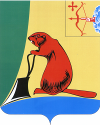 Печатное средство массовой информации органов местного  самоуправления  Тужинского  муниципального  районаБюллетень муниципальных нормативных правовых актов№ 48 26 марта 2014 года                                                    пгт ТужаСОДЕРЖАНИЕРаздел 1. Решения Тужинской районной ДумыРаздел 2. Постановления и распоряжения администрации Тужинского районаОб отчете главы Тужинского муниципального района о результатах своей деятельности в 2013 году, в том числе о решении вопросов, поставленных районной ДумойЗаслушав и обсудив отчет главы Тужинского муниципального района о результатах своей деятельности в 2013 году, в том числе о решении вопросов, поставленных районной Думой, районная Дума РЕШИЛА:Отчет главы Тужинского муниципального района Л.А.Трушковой о результатах своей деятельности в 2013 году, в том числе о решении вопросов, поставленных районной Думой принять к сведению. Прилагается.Отчет главы Тужинского муниципального района Л.А.Трушковой разместить в сети «Интернет» на предоставленном Правительством Кировской области интернет-сайте и в Бюллетене муниципальных нормативных правовых актов органов местного самоуправления Тужинского муниципального района Кировской области.Настоящее решение вступает в силу с момента принятия.Глава Тужинского района		Л.А.ТрушковаУважаемые депутаты и все присутствующие!	В соответствии с п.2 ст.29 Устава муниципального образования Тужинский муниципальный район представляю вам отчет о своей деятельности за 2013 год и решении вопросов, поставленных районной Думой.	Свой ежегодный отчет я отношу не только к обязательной норме, а прежде всего, к традиционному формату открытого диалога с депутатами районной Думы, а в их лице с жителями района, главами поселений, представителями предприятий, учреждений, общественных и политических организаций.	Как и в предшествующие годы, главным направлением своей деятельности считала и считаю – принятие исчерпывающих мер, направленных на создание в районе стабильной социально-экономической обстановки. В то же время я не ставлю своей задачей строить отчетный доклад на показателях экономического развития района за 2013 год, развития социальной сферы, исполнения муниципальных и ведомственных программ, анализе имущественного комплекса района и другое. Это прерогатива исполнительного органа власти района и глава администрации района в апреле текущего года своем отчетном докладе подробно озвучит итоги, статистику и проблемы 2013 года.	Коротко остановлюсь на демографической характеристике нашего района на 01.01.2014 года.В 2013 году заключено браков 28, разводов -28, для сравнения в 2012 году заключено браков 37, разводов -24.	В прошлом году родилось 60 малышей, умерло - 150 чел., для сравнения в 2012 году родилось 59 детей, умерло -122 чел. Так что демографическая ситуация не особо утешительная.За год в район прибыло 92 человек, убыло - 87, в 2012 году прибыло - 119 человек, убыло - 104, миграционная прибыль составила 5 человек.	Уровень безработицы составлял в 2013 году - 3,0% от экономически активного населения, остался на уровне 2012 года.	Районной Думой за 2013 год проведено 11 заседаний, где рассмотрено 73 вопроса.	Основные вопросы, рассмотренные в течение года:- О внесении изменений в Устав муниципального образования Тужинский район;-. О внесении изменений в решение Тужинской районной Думы от 13.12.2012 № 25/178 «О бюджете Тужинского муниципального района»;- Об отчете главы Тужинского муниципального района о результатах своей деятельности в 2012 году, в том числе о решении вопросов, поставленных районной Думой;-.Об итогах выполнения Программы социально-экономического развития муниципального образования Тужинский муниципальный район на 2012-2016 годы;-.Об отчете председателя Контрольно-счетной комиссии Тужинского муниципального района;-.О работе МУП «Тужинское АТП» по созданию условий для предоставления транспортных услуг населению и организация транспортного обслуживания населения между поселениями в границах муниципального района;-.Отчет и.о главы администрации района о результатах своей деятельности в 2012 году, в том числе о решении вопросов, поставленных районной Думой;- Об утверждении Программы приватизации муниципального имущества муниципального образования Тужинский муниципальный район Кировской области на 2013 год;- Об исполнении бюджета муниципального образования Тужинский муниципальный район за 2012 год;- О деятельности администрации района по реализации муниципальной целевой программы «Комплексное развитие системы коммунальной инфраструктуры Тужинского района на 2012-2015 годы» в 2012 году;- О деятельности администрации района по реализации муниципальной целевой программы «Профилактика правонарушений в Тужинском муниципальном районе на 2012-2016 годы» в 2012 году;- О готовности объектов бюджетной сферы и жилищно-коммунального хозяйства к отопительному сезону 2013-2014 годов;- Об итогах реализации муниципальной целевой программы «Пожарная безопасность в учреждениях системы образования Тужинского района на 2010-2012 годы»;- Об информации заместителя главы администрации района-начальника управления сельского хозяйства об итогах работы управления сельского хозяйства и предприятий агропромышленного комплекса за 7 месяцев 2013 года;- Об установке памятного знака;- О бюджетном Послании главы Тужинского района депутатам Тужинской районной Думы «О бюджетной политике на 2014 год и на плановый период 2015 и 2016 годов;-. Об итогах реализации муниципальной целевой программы «Поддержка и развитие предпринимательства в Тужинском районе на 2011-2014 годы» в 2012 году;- О бюджете Тужинского муниципального района на 2014 год и плановый период 2015-2016 годов- Об итогах реализации муниципальной программы «Профилактика пьянства, алкоголизма и наркомании в Тужинском районе» на 2011-2013 годы- Об итогах проведения уборочных работ предприятиями агропромышленного комплекса Тужинского района в 2013 году;- Об итогах работы администрации Тужинского района и администраций поселений Тужинского района по реализации ППМИ в 2010-2013 годах;	Для информации были заслушаны отчеты директора Тужинского центра занятости населения и начальника ПП «Тужинский».В 2013 году Тужинская районная Дума приняла 71 муниципальный правовой акт, 28 из них носят нормативный характер. За прошедший год в связи с изменением действующего законодательства были внесены изменения в 13 нормативных правовых акта, из них - 3 раза вносились изменения в Устав Тужинского муниципального района. 2 нормативных правовых акта признаны утратившими силу, 1 отменен. 6 раз вносились изменения в бюджет муниципального района на 2013 год.	В прошедшем году было принято решение об утверждении бюджета района на 3 года: финансовый год и плановый период, в связи с этим были внесены изменения и корректировки во многие нормативные правовые акты в той части, которая касается данной сферы. В том числе был изменено и переработано положение о бюджетном процессе в Тужинском муниципальном районе.2013 год – еще один год деятельности Тужинской районной Думы, которая была направлена на своевременное и качественное нормотворческое обеспечение полномочий органов местного самоуправления, а значит и развитие их деятельности, направленной на развитие систем жизнеобеспечения и на защиту социальных прав жителей района.	Заседания районной Думы всегда проводились в соответствии с запланированной повесткой дня в назначенное время. Хочу поблагодарить депутатов районной Думы за дисциплинированность и ответственность.	Повестка дня заседаний районной Думы формировалась из вопросов, включенных в план работы районной Думы, а также неотложных вопросов, возникающих в ходе работы и необходимых для решения задач, связанных с обеспечением жизнедеятельности района. Перед тем, как включить вопросы для рассмотрения на заседание, депутаты рассматривали их на депутатских комиссиях. обсуждали аргументы специалистов администрации о необходимости их первоочередного принятия. Не все проекты решений принимались единогласно. Часть из них, с целью более детальной проработки, переносились на более поздние сроки. Некоторые решения были депутатами отклонены.	В практику вошло проведение совместных заседаний постоянных депутатских комиссий по тем вопросам, которые интересны всем депутатам, независимо от того, членами каких комиссий они являются. В 2013 году прошло 7 заседаний постоянных депутатских комиссий. В том числе 6 совместных. На этих заседаниях не только детально рассматривался каждый вопрос, выносимый на рассмотрение районной Думы, но и готовились предложения и замечания, вырабатывались рекомендации для принятия районной Думой нормативных правовых актов.	В процессе разработки проектов решений осуществлялось тесное взаимодействие с прокуратурой района. Проекты решений направлялись в прокуратуру на экспертизу, представители прокуратуры присутствовали на заседаниях представительного органа.	В 2013 году прокуратурой Тужинского района вынесено 2 протеста на решения Думы и 5 замечаний на проекты решений районной Думы, требований не поступало. Эти показатели лучше, чем в 2012 году на 44%. Но всё же отделу юридического обеспечения администрации района, который теперь осуществляет юридическую экспертизу муниципальных нормативных правовых актов, следует уделять большее внимание качеству проводимой правовой проверки и антикоррупционной экспертизе проектов муниципальных правовых актов, также необходимо постоянно осуществлять мониторинг изменений действующего законодательства и своевременно вносить изменения и дополнения в ранее принятые акты.	Учитывая предложения депутатов районной Думы были проведены «Круглые столы» с участием депутатов, представителей общественности и заинтересованных лиц по вопросам здравоохранения.	План работы районной Думы на 2013 год выполнен полностью.	Главой района в 2013 году принято 42 муниципальных правовых актов, из них 4 постановления и 38 распоряжений. В большинстве своем, это акты, касающиеся вопросов муниципальной службы, награждения Почетной грамотой главы района, деятельности аппарата районной Думы, утверждение Кодекса этики служебного поведения муниципальных служащих аппарата Тужинской районной Думы, утверждение Порядка передачи подарков, полученных главой Тужинского муниципального района, муниципальными служащими аппарата Тужинской районной Думы в связи с протокольными мероприятиями, со служебными командировками и с другими официальными мероприятиями, утверждение Порядка размещения сведений о доходах, расходах, об имуществе и обязательствах имущественного характера лиц, замещающих муниципальные должности Тужинского муниципального района и служащих (работников) аппарата Тужинской районной Думы и другие.Также вносились изменения в постановления и распоряжения главы района прошлых лет.Работа с обращениями граждан – один из важнейших каналов обратной связи с населением. Она ведется по нескольким направлениям. Граждане могут обратиться ко мне на личном приеме, направить письменное обращение, посредством телефонного обращения или направить обращение на сайт администрации района.	За 2013 год в адрес главы района поступило 18 письменных обращений граждан. Основные вопросы:- о принятии мер к хозяевам ветхого жилья;- об исполнении должностных обязанностей начальником управления сельского хозяйства;- о выделении места в детском саду:- о правах собственности на землю;- о восстановлении льгот и др.На личный прием к главе района обратилось 8 граждан. Основные вопросы:- о пересмотре режима работы учреждений культуры;- о медицинском работнике в с.Шешурга;- о сносе зданий неиспользуемых зданий в с.Шешурга и др.По всем обращениям граждан были даны ответы с соблюдением сроков, приняты меры или включены в план работы и находятся на контроле.	Всего в течение года мною как главою района, проводились рабочие встречи, совещания рассмотрено 169 единиц входящей документации, в различные инстанции направлено обращений, ходатайств за подписью главы района – 487.	За отчетный период я участвовала на заседаниях Законодательного Собрания Кировской области, в совещаниях, проводимых Губернатором области, заслушивалась на областных комиссиях, участвовала в рабочих совещаниях, проводимых департаментами.	Ответственность за положение дел в районе обязывает меня не просто быть в курсе тех или иных событий в различных сферах, но и непосредственно принимать меры, направленные на решение вопросов жизнеобеспечения населения района, осуществлять контроль за их выполнением. Поэтому совместно с администрацией района еженедельно проводятся совещания, дважды в месяц планерки с главами поселений у главы района.Я благодарна главам поселений за взаимопонимание и поддержку в вопросах, требующих совместных наших усилий, и надеюсь на дальнейшую конструктивную и плодотворную работу в решении стоящих перед нами задач.	В течение года неоднократно оказывалось содействие в деятельности общественных организаций, таких как Совет ветеранов, женсовет, совет предпринимателей «Содействие». Считаю, что назрела необходимость создания в районе и общественного Совета, в состав которого могли бы войти руководители политических партий, общественных организаций, депутаты всех уровней, главы поселений, уважаемые люди, пользующиеся авторитетом среди населения района для совместного обсуждения и решения наиболее значимых вопросов.	В 2013 году также проводилась большая работа по участию поселений в Программе по поддержке местных инициатив. Было реализовано 10 проектов, привлечено за счет субсидий из областного бюджета средств на сумму 5,8 млн  рублей.Это Михайловское сельское поселение - 3 проекта, Пачинское сельское поселение - 3 проекта, Тужинское городское поселение - 2 проекта, Ныровское поселение - 1 и второй раз прошел  районный проект по очистке Тужинского пруда.Хочу поблагодарить также глав поселений, депутатов всех уровней, жителей, выдвинувших и поддержавших инициативы от своего муниципального образования и ставших участниками проекта, также отдельная благодарность всем лицам, предпринимателям, руководителям организаций, ставших спонсорами данных проектов. Также особые слова благодарности депутату законодательного Собрания Кировской области Маликову А.А., ежегодно на реализацию ППМИ он выделялся средситва в сумме 200000 рублей.Считаю, что за прошедший год мы сумели добиться определенных подвижек в развитии района, жизни населения, сумели оперативно решать многие ключевые вопросы жизнедеятельности района.Из намеченных задач на 2013 год выполнены следующие:1.Постоянно проводилась работа по увеличению доходной части бюджета и направлению дополнительно полученных средств на решение основных проблем в районе;2.Проводился жесткий контроль за расходованием средств районного бюджета;3.Были продолжены работы по очистке Тужинского пруда в рамках ППМИ;4.Проведен капитальный ремонт районного культурно-досугового центра;5.Отремонтировано здание спорткомплекса, произведен ремонт котельной спорткомплекса;6.Построены 16 квартир для детей-сирот;7.Произвена замена теплотрассы у Ныровской средней школы;8.Продолжалось тесное сотрудничество с предприятиями, организациями, индивидуальными предпринимателями, общественными организациями в области решения вопросов благоустройства, развития района и создания комфортных условий для наших жителей.Наступивший 2014 год в экономическом смысле будет очень непростым. Бюджет сложный, В 2012-2013 годах закрылось около 60 индивидуальных предпринимателей. 	Но несмотря ни на что на текущий год намечен ряд направлений и задач, над которыми нам предстоит работать и решать совместными усилиями. Считаю особенно важным для органов местного самоуправления района на 2014 год:- сохранить положительную динамику социально-экономического развития района, одновременно создавая условия для привлечения инвестиций;- в полном объеме обеспечить реализацию принятых муниципальных программ;- реализовать прошедшие конкурсный отбор проекты местных инициатив и вести работу по участию в ППМИ-2015 года;- достойно организовать работу и провести избирательную кампанию по выборам Губернатора Кировской области и референдумы по самообложению во всех поселениях района.	Информирование населения района о деятельности муниципальной власти – одно из обязательных условий нашей работы. Решения Тужинской районной Думы, носящие нормативно-правовой характер, в 2013 году обнародовались своевременно: размещались на страницах районной газеты «Родной край», в печатном средстве массовой информации - Бюллетене муниципальных нормативных правовых актов органов местного самоуправления Тужинского муниципального района, на информационных стендах, расположенных в здании администрации района, центральной библиотеке, больнице, РКДЦ, администрациях поселений. Еженедельно в рубрике «Дневник главы» в районной газете «Родной край» подробно освещаются все события, происходящие в органах местного самоуправления.Так же любой пользователь сети Интернет может получить всю информацию о деятельности органов местного самоуправления, о проводимых мероприятиях, зайдя на сайт администрации района.	Поэтому население имеет возможность ознакомиться с документами и принять участие в их обсуждении.Уважаемые депутаты!	Мы с вами представляем интересы населения нашего района. Хотелось бы еще раз отметить, что результат работы представительного органа, его авторитет у населения зависит от активности каждого депутата не только в районной Думе, но и в избирательном округе и мы должны с большой ответственностью относиться к работе с избирателями, решению их проблем. Избираясь, мы взяли на себя определенные обязательства перед избирателями и выполнение их – наша прямая обязанность, причем не всегда для этого требуются материальные ресурсы. Необходимо еще более активно взаимодействовать с органами местного самоуправления поселений, входящих в состав избирательных округов, привлекая к своей работе инициативных, энергичных людей, которых у нас достаточно.	Завершая доклад, хочу отметить, что главное достояние нашего района – это люди, которые здесь живут, трудятся, воспитывают детей. Для того, чтобы уровень их жизни был достойным, всем нам необходимо упорно и целенаправленно работать – единой командой, каждому ответственно относиться к порученному делу. Я надеюсь на вашу поддержку, помощь и понимание и тогда у нас всё получится.	Спасибо за внимание!ТУЖИНСКАЯ РАЙОННАЯ ДУМАКИРОВСКОЙ ОБЛАСТИРЕШЕНИЕ21.03.2014          										№ 39/281пгт ТужаО внесении измененийв решение Тужинской районной Думы от 09.12.2013 № 35/251 «О бюджете Тужинского муниципального района на 2014 год и плановый период 2015 и 2016 годовВ соответствии со статьей 14 Положения о бюджетном процессе муниципального образовании Тужинский муниципальный район, утвержденного решением районной Думы от 12.12.2008 № 36/288 районная Дума РЕШИЛА: 1. Внести в решение Тужинской районной Думы от 09.12.2013 № 35/251 «О бюджете Тужинского муниципального района на 2014 год и плановый период 2015 и 2016 годов» (далее – Решение) следующие изменения:1.1. Пункт 1 изложить в следующей редакции:«1. Утвердить основные характеристики бюджета муниципального района на 2014 год: общий объем доходов бюджета муниципального района в сумме 137 182,8 тыс. рублей;общий объем расходов бюджета муниципального района в сумме 137 953,3 тыс. рублей;дефицит бюджета муниципального района в сумме 770,5 тыс. рублей.2. Утвердить основные характеристики бюджета муниципального района на 2015 год и на 2016 год:общий объем доходов бюджета муниципального района на 2015 год в сумме 136 857,1 тыс.рублей и на 2016 год в сумме 139 968,9 тыс.рублей;общий объем расходов бюджета муниципального района на 2015 год в сумме 137 503,9 тыс.рублей и на 2016 год в сумме 140 768,8 тыс.рублей;дефицит бюджета муниципального района на 2015 год в сумме 646,8 тыс.рублей и на 2016 год в сумме 799,9 тыс.рублей». 1.2. Приложение № 2 «Нормативы распределения  доходов между бюджетами бюджетной системы Тужинского муниципального района на 2014 год и на плановый период 2015 и 2016 годов» к Решению изложить в новой редакции. Прилагается.1.3. Приложение № 3 «Перечень главных администраторов доходов бюджета муниципального образования Тужинский муниципальный  район Кировской области и закрепляемые за ними виды доходов бюджета муниципального образования Тужинский муниципальный район Кировской области» к Решению изложить в новой редакции. Прилагается.1.4. Из приложения №4 строку «912 01 03 00 00 05 Бюджетные кредиты от других бюджетов бюджетной системы Российской Федерации, полученные муниципальным районом в валюте Российской Федерации» исключить.1.5.  Из приложения №5 строку «01 03 00 00 05 0000 Бюджетные кредиты от других бюджетов бюджетной системы Российской Федерации, полученные бюджетом муниципального района в валюте Российской Федерации» исключить.1.6. Приложение №6 «Прогнозируемые объемы поступления доходов бюджета муниципального района по налоговым и неналоговым доходам по статьям, по безвозмездным поступлениям по подстатьям классификации доходов бюджетов на 2014 год» к Решению изложить в новой редакции. Прилагается.1.7. Приложение №7 «Прогнозируемые объемы поступления доходов бюджета муниципального района на 2015 и на 2016 годы по налоговым и неналоговым доходам по статьям, по безвозмездным поступлениям по подстатьям классификации доходов бюджетов» к Решению изложить в новой редакции. Прилагается.1.8. Приложение №8 «Распределение  бюджетных ассигнований по разделам и подразделам классификации расходов бюджетов на  2014 год» к Решению изложить в новой редакции. Прилагается.1.9. Приложение №9 «Распределение  бюджетных ассигнований по разделам и подразделам классификации расходов бюджетов на 2015 год и на 2016 год» к Решению изложить в новой редакции. Прилагается.1.11. Приложение №10 «Распределение бюджетных ассигнований по целевым статьям (муниципальным программам Тужинского района и не программным направлениям деятельности), группам видов расходов классификации расходов бюджетов на 2014 год» к Решению изложить в новой редакции. Прилагается.1.12. Приложение №11 «Распределение бюджетных ассигнований по целевым статьям (муниципальным программам Тужинского района и не программным направлениям деятельности), группам видов расходов классификации расходов бюджетов на 2015 - 2016 годы» к Решению изложить в новой редакции. Прилагается.1.13. Приложение №12 «Ведомственная структура расходов бюджета муниципального района на 2014 год» к Решению изложить в новой редакции. Прилагается.1.14. Приложение №13 «Ведомственная структура расходов бюджета муниципального района на 2015 год и на 2016 год» к Решению изложить в новой редакции. Прилагается.  1.15. Приложение №14 «Источники финансирования дефицита бюджета муниципального района на 2014 год» к Решению изложить в новой редакции. Прилагается. 1.16. Приложение №15 «Источники финансирования дефицита бюджета муниципального района на 2015 год и на 2016 год» к Решению изложить в новой редакции. Прилагается. 1.17. Пункт 13 изложить в следующей редакции:«Утвердить в пределах общего объема расходов бюджета муниципального района, установленного пунктом 1 настоящего Решения, объем бюджетных ассигнований на исполнение публичных нормативных обязательств, подлежащих исполнению за счет средств бюджета муниципального района на 2014 году в сумме 2 937 тыс. рублей;на 2015 год в сумме 3 299 тыс.рублей и на 2016 год в сумме 3 454 тыс.рублей».Приложение №16 «Перечень публичных нормативных обязательств, подлежащих исполнению за счет средств бюджета муниципального района, на 2014 год» к Решению изложить в новой редакции. Прилагается. Приложение №17 «Перечень публичных нормативных обязательств, подлежащих исполнению за счет средств бюджета муниципального района, на 2015 год и на 2016 год» к Решению изложить в новой редакции. Прилагается.1.18. Пункт 19.4. к Решению изложить в следующей редакции:«Субсидии местным бюджетам на повышение уровня подготовки лиц, замещающих муниципальные должности, и муниципальных служащих по основным вопросам деятельности органов местного самоуправления в сумме 13,5 тыс. рублей.».Приложение №26 «Распределение субсидий местным бюджетам на повышение уровня подготовки лиц, замещающих муниципальные должности, и муниципальных служащих по основным вопросам деятельности органов местного самоуправления на 2014 год» к Решению изложить в новой редакции. Прилагается. 1.19. Дополнить пункт 19 Решения подпунктом 19.5. следующего содержания:«19.5. Субсидии местным  бюджетам на софинансирование инвестиционных программ и проектов развития общественной инфраструктуры муниципальных образований в Кировской области в 2014 году в сумме 57,2 тыс.рублей.Установить, что распределение субсидий местным бюджетам на софинансирование инвестиционных программ и проектов развития общественной инфраструктуры муниципальных образований в Кировской области в 2014 году осуществляется в соответствии с постановлением Правительства Кировской области от 03.03.2014 № 251/136 «О распределении субсидий местным бюджетам из областного бюджета на софинансирование инвестиционных программ и проектов развития общественной инфраструктуры муниципальных образований в Кировской области в 2014 году».Утвердить распределение субсидий местным  бюджетам на софинансирование инвестиционных программ и проектов развития общественной инфраструктуры муниципальных образований в Кировской области в 2014 году согласно приложению №29 к Решению.»1.20. Пункт 21 к решению изложить в следующей редакции:«Установить верхний предел муниципального внутреннего долга Тужинского муниципального района:на 1 января 2015 года в сумме 12 000 тыс. рублей, в том числе верхний предел долга по муниципальным гарантиям Тужинского муниципального района равный нулю;на 1 января 2016 года в сумме 12 566,8 тыс.рублей, в том числе верхний предел долга по муниципальным гарантиям Тужинского муниципального района равный нулю и на 1 января 2017 года в сумме 13 266,7 тыс.рублей, в том числе верхний предел долга по муниципальным гарантиям Тужинского муниципального района равный нулю.».1.21. Приложение №27 «Программа муниципальных внутренних заимствований Тужинского  района на 2014 год» к Решению изложить в новой редакции.1.22. Приложение №28 «Программа муниципальных внутренних заимствований Тужинского района на 2015 год и на 2016 год» к Решению изложить в новой редакции.   1.23. Пункт 28 изложить в следующей редакции:«28. В целях реализации отдельных государственных полномочий области по поддержке сельскохозяйственного производства, за исключением реализации мероприятий, предусмотренных федеральными целевыми программами, в 2014-2016 годах из бюджета муниципального района предоставляются субсидии на возмещение части затрат в связи с производством (реализацией) товаров, выполнением работ, оказанием услуг: - организациям, индивидуальным предпринимателям, соответствующим требованиям части 1 статьи 3 Федерального закона от 29 декабря 2006 года № 264-ФЗ «О развитии сельского хозяйства»;- гражданам, ведущим личное подсобное хозяйство, в соответствии с Федеральным законом от 7 июля 2003 года № 112-ФЗ «О личном подсобном хозяйстве»;- сельскохозяйственным потребительским кооперативам, созданным в соответствии с Федеральным законом от 8 декабря 1995 года № 193-ФЗ «О сельскохозяйственной кооперации»;- крестьянским (фермерским) хозяйствам, соответствующим требованиям Федерального закона от 11 июня 2003 года № 74-ФЗ «О крестьянском (фермерском) хозяйстве»;- организациям пищевой и перерабатывающей промышленности;- организациям, основной вид деятельности которых относится  согласно Общероссийскому классификатору видов экономической деятельности к сельскому хозяйству, предоставлению услуг в этой области и (или) производству пищевых продуктов, включая напитки;- организациям потребительской кооперации.Субсидии предоставляются в случаях, если получателями субсидий являются юридические лица, индивидуальные предприниматели, а также физические лица – производители товаров, работ, услуг.Предоставление субсидий осуществляется Управлением сельского хозяйства администрации Тужинского муниципального района в соответствии с порядком, установленным Правительством Кировской области, а также составом документов, установленных Правительством Кировской области и Департаментом сельского хозяйства и продовольствия Кировской области».2. Настоящее Решение вступает в силу со дня его официального обнародования. Глава Тужинского района		Л.А. ТрушковаПриложение №2к решению районной Думы от  09.12.2013   № 35/251Нормативыраспределения доходов между бюджетами поселенийТужинского района на 2014 год и плановый период 2015-2016 годов(в ред. от 21.03.2014 № 39/281)                                                                                                                   (в процентах)ТУЖИНСКАЯ РАЙОННАЯ ДУМАКИРОВСКОЙ ОБЛАСТИРЕШЕНИЕОб утверждении Положения о муниципальном казенном учреждении Финансовое управление администрации Тужинского муниципального района Кировской области             В соответствии с Федеральным законом от 06.10.2003 № 131-ФЗ «Об общих принципах организации местного самоуправления в Российской Федерации» и руководствуясь статьей 32 Устава муниципального образования Тужинский муниципальный район Кировской области, Тужинская районная Дума РЕШИЛА:        1. Утвердить Положение «О муниципальном казенном учреждении Финансовое управление администрации Тужинского муниципального района Кировской области». Прилагается.        2. Признать утратившим силу:решение Тужинской районной Думы от 27.12.2010 № 62/517 «Об утверждении Положения о муниципальном казенном учреждении Финансовое управление администрации Тужинского муниципального района»        3. Контроль за выполнением решения возложить на главу администрации Тужинского района.        4. Настоящее решение вступает в силу с момента опубликования в Бюллетене муниципальных нормативных правовых актов органов местного самоуправления Тужинского муниципального района Кировской области и распространяется на правоотношения возникшие с 01.01.2014. Глава Тужинского района  	 Л.А.ТрушковаУТВЕРЖДЕНОрешением Тужинской районной Думы от 21.03.2014  №  39/282ПОЛОЖЕНИЕо муниципальном казенном учреждении Финансовое управление  администрации Тужинского муниципального района Кировской области1. ОБЩИЕ ПОЛОЖЕНИЯ1.1 Муниципальное казенное учреждение Финансовое управление администрации Тужинского муниципального района Кировской области (далее – управление) является отраслевым органом администрации Тужинского муниципального района, обеспечивающим проведение финансовой, бюджетной, налоговой политики на территории района и координирующим деятельность в указанной сфере иных отраслевых органов администрации района и органов местного самоуправления муниципальных образований Тужинского района, также осуществляющим функции по контролю в финансово-бюджетной сфере.1.2. Управление в своей деятельности руководствуется Конституцией Российской Федерации,  федеральными законами, нормативными правовыми актами Президента Российской Федерации, Правительства Российской Федерации, Уставом Кировской области, законами Кировской области, нормативными правовыми актами Губернатора области и Правительства области, нормативными правовыми актами департамента финансов области, приказами, инструктивными и методическими указаниями Министерства финансов Российской Федерации, Уставом Тужинского муниципального района, решениями Тужинской районной Думы, постановлениями и распоряжениями администрации Тужинского муниципального района Кировской области, а также настоящим Положением о муниципальном казенном учреждении Финансовое управление администрации Тужинского муниципального района Кировской области (далее - Положение).1.3. Управление обладает правами юридического лица, имеет самостоятельный баланс, счета, открытые в соответствии с действующим законодательством, печать, штампы, бланки с соответствующим наименованием, может от своего имени приобретать и осуществлять имущественные и личные неимущественные права и обязанности, выступает по доверенности от имени администрации района в судах в пределах компетенции, установленной настоящим Положением.Полное наименование управления: муниципальное казенное учреждение Финансовое управление администрации Тужинского муниципального района Кировской области. Сокращенное наименование управления: Финансовое управление1.4. Управление является казённым учреждением, деятельность управления финансируется за счет средств бюджета района.1.5. Решение о создании, реорганизации и ликвидации управления принимается представительным органом Тужинского района и осуществляется в порядке, установленном действующим законодательством.        1.6. Имущество управления является муниципальной собственностью и закреплено  за ним  в соответствии с Гражданским кодексом Российской  Федерации на   праве оперативного управления. Управление обязано эффективно использовать закрепленное за ним имущество, обеспечивать сохранность и не допускать   ухудшения его технического состояния, за исключением случаев, связанных с износом имущества в процессе эксплуатации, и порчи в результате аварий, стихийных бедствий и катастроф.        1.7. Руководитель управления в соответствии с функциями и  полномочиями,  установленными  разделом 2 настоящего Положения, вправе издавать индивидуальные правовые акты в форме приказов, обязательные для исполнения всеми физическими и юридическими лицами, в отношении которых они изданы.        1.8. Управление выполняет мероприятия по мобилизационной подготовке  управления и мобилизационной подготовке экономики (отрасли экономики) района и организаций, находящихся в сфере ведения либо связанных с деятельностью управления в  пределах полномочий, указанных в разделе 2 настоящего Положения.1.9. Работники управления (кроме должностей, осуществляющих техническое обеспечение) являются муниципальными служащими и на них распространяется федеральное и областное законодательство о муниципальной службе.1.10. Юридический адрес управления: 612200 Кировская область, пгт Тужа, ул. Горького, д.5.2. ПОЛНОМОЧИЯ УПРАВЛЕНИЯ        2.1. Устанавливает методику планирования бюджетных ассигнований.2.2. Разрабатывает и представляет в администрацию основные направления налоговой и бюджетной политики Тужинского района.2.3. Составляет проект бюджета района.2.4. Представляет проект бюджета района на очередной финансовый год и плановый период с необходимыми документами и материалами в администрацию района для внесения его в установленном порядке в Тужинскую районную Думу.2.5. Организует исполнение бюджета района.2.6. Устанавливает порядок исполнения бюджета района по расходам и по источникам финансирования дефицита бюджета района.2.7. Устанавливает порядок составления и ведения сводной бюджетной росписи бюджета района.2.8. Составляет и ведет сводную бюджетную роспись бюджета района.2.9. Устанавливает порядок составления и ведения бюджетных росписей главных распорядителей (распорядителей) средств бюджета района и внесения изменений в них.2.10. Устанавливает порядок составления и ведения кассового плана.2.11. Устанавливает состав и сроки представления главными распорядителями средств бюджета района, главными администраторами доходов  бюджета района, главными администраторами источников финансирования дефицита бюджета района сведений, необходимых для составления и ведения кассового плана.2.12. Осуществляет управление средствами на едином счете бюджета района.2.13. Устанавливает порядок открытия и ведения лицевых счетов главных распорядителей (распорядителей) и получателей средств бюджета района, а также муниципальных учреждений.2.14. Устанавливает порядок учета бюджетных обязательств, подлежащих исполнению за счет средств бюджета района.2.15. Устанавливает порядок санкционирования оплаты денежных обязательств, подлежащих исполнению за счет бюджетных ассигнований по расходам бюджета района и по источникам финансирования дефицита бюджета района.2.16. Предоставляет межбюджетные трансферты из бюджета района.                                                 2.17. Ведет реестр расходных обязательств Тужинского района.2.18. Устанавливает порядок представления в управление реестров расходных обязательств муниципальных образований района.2.19. Устанавливает порядок взыскания остатков не погашенных муниципальными образованиями района бюджетных кредитов, включая проценты, штрафы и пени.2.20. Принимает меры по принудительному взысканию с заемщика - муниципального образования, гаранта или поручителя просроченной задолженности, в том числе по обращению взыскания на предмет залога, при невыполнении заемщиком - муниципальным образованием, гарантом или поручителем своих обязательств по возврату бюджетного кредита, уплате процентов и (или) иных платежей, предусмотренных заключенным с ним договором.2.21. Ведет учет основных и обеспечительных обязательств, а также в соответствии с условиями заключенных договоров (соглашений) осуществляет проверку финансового состояния заемщиков, гарантов, поручителей, достаточности суммы предоставленного обеспечения.2.22. Проверяет целевое использование бюджетных кредитов.2.23. Устанавливает порядок и проводит оценку надежности (ликвидности) банковской гарантии, поручительства.2.24. Устанавливает порядок проведения анализа и проводит анализ финансового состояния принципала в целях предоставления муниципальной гарантии Тужинского района.2.25. Ведет муниципальную долговую книгу Тужинского района.2.26. Ведет учет выданных муниципальных гарантий Тужинского района, исполнения обязательств принципала, обеспеченных муниципальными гарантиями Тужинского района, а также учет осуществления гарантом платежей по выданным муниципальным гарантиям Тужинского района.2.27. Представляет в департамент финансов Кировской области информацию о долговых обязательствах Тужинского района, отраженную в муниципальной долговой книге Тужинского района, а также информацию о долговых обязательствах муниципальных образований района.2.28.  Устанавливает порядок составления бюджетной отчетности.2.29. Устанавливает сроки представления в управление главными распорядителями средств бюджета района, главными администраторами доходов бюджета района, главными администраторами источников финансирования дефицита бюджета района сводной бюджетной отчетности.2.30. Устанавливает порядок представления в управление отчетов об исполнении бюджетов муниципальных образований района и иной бюджетной отчетности, установленной федеральными органами государственной власти.2.31. Составляет и представляет в департамент финансов Кировской области отчет о кассовом исполнении бюджета района.2.32. Представляет главе администрации Тужинского района бюджетную отчетность об исполнении бюджета района за первый квартал, полугодие и девять месяцев текущего финансового года, а также отчет об исполнении бюджета района за год.2.33. Устанавливает порядок завершения операций по исполнению бюджета района в текущем году.2.34. Устанавливает порядок обеспечения получателей средств бюджета района при завершении текущего финансового года наличными деньгами, необходимыми для осуществления их деятельности в нерабочие праздничные дни в Российской Федерации в январе очередного финансового года;2.35. Устанавливает порядок учета и хранения исполнительных документов и иных документов, связанных с исполнением.2.36. Ведет учет и осуществляет хранение исполнительных документов и иных документов, связанных с их исполнением.        2.37. Устанавливает перечень и коды целевых статей расходов бюджета района.         2.38. Детализирует и определяет порядок применения бюджетной классификации Российской Федерации в части, относящейся к бюджету района.         2.39. Утверждает перечень кодов подвидов по видам доходов, главными администраторами которых являются органы местного самоуправления и (или) находящиеся в их ведении учреждения. 2.40. Осуществляет:предварительный, текущий и последующий контроль за исполнением бюджета района;внутренний муниципальный финансовый контроль и контроль за использованием средств бюджетов муниципальных образований района, а также межбюджетных трансфертов и бюджетных кредитов, предоставленных бюджетам муниципальных образований района, проводит проверки и  анализ осуществления главными распорядителями (распорядителями, получателями) бюджетных средств, главными администраторами доходов бюджета, главными администраторами источников финансирования дефицита бюджета района внутреннего финансового контроля и внутреннего финансового аудита;проверки бюджетов муниципальных образований района – получателей межбюджетных трансфертов из бюджета района.2.41. Осуществляет муниципальные заимствования от имени Тужинского района по распоряжению администрации Тужинского района.2.42. Принимает участие в проводимых торгах (конкурсах, аукционах), а также в работе межведомственной комиссии при администрации Тужинского муниципального района по обеспечению поступления налоговых и неналоговых доходов в бюджеты бюджетной системы Российской Федерации и иных комиссий в пределах компетенции управления.2.43. Осуществляет иные бюджетные полномочия, отнесенные бюджетным законодательством Российской Федерации и принимаемыми в соответствии с ним нормативными правовыми актами к бюджетным полномочиям управления.       2.44. В пределах своей компетенции участвует в разработке проектов программ социально-экономического развития Тужинского района,  cоставляет прогнозные расчеты по доходам и расходам консолидированного бюджета Тужинского района на базе данных социально-экономического развития района.2.45. В пределах своей компетенции участвует в разработке проектов нормативных правовых актов Тужинского района. 2.46. Обеспечивает методическое руководство по вопросам составления и исполнения бюджетов муниципальных образований района.2.47. Осуществляет методическое руководство по вопросам ведения бухгалтерского учета и отчетности в учреждениях района в пределах своей компетенции.2.48. Является органом, уполномоченным на осуществление контроля в сфере закупок.2.49. Является органом, уполномоченным на осуществление внутреннего муниципального контроля в отношении закупок для обеспечения нужд Тужинского района. 2.50. Осуществляет в установленной сфере деятельности иные функции, предусмотренные действующими нормативными правовыми актами Российской Федерации , Кировской области и Тужинского района.2.51. С целью реализации полномочий в установленной сфере деятельности имеет право запрашивать в установленном порядке сведения , необходимые для принятия решений в соответствии с полномочиями, установленными разделом 2 настоящего Положения.3.ОРГАНИЗАЦИЯ ДЕЯТЕЛЬНОСТИ УПРАВЛЕНИЯ3.1. Управление возглавляет начальник, назначаемый на должность и освобождаемый от должности главой администрации Тужинского района в соответствии с Трудовым кодексом Российской Федерации и законодательством о муниципальной службе.Начальник управления несет персональную ответственность в соответствии с действующим законодательством за выполнение возложенных на управление полномочий.3. 2. Начальник управления:3.2.1. Имеет исключительное право:3.2.1.1. Утверждать сводную бюджетную роспись бюджета района и соответствующие изменения в нее;3.2.1.2. Утверждать лимиты бюджетных обязательств для главных распорядителей средств бюджета района.Совершение указанных действий без разрешительной надписи начальника управления является нарушением бюджетного законодательства Российской Федерации и влечет за собой ответственность в соответствии с Бюджетным кодексом Российской Федерации.3.2.2. Осуществляет общее руководство деятельностью управления на основе единоначалия.3.2.3. Утверждает ежегодный план деятельности управления.       3.2.4. Издает приказы в пределах своей компетенции, даёт указания и организует контроль за их исполнением.       3.2.5. Вносит главе администрации предложения о награждении, поощрении   и   наложении дисциплинарных взысканий в соответствии с действующим законодательством на работников управления.       3.2.6. Организует в соответствии с законодательством работу по обеспечению режима секретности в управлении.3.2.7. Организует профессиональную подготовку работников управления и их переподготовку, повышение квалификации._______________О внесении изменений в решение Тужинской районной Думы от 12.12.2008 № 36/288 «Об утверждении Положения о бюджетном процессе в Тужинском муниципальном районе» В соответствии с Бюджетным кодексом Российской Федерации, Федеральным законом от 06.10.2003 № 131-ФЗ «Об общих принципах организации местного самоуправления в Российской Федерации», Федеральным законом от 03.02.2014 № 1-ФЗ «О приостановлении действия абзаца четвертого пункта 2 статьи 179 Бюджетного кодекса Российской Федерации», на основании Устава муниципального образования Тужинский муниципальный район Тужинская районная Дума РЕШИЛА:	1. Внести в решение Тужинской районной Думы от 12.12.2008              № 36/288, которым утверждено Положение о бюджетном процессе в Тужинском муниципальном районе» (далее – Положение), следующие изменения:	1.1. Дополнить пункт 3 статьи 11 Положения абзацем 4 следующего содержания:«В 2014 году муниципальные программы подлежат приведению в соответствие с решением о бюджете до 1 мая 2014 года.»	1.2. Пункт 25 статьи 16 Положения считать пунктом 26;	1.3. Дополнить статью 16 Положения пунктом 25 следующего содержания:«25. Осуществляет муниципальные заимствования от имени Тужинского района по распоряжению администрации Тужинского района».2. Настоящее решение вступает в силу с момента опубликования в Бюллетене муниципальных нормативных правовых актов органов местного самоуправления Тужинского муниципального района Кировской области и действие пункта 1.3 распространяется на правоотношения возникшие с 01.01.2014. Глава Тужинского района		Л.А. ТрушковаТУЖИНСКАЯ РАЙОННАЯ ДУМАКИРОВСКОЙ ОБЛАСТИРЕШЕНИЕ21.03.2014   										№ 39/284пгт ТужаО внесении изменений в решение Тужинской районной Думы от 24.12.2007 №22/200 «Об утверждении Положения о муниципальной службе  в Тужинском районе» (с изменениями от 10.11.2008 №34/280, от 12.12.2008 № 36/293, от 16.11.2009 № 46/374, от 06.08.2010 №56/471, от 12.10.2010 № 58/485, от 27.07.2012 № 19/136, от 28.11.2012 № 24/174)	В соответствии со статьей 42 Федерального закона от 06.10.2003                    № 131-ФЗ «Об общих принципах организации местного самоуправления в Российской Федерации», Законом Кировской области от 08.10.2007 № 171-ЗО (ред. от 09.12.2013) «О муниципальной службе в Кировской области», на основании части 2 статьи 37 Устава муниципального образования Тужинский муниципальный район, районная Дума РЕШИЛА:1. Внести в решение Тужинской районной Думы от 24.12.2007 № 22/200, пунктом 1 которого утверждено Положение о муниципальной службе в Тужинском районе (далее – Положение) следующие изменения:1.1. Пункт 5.2 Положения после слова «устанавливается» дополнить словами «по соответствующей должности муниципальной службы» 2. Настоящее решение вступает в силу со дня его официального опубликования в Бюллетене муниципальных правовых актов органов местного самоуправления Тужинского муниципального района.Глава Тужинского района		Л.А. ТрушковаТУЖИНСКАЯ РАЙОННАЯ ДУМАКИРОВСКОЙ ОБЛАСТИРЕШЕНИЕ21.03.2014											№ 39/285пгт ТужаО внесении изменений в решение Тужинской районной Думы от 24.12.2007 №22/201 «Об утверждении Положения о проведении аттестации  муниципальных служащих Тужинского района» 	В соответствии с Федеральным законом от 02.03.2007 № 25-ФЗ                       «О муниципальной службе в Российской Федерации», Законом Кировской области от 08.10.2007 № 171-ЗО (ред. от 09.12.2013) «О муниципальной службе в Кировской области», на основании части 2 статьи 37 Устава муниципального образования Тужинский муниципальный район, районная Дума  РЕШИЛА:1. Внести в решение Тужинской районной Думы от 24.12.2007 № 22/201, пунктом 1 которого утверждено Положение о проведении аттестации                     муниципальных служащих  Тужинского района (далее – Положение) следующие изменения:1.1. В абзаце втором пункта 2 раздела II Положения слова «образовательных учреждений» заменить словами «образовательных организаций». 2. Настоящее решение вступает в силу со дня его официального опубликования в Бюллетене муниципальных правовых актов органов местного самоуправления Тужинского муниципального района.Глава Тужинского района		Л.А. ТрушковаТУЖИНСКАЯ РАЙОННАЯ ДУМАКИРОВСКОЙ ОБЛАСТИРЕШЕНИЕОб участии муниципального образования Тужинский муниципальный район в Проекте по поддержке местных инициатив в Кировской области в 2015 годуЗаслушав информацию главы Тужинского муниципального района Л.А.Трушковой о Проекте по поддержке местных инициатив в Кировской области в 2015 году, районная Дума РЕШИЛА:1.Принять участие в Проекте по поддержке местных инициатив в Кировской области в 2015 году.2.Поручить администрации района:2.1.Провести собрания граждан Тужинского района по обсуждению вопроса «Об участии муниципального образования Тужинский муниципальный район в Проекте по поддержке местных инициатив в Кировской области в 2015 году» при содействии Всемирного банка.      2.2.Подготовить конкурсную документацию для участия в Проекте по поддержке местных инициатив.      3.Настоящее решение вступает в силу с момента его официального обнародования.Глава Тужинского района		Л.А. Трушковапгт ТужаО внесении изменений в постановление администрации Тужинского муниципального района от 11.10.2013 № 536В соответствии с Федеральным законом от 06.10.2003 N 131-ФЗ «Об общих принципах организации местного самоуправления в Российской Федерации», с пунктом 8.3 статьи 8 Положения об управлении и распоряжении имуществом муниципального образования Тужинский муниципальный район, утвержденного решением Тужинской районной Думы от 25.10.2012 № 21/158, в целях повышения эффективности управления муниципальным имуществом администрация Тужинского муниципального района ПОСТАНОВЛЯЕТ:1. Внести в постановление администрации Тужинского муниципального района от 11.10.2013  № 536, которым утверждена муниципальная Программа Тужинского муниципального района «Управление муниципальным имуществом» на 2014-2016 годы (далее – Программа), следующие изменения: 1.1. В Паспорте Программы слова «в 2014 году – 2885,0 тыс. руб.» заменить на слова «в 2014 году – 4318,9 тыс. руб.».1.2. Приложение № 1 к Программе «Сведения о целевых показателях эффективности реализации муниципальной программы» изложить в новой редакции. Прилагается.2. Контроль за исполнением постановления возложить на заведующую отделом по экономике и прогнозированию администрации Тужинского муниципального района Клепцову Г.А.3. Настоящее постановление вступает в силу с момента официального опубликования в Бюллетене муниципальных нормативных правовых актов органов местного самоуправления Тужинского муниципального района Кировской области.И.о. главы администрации Тужинского муниципального района                    Н.А. Бушманов                      АДМИНИСТРАЦИЯ ТУЖИНСКОГО МУНИЦИПАЛЬНОГО РАЙОНАКИРОВСКОЙ ОБЛАСТИПОСТАНОВЛЕНИЕО внесении изменений в постановление администрации Тужинского муниципального района от 11.10.2013 № 543В соответствии с пунктом 2.13 постановления администрации Тужинского муниципального района от 06.06.2013 № 314 «О  разработке, реализации и оценке эффективности реализации муниципальных программ Тужинского муниципального района» администрация Тужинского муниципального района  ПОСТАНОВЛЯЕТ:1. Внести в постановление администрации Тужинского муниципального района от 11.10.2013 № 543, которым утверждена муниципальная программа Тужинского муниципального района «Энергосбережение и повышение энергетической эффективности» на 2014-2020 годы, следующее изменение: Приложение № 2 к Программе изложить в новой редакции. Прилагается.          2. Настоящее постановление вступает в силу с момента опубликования в Бюллетене муниципальных нормативно правовых актов органов местного самоуправления Тужинского муниципального района Кировской области и распространяется на правоотношения, возникшие с 01.01.2014.3. Контроль за исполнением постановления оставляю за собой.И.о главы администрации Тужинского муниципального района                Н.А. БушмановПриложение № 2к  Муниципальной программеПрогнозная (справочная) оценка ресурсного обеспечения реализации муниципальной программы за счёт всех источников финансированияАДМИНИСТРАЦИЯ ТУЖИНСКОГО МУНИЦИПАЛЬНОГО РАЙОНАКИРОВСКОЙ ОБЛАСТИРАСПОРЯЖЕНИЕОб утверждении Положения о порядке сообщения 
отдельными категориями лиц о получении подарка в связи 
с их должностным положением или исполнением ими должностных     обязанностей, сдачи и оценки подарка, реализации 
(выкупа) и зачисления средств, вырученных от его реализацииВ соответствии с пунктом 5 части 1 статьи 14 Федерального закона от  02.03.2007 № 25-ФЗ «О муниципальной службе в Российской Федерации»,  пунктом 7 части 3 статьи 12.1 Федерального закона от 25.12.2008 № 273- ФЗ «О противодействии коррупции», Постановлением Правительства Российской Федерации от 09.01.2014 № 10 «О порядке сообщения отдельными категориями лиц о получении подарка в связи с их должностным положением или исполнением ими служебных (должностных) обязанностей, сдачи и оценки подарка, реализации (выкупа) и зачисления средств, вырученных от его реализации»:1. Утвердить Положение о порядке сообщения отдельными категориями лиц о получении подарка в связи с их должностным положением или исполнением ими должностных обязанностей, сдачи и оценки подарка, реализации (выкупа) и зачисления средств, вырученных от его реализации. Прилагается.2. Признать утратившим силу распоряжение администрации Тужинского муниципального района от 19.04.2012 №39 «Об утверждении Положения о передаче подарков, полученных муниципальными служащими».3.  Настоящее распоряжение вступает в силу с момента опубликования в Бюллетене муниципальных нормативных правовых актов органов местного самоуправления Тужинского муниципального района Кировской области.4. Ведущему специалисту по кадровой работе администрации Тужинского муниципального района ознакомить муниципальных служащих с данным распоряжением под роспись.Глава администрации Тужинского муниципального района       Е.В. ВидякинаУТВЕРЖДЕНОраспоряжением администрации Тужинскго муниципального района _____19.02.2014______№_19_____ПОЛОЖЕНИЕо порядке сообщения отдельными категориями лиц о получении подарка в связи с их должностным положением или исполнением ими должностных обязанностей, сдачи и оценки подарка, реализации         (выкупа) и зачисления средств, вырученных от его реализации1. Настоящее Положение о порядке сообщения отдельными категориями лиц о получении подарка в связи с их должностным положением или исполнением ими должностных обязанностей, сдачи и оценки подарка, реализации (выкупа) и зачисления средств, вырученных от его реализации (далее – Положение), определяет порядок сообщения муниципальными служащими  администрации Тужинского муниципального района о получении подарка в связи с протокольными мероприятиями, служебными командировками и другими официальными мероприятиями, участие в которых связано с их должностным положением или исполнением ими должностных обязанностей, порядок сдачи и оценки подарка, реализации (выкупа) и зачисления средств, вырученных от его реализации.2. Для целей настоящего Положения используются следующие понятия:«подарок, полученный в связи с протокольными мероприятиями, служебными командировками и другими официальными мероприятиями» – подарок, полученный  муниципальным служащим от физических (юридических) лиц, которые осуществляют дарение, исходя из должностного положения одаряемого или исполнения им должностных обязанностей, за исключением канцелярских принадлежностей, которые в рамках протокольных мероприятий, служебных командировок и других официальных мероприятий предоставлены каждому участнику указанных мероприятий в целях исполнения им своих должностных обязанностей, цветов и ценных подарков, которые вручены в качестве поощрения (награды);«получение подарка в связи с должностным положением или в связи с исполнением должностных обязанностей» – получение муниципальным служащим лично или через посредника от физических (юридических) лиц подарка в рамках осуществления деятельности, предусмотренной должностной инструкцией, а также в связи с исполнением должностных обязанностей в случаях, установленных федеральными законами и иными нормативными актами, определяющими особенности правового положения и специфику профессиональной служебной и трудовой деятельности указанных лиц.3. Муниципальные служащие не вправе получать не предусмотренные законодательством Российской Федерации подарки от физических (юридических) лиц в связи с их должностным положением или исполнением ими должностных обязанностей.4. Муниципальные служащие обязаны в порядке, предусмотренном настоящим Положением, уведомлять обо всех случаях получения подарка в связи с их должностным положением или исполнением ими должностных обязанностей главу администрации Тужинского муниципального района.5. Уведомление о получении подарка в связи с должностным положением или исполнением должностных обязанностей (далее – уведомление) составляется по форме согласно приложению №1 не позднее 3 рабочих дней со дня получения подарка. К уведомлению прилагаются документы (при их наличии), подтверждающие стоимость подарка (кассовый чек, товарный чек, иной документ об оплате (приобретении) подарка).В случае, если подарок получен во время служебной командировки, уведомление представляется не позднее 3 рабочих дней со дня возвращения лица, получившего подарок, из служебной командировки.При невозможности подачи уведомления в установленные Положением сроки, по причине, не зависящей от муниципального служащего, оно представляется не позднее следующего дня после ее устранения.6. Уведомление составляется в 2 экземплярах, один из которых возвращается лицу, представившему уведомление, с отметкой о регистрации, другой экземпляр направляется в комиссию по постановке на учет и списание основных средств (далее – комиссия).7. Подарок, стоимость которого подтверждается документами и превышает 3 тыс. рублей, либо стоимость которого получившему его муниципальному служащему неизвестна, сдается в сектор бухгалтерского учета администрации Тужинского муниципального района, который принимает его на хранение по акту приема-передачи, составленному по форме согласно приложению №2, не позднее 5 рабочих дней со дня регистрации уведомления в соответствующем журнале регистрации или электронной книге учета.8. До передачи подарка по акту приема-передачи ответственность в соответствии с законодательством Российской Федерации за утрату или повреждение подарка несет лицо, получившее подарок.9. В целях принятия к бухгалтерскому учету подарка в порядке, установленном законодательством Российской Федерации, определение его стоимости проводится на основе рыночной цены, действующей на дату принятия к учету подарка, или цены на аналогичную материальную ценность в сопоставимых условиях с привлечением при необходимости комиссии. Сведения о рыночной цене подтверждаются документально, а при невозможности документального подтверждения – экспертным путем. Подарок возвращается сдавшему его лицу по акту приема-передачи в случае, если его стоимость не превышает 3 тыс. рублей.10. Сектор бухгалтерского учета обеспечивает включение в установленном порядке принятого к бухгалтерскому учету подарка, стоимость которого превышает 3 тыс. рублей, в реестр муниципального имущества Тужинского района.11. Муниципальный служащий, сдавший подарок, может его выкупить, направив на имя главы администрации Тужинского муниципального района соответствующее заявление не позднее двух месяцев со дня сдачи подарка.12. Сектор бухгалтерского учета  в течение 3 месяцев со дня поступления заявления, указанного в 11 настоящего Положения, организует оценку стоимости подарка для реализации (выкупа) и уведомляет в письменной форме лицо, подавшее заявление, о результатах оценки, после чего в течение месяца заявитель выкупает подарок по установленной в результате оценки стоимости или отказывается от выкупа.13. Подарок, в отношении которого не поступило заявление, указанное в пункте 11 настоящего Положения, может использоваться администрацией Тужинского муниципального района с учетом заключения комиссии о целесообразности использования подарка для обеспечения деятельности администрации Тужинского муниципального района14. В случае нецелесообразности использования подарка, главой  принимается решение о реализации подарка и проведении оценки его стоимости для реализации (выкупа), осуществляемой отделом по экономике и прогнозированию администрации Тужинского муниципального района посредством проведения торгов в порядке, предусмотренном законодательством Российской Федерации.15. Оценка стоимости подарка для реализации (выкупа) осуществляется субъектами оценочной деятельности в соответствии с законодательством Российской Федерации об оценочной деятельности.16. В случае, если подарок не выкуплен или не реализован, главой администрации  Тужинского муниципального района принимается решение о повторной реализации подарка либо об его безвозмездной передаче на баланс благотворительной организации, либо об его уничтожении в соответствии с законодательством Российской Федерации.17. Средства, вырученные от реализации (выкупа) подарка, зачисляются в доход бюджета Тужинского района в порядке, установленном бюджетным законодательством Российской Федерации.        Приложение № 1                           к Положению ФОРМА УВЕДОМЛЕНИЯ О ПОЛУЧЕНИИ ПОДАРКАот  (Ф.И.О., занимаемая должность)Извещаю о получении  (дата получения)подарка(ов) на  (наименование протокольного мероприятия, служебной командировки,
другого официального мероприятия, место и дата проведения)Регистрационный номер в журнале регистрации уведомлений  * Заполняется при наличии документов, подтверждающих стоимость подарка.                           Приложение № 2                           к Положению ФОРМА АКТА ПРИЕМА-ПЕРЕДАЧИ ПОДАРКА	Акт составлен о том, что________________________________________________________________________ 						(наименование органа исполнительной власти)принял(а) к учету от ________________________________________________________________					(Ф.И.О. лица, получившего подарок)следующий подарок:Сдал  _____________      _____________     ________________                 (должность)                                      (подпись)		            (расшифровка подписи)Принял  _____________      _____________     ________________                      (должность)                                      (подпись)		   (расшифровка подписи)М.П.Учредитель:  Тужинская   районная Дума      (решение Тужинской районной Думы № 20/145 от  01 октября 2012 года об учреждении своего печатного средства массовой информации - Информационного бюллетеня органов местного самоуправления муниципального образования Тужинский муниципальный район Кировской области,  где  будут официально публиковаться нормативные   правовые акты, принимаемые органами местного самоуправления района, подлежащие обязательному опубликованию в соответствии с Уставом Тужинского района)    Официальное  издание.  Органы  местного  самоуправления  Тужинского  районаКировской области: Кировская область, пгт Тужа, ул. Горького, 5.Подписано в печать:   26 марта  2014 годаТираж:  10  экземпляров, в каждом  97  страниц.Ответственный за выпуск издания: начальник отдела организационной работы - Новокшонова В.А.№ п/пНаименование решенияРеквизиты документаСтраница1.Об отчете главы Тужинского муниципального района о результатах своей деятельности в 2013 году, в том числе о решении вопросов, поставленных районной Думой№ 39/280от 21.03.20143-62.О внесении изменений в решение Тужинской районной Думы от 09.12.2013 № 35/251 «О бюджете Тужинского муниципального района на 2014 год и плановый период 2015 и 2016 годов»№ 39/281от 21.03.20146-843.Об утверждении Положения о муниципальном казенном учреждении Финансовое управление администрации Тужинского муниципального района Кировской области№ 39/282от 21.03.2014 84-884.О внесении изменений в решение Тужинской районной Думы от 12.12.2008 № 36/288 «Об утверждении Положения о бюджетном процессе в Тужинском муниципальном районе»№ 39/283от 21.03.2014885.О внесении изменений в решение Тужинской районной Думы от 24.12.2007 № 22/200 «Об утверждении Положения о муниципальной службе в Тужинском районе» (с изменениями от 10.11.2008 № 34/280, от 12.12.2008 № 36/293, от 16.11.2009 № 46/374, от 06.08.2010 № 56/471, от 12.10.2010 № 58/485, от 27.07.2012 № 19/136, от 28.11.2012 № 24/174)№ 39/284от 21.03.2014886.О внесении изменений в решение Тужинской районной Думы от 24.12.2007 № 22/201 «Об утверждении Положения о проведении аттестации муниципальных служащих Тужинского района»№ 39/285от 21.03.2014897.Об участии муниципального образования Тужинский муниципальный район в Проекте по поддержке местных инициатив в Кировской области в 2015 году№39/286от 21.03.201489№ п/пНаименование постановления, распоряженияРеквизиты документаСтраница1.О внесении изменений в постановление администрации Тужинского муниципального района от 11.10.2013 № 536№ 101от  20.03.201489-902.О внесении изменений в постановление администрации Тужинского муниципального района от 11.10.2013 № 543№ 105от 21.03.201490-933Об утверждении Положения о порядке сообщения 
отдельными категориями лиц о получении подарка в связи 
с их должностным положением или исполнением ими должностных     обязанностей, сдачи и оценки подарка, реализации 
(выкупа) и зачисления средств, вырученных от его реализации№ 19от  28.02.201494-97ТУЖИНСКАЯ РАЙОННАЯ ДУМАКИРОВСКОЙ ОБЛАСТИРЕШЕНИЕНаименование доходаБюджет сельского поселения (%)12ДОХОДЫ ОТ ОКАЗАНИЯ ПЛАТНЫХ УСЛУГ (РАБОТ) И КОМПЕНСАЦИИ ЗАТРАТ ГОСУДАРСТВАПлата за  оказание услуг по присоединению объектов дорожного сервиса к автомобильным дорогам общего пользования местного значения, зачисляемая в бюджеты поселений100Прочие доходы от оказания платных услуг (работ) получателями средств бюджетов поселений100Прочие доходы от компенсации затрат  бюджетов поселений100Доходы, поступающие в порядке возмещения расходов, понесенных в связи с эксплуатацией имущества поселений100ДОХОДЫ ОТ ПРОДАЖИ МАТЕРИАЛЬНЫХ И НЕМАТЕРИАЛЬНЫХ АКТИВОВСредства от распоряжения и реализации конфискованного и иного имущества, обращенного в доходы поселений100ДОХОДЫ ОТ АДМИНИСТРАТИВНЫХ ПЛАТЕЖЕЙ И СБОРОВПлатежи, взимаемые органами местного самоуправления (организациями) поселений за выполнение определенных функций100ДОХОДЫ ОТ ШТРАФОВ, САНКЦИЙ, ВОЗМЕЩЕНИЙ УЩЕРБАПоступления сумм, взыскиваемых с лиц, виновных в совершении преступлений, и в возмещение ущерба имуществу, зачисляемые в бюджеты поселений100Доходы от возмещения ущерба при возникновении страховых случаев, когда выгодоприобретателями выступают получатели средств бюджетов поселений100Денежные взыскания, налагаемые в возмещение ущерба, причиненного в результате незаконного или нецелевого использования бюджетных средств (в части бюджетов поселений)100Поступления  сумм в возмещение вреда, причиняемого автомобильным дорогам местного значения     транспортными средствами, осуществляющими перевозки тяжеловесных и  (или) крупногабаритных грузов, зачисляемые в бюджеты  поселений100Поступления сумм в возмещение убытков муниципальных заказчиков, взысканных  в установленном порядке в связи с нарушением исполнителем (подрядчиком) условий муниципальных контрактов  или иных договоров, финансируемых за счет средств муниципальных дорожных фондов поселений, либо в связи с уклонением от заключения таких контрактов или иных договоров100Поступления денежных средств,, внесенных  участниками конкурса или аукциона, проводимых в целях заключения муниципальных контрактов, финансируемых за счет средств муниципальных дорожных фондов поселений, в качестве обеспечения заявки на участие в таком конкурсе или аукционе в случае уклонения участника конкурса или аукциона от заключения такого контракта и в иных случаях, установленных законодательством Российской Федерации100Возмещение потерь сельскохозяйственного производства, связанных с изъятием сельскохозяйственных угодий, расположенных на территориях поселений (по обязательствам, возникшим до 1 января 2008 года)100Прочие поступления сумм в возмещение вреда, причиненного поселению100В ЧАСТИ ПРОЧИХ НЕНАЛОГОВЫХ ДОХОДОВНевыясненные поступления, зачисляемые в бюджеты поселений100Прочие неналоговые доходы бюджетов поселений100Целевые отчисления от лотерей поселений100Средства самообложения граждан, зачисляемые в бюджеты поселений100                                   Приложение № 3                               к решению районной Думы                       от 09.12.2013 № 35/251ПЕРЕЧЕНЬПЕРЕЧЕНЬПЕРЕЧЕНЬ  главных администраторов доходов бюджета муниципального образования Тужинский муниципальный район Кировской области    и закрепляемые за ними виды доходов бюджета муниципального образования Тужинский  муниципальный район Кировской области  главных администраторов доходов бюджета муниципального образования Тужинский муниципальный район Кировской области    и закрепляемые за ними виды доходов бюджета муниципального образования Тужинский  муниципальный район Кировской области  главных администраторов доходов бюджета муниципального образования Тужинский муниципальный район Кировской области    и закрепляемые за ними виды доходов бюджета муниципального образования Тужинский  муниципальный район Кировской области(в ред. от  21.03.2014  №  39/281)(в ред. от  21.03.2014  №  39/281)(в ред. от  21.03.2014  №  39/281)Код главного админист-ратораКод бюджетной классификацииНаименование главного администратора904Муниципальное казенное учреждение районная Дума Тужинского муниципального района Кировской области9042 02 02999 05 0000 151Прочие субсидии бюджетам муниципальных районов9041 17 01050 05 0000 180Невыясненные поступления, зачисляемые в  бюджеты муниципальных районов905Муниицпальное казенное общеобразовательное учреждение средняя общеобразовательная школа с углубленным изучением отдельных предметов пгт Тужа Кировской области9051 13 01995 05 0000 130Прочие доходы от оказания платных услуг (работ) получателями средств бюджетов муниципальных районов 9051 13 02995 05 0000 130Прочие доходы от  компенсации затрат бюджетов муниципальных районов9051 17 01050 05 0000 180Невыясненные поступления, зачисляемые в  бюджеты муниципальных районов9052 02 02999 05 0000 151Прочие субсидии бюджетам муниципальных районов9052 02 03024 05 0000 151 Субвенции бюджетам муниципальных районов на выполнение передаваемых полномочий субъектов Российской Федерации9052 02 03999 05 0000 151Прочие субвенции бюджетам муниципальных районов9052 02 04999 05 0000 151Прочие межбюджетные трансферты, передаваемые бюджетам муниципальных районов9052 07 05020 05 0000 180Поступления от денежных пожертвований, предоставляемых физическими лицами получателям средств   бюджетов муниципальных районов9052 07 05030 05 0000 180Прочие безвозмездные поступления в бюджеты муниципальных районов9052 18 05010 05 0000 180Доходы бюджетов муниципальных районов от возврата бюджетными учреждениями остатков субсидий прошлых лет9052 19 05000 05 0000 151Возврат остатков субсидий, субвенций и иных межбюджетных трансфертов, имеющих целевое назначение, прошлых лет из бюджетов муниципальных районов906Муниципальное казённое учреждение "Управление образования администрации Тужинского муниципального района"9061 13 01995 05 0000 130Прочие доходы от оказания платных услуг (работ) получателями средств бюджетов муниципальных районов 9061 13 02995 05 0000 130Прочие доходы от  компенсации затрат бюджетов муниципальных районов9061 17 01050 05 0000 180Невыясненные поступления, зачисляемые в  бюджеты муниципальных районов9062 02 02999 05 0000 151Прочие субсидии бюджетам муниципальных районов9062 02 03024 05 0000 151 Субвенции бюджетам муниципальных районов на выполнение передаваемых полномочий субъектов Российской Федерации9062 02 03027 05 0000 151Субвенции бюджетам муниципальных районов на содержание ребенка в семье опекуна и приемной семье, а также вознаграждение, причитающееся  приемному родителю9062 02 03029 05 0000 151Субвенции бюджетам муниципальных районов на компенсацию части родительской платы за содержание ребенка в муниципальных образовательных учреждениях, реализующих основную общеобразовательную программу дошкольного образования9062 02 03999 05 0000 151Прочие субвенции бюджетам муниципальных районов9062 02 04999 05 0000 151Прочие межбюджетные трансферты, передаваемые бюджетам муниципальных районов9062 07 05020 05 0000 180Поступления от денежных пожертвований, предоставляемых физическими лицами получателям средств   бюджетов муниципальных районов9062 07 05030 05 0000 180Прочие безвозмездные поступления в бюджеты муниципальных районов9062 18 05010 05 0000 180Доходы бюджетов муниципальных районов от возврата бюджетными учреждениями остатков субсидий прошлых лет9062 19 05000 05 0000 151Возврат остатков субсидий, субвенций и иных межбюджетных трансфертов, имеющих целевое назначение, прошлых лет из бюджетов муниципальных районов907Муниципальное казённое учреждение "Отдел культуры администрации Тужинского муниципального района"9071 13 01995 05 0000 130Прочие доходы от оказания платных услуг (работ) получателями средств бюджетов муниципальных районов 9071 13 02995 05 0000 130Прочие доходы от  компенсации затрат бюджетов муниципальных районов9071 17 01050 05 0000 180Невыясненные поступления, зачисляемые в  бюджеты муниципальных районов9072 02 02999 05 0000 151Прочие субсидии бюджетам муниципальных районов9072 02 03024 05 0000 151 Субвенции бюджетам муниципальных районов на выполнение передаваемых полномочий субъектов Российской Федерации9072 02 03999 05 0000 151Прочие субвенции бюджетам муниципальных районов9072 02 04025 05 0000 151Межбюджетные трансферты, передаваемые бюджетам муниципальных районов на комплектование книжных фондов библиотек муниципальных образований9072 02 04999 05 0000 151Прочие межбюджетные трансферты, передаваемые бюджетам муниципальных районов9072 04 05099 05 0000 180Прочие безвозмездные поступления от негосударственных организаций в бюджеты муниципальных районов9072 07 05020 05 0000 180Поступления от денежных пожертвований, предоставляемых физическими лицами получателям средств   бюджетов муниципальных районов9072 07 05030 05 0000 180Прочие безвозмездные поступления в бюджеты муниципальных районов9072 18 05010 05 0000 180Доходы бюджетов муниципальных районов от возврата бюджетными учреждениями остаткова\ субсидий прошлых лет9072 19 05000 05 0000 151Возврат остатков субсидий, субвенций и иных межбюджетных трансфертов, имеющих целевое назначение, прошлых лет из бюджетов муниципальных районов912муниципальное казенное учреждение Финансовое управление администрации Тужинского муниципального района9121 13 02995 05 0000 130Прочие доходы от  компенсации затрат бюджетов муниципальных районов9121 16 18050 05 0000 140Денежные взыскания (штрафы) за нарушение бюджетного законодательства ( в части бюджетов муниципальных районов)9121 16 32000 05 0000 140Денежные взыскания, налагаемые в возмещение ущерба, причиненного в результате незаконного или нецелевого использования бюджетных средств (в части бюджетов муниципальных районов)9121 17 01050 05 0000 180Невыясненные поступления, зачисляемые в  бюджеты муниципальных районов9121 17 01050 10 0000 180Невыясненные поступления, зачисляемые в  бюджеты поселений 9121 17 05050 05 0000 180Прочие неналоговые доходы бюджетов муниципальных районов9122 02 01001 05 0000 151Дотации бюджетам муниципальных районов на выравнивание бюджетной обеспеченности9122 02 01003 05 0000 151Дотации бюджетам муниципальных районов на поддержку мер по обеспечению сбалансированности бюджетов9122 02 02999 05 0000 151Прочие субсидии бюджетам муниципальных районов9122 02 03015 05 0000 151Субвенции бюджетам муниципальных районов на осуществление первичного воинского  учета на территориях, где отсутствуют военные комиссариаты 9122 02 03024 05 0000 151Субвенции бюджетам муниципальных районов на выполнение передаваемых полномочий субъектов Российской Федерации9122 02 04999 05 0000 151Прочие межбюджетные трансферты, передаваемые бюджетам муниципальных районов9122 08 05000 05 0000 180Перечисления из бюджетов муниципальных районов(в бюджеты муниципальных районов) для осуществления возврата (зачета) излишне уплаченных или излишне взысканных сумм налогов, сборов и иных платежей, а также сумм процентов за несвоевременное осуществление такого возврата и процентов, начисленных на излишне взысканные суммы9122 08 05000 10 0000 180Перечисления из поселений(в бюджеты поселений) для осуществления возврата (зачета) излишне уплаченных или излишне взысканных сумм налогов, сборов и иных платежей, а также сумм процентов за несвоевременное осуществление такого возврата и процентов, начисленных на излишне взысканные суммы9122 18 05010 05 0000 151Доходы бюджетов муниципальных районов от возврата остатков субсидий, субвенций и иных межбюджетных трансфертов, имеющих целевое назначение, прошлых лет из бюджетов поселений9122 18 05010 05 0000 180Доходы бюджетов муниципальных районов от возврата бюджетными учреждениями остатков субсидий прошлых лет9122 19 05000 05 0000151Возврат остатков субсидий, субвенций и иных межбюджетных трансфертов, имеющих целевое назначение, прошлых лет из бюджетов муниципальных районов922 Управление сельского хозяйства администрации Тужинского муниципального района9221 13 02995 05 0000 130Прочие доходы от  компенсации затрат бюджетов муниципальных районов9221 17 01050 05 0000 180Невыясненные поступления, зачисляемые в  бюджет муниципальных районов9222 02 02999 05 0000 151Прочие субсидии бюджетам муниципальных районов9222 02 03024 05 0000 151Субвенции бюджетам муниципальных районов на выполнение передаваемых полномочий субъектов Российской Федерации9222 02 03041 05 0000 151Субвенции бюджетам муниципальных районов на возмещение сельскохозяйственным товаропроизводителям (кроме личных подсобных хозяйств  и сельскохозяйственных потребительских кооперативов), организациям агропромышленного комплекса независимо от их организационно-правовых форм, крестьянским (фермерским) хозяйствам и организациям потребительской кооперации части затрат на уплату процентов на уплату процентов по кредитам, полученным в российских кредитных организациях, и займам, полученным в сельскохозяйственных кредитных потребительских кооперативах в 2009-20012 годах на срок до 1 года9222 02 03045 05 0000 151Субвенции  бюджетам муниципальных  районов на возмещение сельскохозяйственным товаропроизводителям, организациям агропромышленного комплекса, независимо от их организационно-правовых форм и крестьянским(фермерским) хозяйствам, сельскохозяйственным потребительским кооперативам части затрат на уплату процентов по инвестиционным кредитам, полученным в российских кредитных организациях, и займам, полученным в сельскохозяйственных кредитных потребительских кооперативах в 2004-2012 годах на срок от 2 до 10 лет9222 02 03046 05 0000 151Субвенции   бюджетам муниципальных районов  на возмещение гражданам, ведущим личное подсобное хозяйство, сельскохозяйственным потребительским кооперативам, крестьянским(фермерским) хозяйствам  части затрат на уплату процентов по кредитам, полученным в российских кредитных организациях, и займам, полученным в сельскохозяйственных кредитных потребительских кооперативах в 2005-2012 годах на срок   до 8 лет9222 02 03098 05 0000 151Субвенции бюджетам муниципальных районовна возмещение части процентной ставки по краткосрочным кредитам (займам) на развитие растениеводства, пеработки и реализации продукции растениеводства9222 02 03099 05 0000 151Субвенции бюджетам муниципальных районовна возмещение части процентной ставки по инвестиционным  кредитам (займам) на развитие растениеводства, переработки и развития инфраструктуры и логистического обеспечения рынков  продукции растениеводства9222 02 03107 05 0000 151Субвенции бюджетам муниципальных районов на возмещение процентной ставки по краткосрочным кредитам (займам) на развитие животноводства, переработки и реализации продукции животноводства9222 02 03108 05 0000 151Субвенции бюджетам муниципальных районов на возмещение процентной ставки по инвестиционным кредитам (займам) на развитие животноводства, переработки и развития инфраструктуры и логистического обеспечения рынков продукции животноводства9222 02 03115 05 0000 151Субвенции бюджетам муниципальных районов на возмещение части  процентной ставки по долгосрочным, среднесрочным и краткосрочным кредитам, взятым малыми формами хозяйствования 9222 02 04014 05 0000 151Межбюджетные трансферты, передаваемые бюджетам муниципальных районов из бюджетов поселений на осуществление части полномочий по решению вопросов местного значения в соответствии с заключенными соглашениями9222 02 04999 05 0000 151Прочие межбюджетные трансферты, передаваемые бюджетам муниципальных районов9222 18 05010 05 0000 180Доходы бюджетов муниципальных районов от возврата бюджетными учреждениями остатков субсидий прошлых лет9222 19 05000 05 0000151Возврат остатков субсидий, субвенций и иных межбюджетных трансфертов, имеющих целевое назначение, прошлых лет из бюджетов муниципальных районов936Администрация муниципального образования Тужинский  муниципальный район9361 08 07150 01 0000 110Государственная пошлина за выдачу разрешения на установку рекламной конструкции9361 11 01050 05 0000 120Доходы в виде прибыли, приходящейся на доли в уставных (складочных) капиталах хозяйственных товариществ и обществ, или дивидендов по акциям, принадлежащим муниципальным районам9361 11 05013 10 0000 120Доходы, получаемые в виде арендной платы за земельные участки, государственная собственность на которые не разграничена и которые расположены в границах поселений, а также средства от продажи права на заключение договоров аренды указанных земельных участков 9361 11 05035 05 0000 120Доходы от сдачи в аренду имущества, находящегося в оперативном управлении органов управления муниципальных районов и созданных ими учреждений (за исключением имущества муниципальных бюджетных и автономных учреждений)9361 11 05075 05 0000 120Доходы от сдачи в аренду имущества, составляющего казну муниципальных районов (за исключением земельных участков)9361 11 07015 05 0000 120Доходы от перечисления части прибыли, остающейся после уплаты налогов и иных обязательных платежей муниципальных унитарных предприятий, созданных муниципальными районами9361 11 09045 05 0000 120Прочие поступления от использования имущества, находящегося в собственности муниципальных районов (за исключением имущества муниципальных  бюджетных и автономных учреждений, а также имущества муниципальных унитарных предприятий, в том числе казенных)9361 13 01540 05 0000 130Плата за  оказание услуг по присоединению объектов дорожного сервиса к автомобильным дорогам общего пользования местного значения, зачисляемая в бюджеты муниципальных районов9361 13 02065 05 0000 130Доходы, поступающие в порядке возмещения расходов, понесенных в связи с эксплуатацией  имущества муниципальных районов9361 13 02995 05 0000 130Прочие доходы от  компенсации затрат бюджетов муниципальных районов9361 14 02052 05 0000 410Доходы от реализации имущества , находящегося в оперативном управлении учреждений, находящихся в ведении органов управления муниципальных районов (за исключением имущества муниципальных бюджетных и  автономных учреждений) в части реализации основных средств по указанному имуществу9361 14 02053 05 0000 410Доходы от реализации иного имущества ,  находящихся в собственности муниципальных районов (за исключением имущества муниципальных бюджетных и автономных учреждений, а также имущества муниципальных унитарных предприятий, в том числе казенных),  в части реализации основных средств по указанному имуществу9361 14 02052 05 0000 440Доходы от реализации имущества , находящегося в оперативном управлении учреждений, находящихся в ведении органов управления муниципальных районов (за исключением имущества муниципальных бюджетных и  автономных учреждений) в части реализации материальных запасов по указанному имуществу9361 14 02053 05 0000 440Доходы от реализации иного имущества, находящегося в собственности муниципальных районов (за исключением имущества муниципальных бюджетных и автономных учреждений, а также имущества муниципальных унитарных предприятий, в том числе казенных), в части реализации материальных запасов по указанному имуществу9361 14 06013 10 0000 430Доходы от продажи земельных участков, государственная собственность на которые не разграничена и которые расположены в границах поселений9361 15 02050 05 0000 140Платежи, взимаемые органами местного самоуправления (организациями) муниципальных районов за выполнение определенных функций9361 16 33050 05 0000 140Денежные взыскания(штрафы) за нарушение Законодательства Российской Федерации о размещении заказаов на поставки товаров, выполнение работ, оказание услуг для нужд муниципальных районов9361 16 37040 05 0000 140Поступления  сумм в возмещение вреда, причиняемого автомобильным дорогам местного значения     транспортными средствами, осуществляющим перевозки тяжеловесных и  (или) крупногабаритных грузов, зачисляемые в бюджеты муниципальных районов  9361  16 90050 05 0000 140Прочие поступления от денежных взысканий (штрафов) и иных сумм в возмещение ущерба, зачисляемые в бюджеты муниципальных районов9361 17 01050 05 0000 180Невыясненные поступления, зачисляемые в  бюджеты муниципальных районов9362 02 02008 05 0000 151Субсидии бюджетам муниципальных районов на обеспечение жильем молодых семей9362 02 02009 05 0000 151Субсидии бюджетам муниципальных районов на государственную поддержку малого и среднего предпринимательства, включая крестьянские (фермерские) хозяйства9362 02 02216 05 0000 151Субсидии бюджетам муниципальных районов на осуществление дорожной деятельности в отношении автомобильных дорог общего пользования, а также капитального ремонта и ремонта дворовых территорий многоквартирных домов, проездов к дворовым территориям многоквартирных домов населенных пунктов9362 02 02999 05 0000 151Прочие субсидии бюджетам муниципальных районов9362 02 03007 05 0000 151Субвенции бюджетам муниципальных районов на составление(измененение) списков кандидатов  в присяжные заседатели федеральных судов общей юрисдикции в Российской Федерации9362 02 03022 05 0000 151Субвенции бюджетам муниципальных районов на предоставление гражданам субсидий на оплату жилого помещения и коммунальных услуг9362 02 03024 05 0000 151Субвенции бюджетам муниципальных районов на выполнение передаваемых полномочий субъектов Российской Федерации9362 02 03119 05 0000 151Субвенции бюджетам муниципальных районов на обеспечение предоставления жилых помещений детям-сиротам и детям, оставшимся без попечения  родителей, лицам из их числа по договорам найма специализированных жилых помещений9362 04 05099 05 0000 180Прочие безвозмездные поступления от негосударственных организаций в бюджеты муниципальных районов9362 07 05010 05 0000 180Безвозмездные поступления от физических и юридических лиц на финансовое обеспечение дорожной деятельности, в том числе добровольных пожертвований в отношении автомобильных дорог общего пользования местного значения муниципальных районов9362 07 05020 05 0000 180Поступления от денежных пожертвований, предоставляемые физическими лицами получателям средств бюджетов муниципальных районов9362 07 05030 05 0000 180Прочие безвозмездные поступления в бюджеты муниципальных районов9362 18 05010 05 0000 180Доходы бюджетов муниципальных районов от возврата бюджетными учреждениями остатков субсидий прошлых лет9362 19 05000 05 0000151Возврат остатков субсидий, субвенций и иных межбюджетных трансфертов, имеющих целевое назначение, прошлых лет из бюджетов муниципальных районовПриложение № 6Приложение № 6к решению районной Думык решению районной Думыот 09.12.2013 № 35/251от 09.12.2013 № 35/251Прогнозируемые объемыПрогнозируемые объемыПрогнозируемые объемыПрогнозируемые объемыПрогнозируемые объемыПрогнозируемые объемыпоступления доходов бюджета муниципального района  попоступления доходов бюджета муниципального района  попоступления доходов бюджета муниципального района  попоступления доходов бюджета муниципального района  попоступления доходов бюджета муниципального района  попоступления доходов бюджета муниципального района  поналоговым и неналоговым доходам по статьям, по безвозмездным налоговым и неналоговым доходам по статьям, по безвозмездным налоговым и неналоговым доходам по статьям, по безвозмездным налоговым и неналоговым доходам по статьям, по безвозмездным налоговым и неналоговым доходам по статьям, по безвозмездным налоговым и неналоговым доходам по статьям, по безвозмездным поступлениям по подстатьям классификации доходов бюджетов на 2014 годпоступлениям по подстатьям классификации доходов бюджетов на 2014 годпоступлениям по подстатьям классификации доходов бюджетов на 2014 годпоступлениям по подстатьям классификации доходов бюджетов на 2014 годпоступлениям по подстатьям классификации доходов бюджетов на 2014 годпоступлениям по подстатьям классификации доходов бюджетов на 2014 год(в ред. от  21.03.2014  №  39/281)(в ред. от  21.03.2014  №  39/281)(в ред. от  21.03.2014  №  39/281)(в ред. от  21.03.2014  №  39/281)(в ред. от  21.03.2014  №  39/281)(в ред. от  21.03.2014  №  39/281)Код бюджетной классификацииКод бюджетной классификацииКод бюджетной классификацииКод бюджетной классификацииНаименование доходаСумма (тыс.рублей)00010000000000000000НАЛОГОВЫЕ И НЕНАЛОГОВЫЕ ДОХОДЫ26 077,400010100000000000000НАЛОГИ НА ПРИБЫЛЬ, ДОХОДЫ7 762,300010102000010000110Налог на доходы физических лиц7 762,300010300000000000000НАЛОГИ НА ТОВАРЫ (РАБОТЫ, УСЛУГИ), РЕАЛИЗУЕМЫЕ НА ТЕРРИТОРИИ РОССИЙСКОЙ ФЕДЕРАЦИИ2 796,800010302000010000110Акцизы по подакцизным товарам (продукции), производимым на территории Российской Федерации2 796,800010500000000000000НАЛОГИ НА СОВОКУПНЫЙ ДОХОД5 356,000010501000000000110Налог, взимаемый в связи с применением упрощенной системы налогообложения2 684,100010502000020000110Единый налог на вмененный доход для отдельных видов деятельности2 639,900010503000000000110Единый сельскохозяйственный налог5,000010504000020000110Налог, взимаемый в связи с применением патентной системы налогообложения27,000010600000000000000НАЛОГИ НА ИМУЩЕСТВО904,200010602000020000110Налог на имущество организаций904,200010800000000000000ГОСУДАРСТВЕННАЯ ПОШЛИНА96,500010803000010000110Государственная пошлина по делам, рассматриваемым в судах общей юрисдикции, мировыми судьями96,500011100000000000000ДОХОДЫ ОТ ИСПОЛЬЗОВАНИЯ ИМУЩЕСТВА, НАХОДЯЩЕГОСЯ В ГОСУДАРСТВЕННОЙ И МУНИЦИПАЛЬНОЙ СОБСТВЕННОСТИ1 857,200011105000000000120Доходы, получаемые в виде арендной либо иной платы за передачу в возмездное пользование государственного и муниципального имущества (за исключением имущества автономных учреждений, а также имущества государственных и муниципальных унитарных предприятий, в том числе казенных)1 857,200011200000000000000ПЛАТЕЖИ ПРИ ПОЛЬЗОВАНИИ ПРИРОДНЫМИ РЕСУРСАМИ337,500011201000010000120Плата за негативное воздействие на окружающую среду337,500011300000000000000ДОХОДЫ ОТ ОКАЗАНИЯ ПЛАТНЫХ УСЛУГ И КОМПЕНСАЦИИ ЗАТРАТ ГОСУДАРСТВА6 806,400011301000000000130Доходы от оказания услуг или компенсации затрат государства6 316,400011302000000000130Доходы от компенсации затрат государства490,000011400000000000000ДОХОДЫ ОТ ПРОДАЖИ МАТЕРИАЛЬНЫХ И НЕМАТЕРИАЛЬНЫХ АКТИВОВ61,500011406000000000430Доходы от продажи земельных участков, находящихся в государственной и муниципальной собственности (за исключением земельных участков автономных учреждений61,500011600000000000000ШТРАФЫ, САНКЦИИ, ВОЗМЕЩЕНИЕ УЩЕРБА99,000011603000000000140Денежные взыскания (штрафы) за нарушение законодательства о налогах и сборах4,000011625000010000140Денежные взыскания (штрафы) за нарушение законодательства о недрах, об особо охраняемых природных территориях, об охране и использовании животного мира, об экологической экспертизе, в области охраны окружающей среды, земельного законодательства, лесного законодательства, водного законодательства25,000011630000010000140Денежные взыскания (штрафы) за административные правонарушения в области дорожного движения5,000011690000000000140Прочие поступления от денежных взысканий (штрафов) и иных сумм в возмещение ущерба65,000020000000000000000БЕЗВОЗМЕЗДНЫЕ ПОСТУПЛЕНИЯ111 105,400020200000000000000Безвозмездные поступления от других бюджетов бюджетной системы Российской Федерации111 121,800020201000000000000Дотации бюджетам субъектов Российской Федерации и муниципальных образований24 829,000020201001000000000Дотации на выравнивание бюджетной обеспеченности24 829,091220201001050000151Дотации бюджетам муниципальных районов на выравнивание  бюджетной обеспеченности24 829,000020202000000000000Субсидии бюджетам субъектов Российской Федерации и муниципальных образований (межбюджетные субсидии)36 891,100020202204000000000Субсидии бюджетам на модернизацию региональных систем дошкольного образования4 808,990620202204050000151Субсидии бюджетам муниципальных районов на модернизацию региональных систем дошкольного образования4 808,900020202216000000000Субсидии бюджетам на осуществление дорожной деятельности в отношении автомобильных дорог общего пользования, а также капитального ремонта и ремонта дворовых территорий многоквартирных домов, проездов к дворовым территориям многоквратрных домов населенных пунктов10 493,093620202216050000151Субсидии бюджетам муниципальных районов на осуществление дорожной деятельности в отношении автомобильных дорог общего пользования, а также капитального ремонта и ремонта дворовых территорий многоквартирных домов, проездов к дворовым территориям многоквратрных домов населенных пунктов10 493,000020202999000000000Прочие субсидии21 589,200020202999050000000Прочие субсидии бюджетам муниципальных районов21 589,290420202999050000151Прочие субсидии бюджетам муниципальных районов778,090520202999050000151Прочие субсидии бюджетам муниципальных районов438,8590620202999050000151Прочие субсидии бюджетам муниципальных районов6 448,7590720202999050000151Прочие субсидии бюджетам муниципальных районов7 153,091220202999050000151Прочие субсидии бюджетам муниципальных районов1 284,292220202999050000151Прочие субсидии бюджетам муниципальных районов128,093620202999050000151Прочие субсидии бюджетам муниципальных районов5 358,400020203000000000000Субвенции бюджетам субъектов Российской Федерации и муниципальных образований48 342,300020203015000000000Субвенции бюджетам на осуществление первичного воинского учета на территориях, где отсутствуют военные комиссариаты326,491220203015050000151Субвенции бюджетам муниципальных районов на осуществление первичного воинского учета на территориях, где отсутствуют военные комиссариаты326,400020203022000000000Субвенции бюджетам муниципальных образований на предоставление гражданам субсидий на оплату жилого помещения и коммунальных услуг309,093620203022050000151Субвенции бюджетам муниципальных районов на предоставление гражданам субсидий на оплату жилого помещения и коммунальных услуг309,000020203024000000000Субвенции местным бюджетам на выполнение передаваемых полномочий субъектов Российской Федерации9 787,900020203024050000000Субвенции бюджетам муниципальных районов на выполнение передаваемых полномочий субъектов Российской Федерации9 787,990520203024050000151Субвенции бюджетам муниципальных районов на выполнение передаваемых полномочий субъектов Российской Федерации1 000,090620203024050000151Субвенции бюджетам муниципальных районов на выполнение передаваемых полномочий субъектов Российской Федерации1 742,090720203024050000151Субвенции бюджетам муниципальных районов на выполнение передаваемых полномочий субъектов Российской Федерации494,091220203024050000151Субвенции бюджетам муниципальных районов на выполнение передаваемых полномочий субъектов Российской Федерации1 126,692220203024050000151Субвенции бюджетам муниципальных районов на выполнение передаваемых полномочий субъектов Российской Федерации4 496,093620203024050000151Субвенции бюджетам муниципальных районов на выполнение передаваемых полномочий субъектов Российской Федерации929,300020203027000000000Субвенции бюджетам муниципальных образований на содержание ребенка в семье опекуна и приемной семье, а также на оплату труда приемному родителю2 522,090620203027050000151Субвенции бюджетам муниципальных районов на содержание ребенка в семье опекуна и приемной семье, а также на оплату труда приемному родителю2 522,000020203029000000000Субвенции бюджетам муниципальных образований на компенсацию части родительской платы за содержание ребенка в государственных и муниципальных образовательных учреждениях, реализующих основную общеобразовательную программу дошкольного образования773,090620203029050000151Субвенции бюджетам муниципальных районов на компенсацию части родительской платы за содержание ребенка в муниципальных образовательных учреждениях, реализующих основную общеобразовательную программу дошкольного образования773,000020203098000000000Субвенции бюджетам муниципальных образований на возмещение части процентной ставки по краткосрочным кредитам (займам) на развитие растениеводства, переработки и реализации продукции растениеводства141,092220203098050000151Субвенции бюджетам муниципальных районов на возмещение части процентной ставки по краткосрочным кредитам (займам) на развитие растениеводства, переработки и реализации продукции растениеводства141,000020203099000000000Субвенции бюджетам муниципальных образований на возмещение части процентной ставки по инвестиционным кредитам (займам) на развитие растениеводства, переработки и развития инфраструктуры и логистического обеспечения рынков продукции растениеводства2 025,092220203099050000151Субвенции бюджетам муниципальных районов на возмещение части процентной ставки по инвестиционным кредитам (займам) на развитие растениеводства, переработки и развития инфраструктуры и логистического обеспечения рынков продукции растениеводства2 025,000020203107000000000Субвенции бюджетам муниципальных образований на возмещение части процентной ставки по краткосрочным кредитам (займам) на развитие животноводства, переработки и реализации продукции животноводства218,092220203107050000151Субвенции бюджетам муниципальных районов на возмещение части процентной ставки по краткосрочным кредитам (займам) на развитие животноводства, переработки и реализации продукции животноводства218,000020203108000000000Субвенции бюджетам муниципальных образований на возмещение части процентной ставки по инвестиционным кредитам (займам) на развитие животноводства, переработки и развития инфраструктуры и логистического обеспечения рынков  продукции животноводства226,092220203108050000151Субвенции бюджетам муниципальных районов на возмещение части процентной ставки по инвестиционным кредитам (займам) на развитие животноводства, переработки и развития инфраструктуры и логистического обеспечения рынков  продукции животноводства226,000020203115000000000Субвенции бюджетам муниципальных образований на возмещение части процентной ставки по долгосрочным, среднесрочным и краткосрочным кредитам, взятым малыми формами хозяйствования86,092220203115050000151Субвенции бюджетам муниципальных районов на возмещение части процентной ставки по долгосрочным, среднесрочным и краткосрочным кредитам, взятым малыми формами хозяйствования86,000020203119000000000Субвенции бюджетам муниципальных образований на обеспечение предоставления жилых  помещений детям-сиротам и детям,оставшимся без попечения родителей, лицам из их числа по договорам найма специализированных жилых помещений685,093620203119050000151Субвенции бюджетам муниципальных районов на обеспечение предоставления жилых  помещений детям-сиротам и детям,оставшимся без попечения родителей, лицам из их числа по договорам найма специализированных жилых помещений685,000020203999000000151Прочие субвенции31 243,090520203999050000151Прочие субвенции бюджетам муниципальных районов11 592,390620203999050000151Прочие субвенции бюджетам муниципальных районов19 650,700020204000000000000Иные межбюджетные трансферты1 059,400020204014000000151Межбюджетные трансферты, передаваемые бюджетам муниципальных образований на осуществление части полномочий по решению вопросов местного значения в соответствии с заключенными соглашениями6,492220204014050000151Межбюджетные трансферты, передаваемые бюджетам муниципальных районов из бюджетов поселений на осуществление части полномочий по решению вопросов местного значения в соответствии с заключенными соглашениями6,400020204999000000000Прочие межбюджетные трансферты, передаваемые бюджетам1 053,000020204999050000000Прочие межбюджетные трансферты, передаваемые бюджетам муниципальных районов1 053,090520204999050000151Прочие межбюджетные трансферты, передаваемые бюджетам муниципальных районов0,090620204999050000151Прочие межбюджетные трансферты, передаваемые бюджетам муниципальных районов0,092220204999050000151Прочие межбюджетные трансферты, передаваемые бюджетам муниципальных районов1 053,000000000000000000180Безвозмездные поступления от негосударственных организаций7,000020405000050000180Безвозмездные поступления от негосударственных организаций в бюджеты муниципальных районов7,090720405000050000180Прочие безвозмездные поступления от негосударственных организаций в бюджеты муниципальных районов7,000021900000000000000Возврат остатков субсидий, субвенций и иных межбюджетных трансфертов, имеющих целевое назначение, прошлых лет-23,491221905000050000151Возврат остатков субсидий, субвенций и иных межбюджетных трансфертов, имеющих целевое назначение, прошлых лет из бюджетов муниципальных районов-23,400085000000000000000ИТОГО137 182,8Приложение № 7Приложение № 7Приложение № 7Приложение № 7Приложение № 7к решению районной Думык решению районной Думык решению районной Думык решению районной Думык решению районной Думыот  09.12.2013  № 35/251             от  09.12.2013  № 35/251             от  09.12.2013  № 35/251             от  09.12.2013  № 35/251             от  09.12.2013  № 35/251             Прогнозируемые объемыПрогнозируемые объемыПрогнозируемые объемыПрогнозируемые объемыПрогнозируемые объемыПрогнозируемые объемыПрогнозируемые объемыПрогнозируемые объемыПрогнозируемые объемыпоступления доходов бюджета муниципального района на 2015 и на 2016 годы по налоговым и неналоговым доходам по статьям,  по безвозмездным поступлениям по подстатьям классификаации доходов бюджетов                                   поступления доходов бюджета муниципального района на 2015 и на 2016 годы по налоговым и неналоговым доходам по статьям,  по безвозмездным поступлениям по подстатьям классификаации доходов бюджетов                                   поступления доходов бюджета муниципального района на 2015 и на 2016 годы по налоговым и неналоговым доходам по статьям,  по безвозмездным поступлениям по подстатьям классификаации доходов бюджетов                                   поступления доходов бюджета муниципального района на 2015 и на 2016 годы по налоговым и неналоговым доходам по статьям,  по безвозмездным поступлениям по подстатьям классификаации доходов бюджетов                                   поступления доходов бюджета муниципального района на 2015 и на 2016 годы по налоговым и неналоговым доходам по статьям,  по безвозмездным поступлениям по подстатьям классификаации доходов бюджетов                                   поступления доходов бюджета муниципального района на 2015 и на 2016 годы по налоговым и неналоговым доходам по статьям,  по безвозмездным поступлениям по подстатьям классификаации доходов бюджетов                                   поступления доходов бюджета муниципального района на 2015 и на 2016 годы по налоговым и неналоговым доходам по статьям,  по безвозмездным поступлениям по подстатьям классификаации доходов бюджетов                                   поступления доходов бюджета муниципального района на 2015 и на 2016 годы по налоговым и неналоговым доходам по статьям,  по безвозмездным поступлениям по подстатьям классификаации доходов бюджетов                                   поступления доходов бюджета муниципального района на 2015 и на 2016 годы по налоговым и неналоговым доходам по статьям,  по безвозмездным поступлениям по подстатьям классификаации доходов бюджетов                                   поступления доходов бюджета муниципального района на 2015 и на 2016 годы по налоговым и неналоговым доходам по статьям,  по безвозмездным поступлениям по подстатьям классификаации доходов бюджетов                                   поступления доходов бюджета муниципального района на 2015 и на 2016 годы по налоговым и неналоговым доходам по статьям,  по безвозмездным поступлениям по подстатьям классификаации доходов бюджетов                                   поступления доходов бюджета муниципального района на 2015 и на 2016 годы по налоговым и неналоговым доходам по статьям,  по безвозмездным поступлениям по подстатьям классификаации доходов бюджетов                                   поступления доходов бюджета муниципального района на 2015 и на 2016 годы по налоговым и неналоговым доходам по статьям,  по безвозмездным поступлениям по подстатьям классификаации доходов бюджетов                                   поступления доходов бюджета муниципального района на 2015 и на 2016 годы по налоговым и неналоговым доходам по статьям,  по безвозмездным поступлениям по подстатьям классификаации доходов бюджетов                                   поступления доходов бюджета муниципального района на 2015 и на 2016 годы по налоговым и неналоговым доходам по статьям,  по безвозмездным поступлениям по подстатьям классификаации доходов бюджетов                                   поступления доходов бюджета муниципального района на 2015 и на 2016 годы по налоговым и неналоговым доходам по статьям,  по безвозмездным поступлениям по подстатьям классификаации доходов бюджетов                                   поступления доходов бюджета муниципального района на 2015 и на 2016 годы по налоговым и неналоговым доходам по статьям,  по безвозмездным поступлениям по подстатьям классификаации доходов бюджетов                                   поступления доходов бюджета муниципального района на 2015 и на 2016 годы по налоговым и неналоговым доходам по статьям,  по безвозмездным поступлениям по подстатьям классификаации доходов бюджетов                                   (в ред. от  21.03.2014  №  39/281)(в ред. от  21.03.2014  №  39/281)(в ред. от  21.03.2014  №  39/281)(в ред. от  21.03.2014  №  39/281)(в ред. от  21.03.2014  №  39/281)(в ред. от  21.03.2014  №  39/281)(в ред. от  21.03.2014  №  39/281)(в ред. от  21.03.2014  №  39/281)(в ред. от  21.03.2014  №  39/281)(тыс.рублей)(тыс.рублей)(тыс.рублей)(тыс.рублей)(тыс.рублей)(тыс.рублей)(тыс.рублей)(тыс.рублей)(тыс.рублей)Код бюджетной классификацииКод бюджетной классификацииКод бюджетной классификацииКод бюджетной классификацииНаименование доходаПлановый периодПлановый периодПлановый периодПлановый периодКод бюджетной классификацииКод бюджетной классификацииКод бюджетной классификацииКод бюджетной классификацииНаименование дохода2015 год2015 год2016 год2016 год00010000000000000000НАЛОГОВЫЕ И НЕНАЛОГОВЫЕ ДОХОДЫ27 690,627 690,629 414,029 414,000010100000000000000НАЛОГИ НА ПРИБЫЛЬ, ДОХОДЫ8 446,48 446,49 208,39 208,300010102000010000110Налог на доходы физических лиц8 446,48 446,49 208,39 208,300010300000000000000НАЛОГИ НА ТОВАРЫ (РАБОТЫ, УСЛУГИ), РЕАЛИЗУЕМЫЕ НА ТЕРРИТОРИИ РОССИЙСКОЙ ФЕДЕРАЦИИ3 126,33 126,33 394,63 394,600010302000010000110Акцизы по подакцизным товарам (продукции), производимым на территории Российской Федерации3 126,33 126,33 394,63 394,600010500000000000000НАЛОГИ НА СОВОКУПНЫЙ ДОХОД5 603,75 603,75 861,85 861,800010501000000000110Налог, взимаемый в связи с применением упрощенной системы налогообложения2 786,62 786,62 894,22 894,200010502000020000110Единый налог на вмененный доход для отдельных видов деятельности2 785,12 785,12 935,52 935,500010503000000000110Единый сельскохозяйственный налог5,05,05,15,100010504000020000110Налог, взимаемый в связи с применением патентной системы налогообложения27,027,027,027,000010600000000000000НАЛОГИ НА ИМУЩЕСТВО909,6909,6917,8917,800010602000020000110Налог на имущество организаций909,6909,6917,8917,800010800000000000000ГОСУДАРСТВЕННАЯ ПОШЛИНА96,596,596,596,500010803000010000110Государственная пошлина по делам, рассматриваемым в судах общей юрисдикции, мировыми судьями96,596,596,596,500011100000000000000ДОХОДЫ ОТ ИСПОЛЬЗОВАНИЯ ИМУЩЕСТВА, НАХОДЯЩЕГОСЯ В ГОСУДАРСТВЕННОЙ И МУНИЦИПАЛЬНОЙ СОБСТВЕННОСТИ1 817,01 817,01 834,01 834,000011105000000000120Доходы, получаемые в виде арендной либо иной платы за передачу в возмездное пользование государственного и муниципального имущества (за исключением имущества автономных учреждений, а также имущества государственных и муниципальных унитарных предприятий, в том числе казенных)1 817,01 817,01 834,01 834,000011200000000000000ПЛАТЕЖИ ПРИ ПОЛЬЗОВАНИИ ПРИРОДНЫМИ РЕСУРСАМИ364,4364,4393,5393,500011201000010000120Плата за негативное воздействие на окружающую среду364,4364,4393,5393,500011300000000000000ДОХОДЫ ОТ ОКАЗАНИЯ ПЛАТНЫХ УСЛУГ И КОМПЕНСАЦИИ ЗАТРАТ ГОСУДАРСТВА7 178,77 178,77 570,47 570,400011301000000000130Доходы от оказания услуг или компенсации затрат государства6 647,76 647,76 995,46 995,400011302000000000130Доходы от компенсации затрат государства531,0531,0575,0575,000011400000000000000ДОХОДЫ ОТ ПРОДАЖИ МАТЕРИАЛЬНЫХ И НЕМАТЕРИАЛЬНЫХ АКТИВОВ43,543,526,026,000011406000000000430Доходы от продажи земельных участков, находящихся в государственной и муниципальной собственности (за исключением земельных участков автономных учреждений43,543,526,026,000011600000000000000ШТРАФЫ, САНКЦИИ, ВОЗМЕЩЕНИЕ УЩЕРБА104,5104,5111,1111,100011603000000000140Денежные взыскания (штрафы) за нарушение законодательства о налогах и сборах4,24,25,55,500011625000010000140Денежные взыскания (штрафы) за нарушение законодательства о недрах, об особо охраняемых природных территориях, об охране и использовании животного мира, об экологической экспертизе, в области охраны окружающей среды, земельного законодательства, лесного законодательства, водного законодательства26,426,427,827,800011630000010000140Денежные взыскания (штрафы) за административные правонарушения в области дорожного движения5,35,35,55,500011690000000000140Прочие поступления от денежных взысканий (штрафов) и иных сумм в возмещение ущерба68,668,672,372,300020000000000000000БЕЗВОЗМЕЗДНЫЕ ПОСТУПЛЕНИЯ109 166,5109 166,5110 554,9110 554,900020200000000000000Безвозмездные поступления от других бюджетов бюджетной системы Российской Федерации109 166,5109 166,5110 554,9110 554,900020201000000000000Дотации бюджетам субъектов Российской Федерации и муниципальных образований20 147,020 147,020 220,020 220,000020201001000000000Дотации на выравнивание бюджетной обеспеченности20 147,020 147,020 220,020 220,000020201001050000000Дотации бюджетам муниципальных районов на выравнивание  бюджетной обеспеченности20 147,020 147,020 220,020 220,091220201001050000151Дотации бюджетам муниципальных районов на выравнивание  бюджетной обеспеченности20 147,020 147,020 220,020 220,000020202000000000000Субсидии бюджетам субъектов Российской Федерации и муниципальных образований (межбюджетные субсидии)36 106,236 106,237 094,837 094,800020202216000000000Субсидии бюджетам на осуществление дорожной деятельности в отношении автомобильных дорог общего пользования, а также капитального ремонта и ремонта дворовых территорий многоквартирных домов, проездов к дворовым территориям многоквартирных домов населенных пунктов13 571,013 571,014 187,014 187,093620202216050000151Субсидии бюджетам муниципальных районов на осуществление дорожной деятельности в отношении автомобильных дорог общего пользования, а также капитального ремонта и ремонта дворовых территорий многоквартирных домов, проездов к дворовым территориям многоквартирных домов населенных пунктов13 571,013 571,014 187,014 187,000020202999000000151Прочие субсидии22 535,222 535,222 907,822 907,890420202999050000151Прочие субсидии бюджетам муниципальных районов808,0808,0821,0821,090520202999050000151Прочие субсидии бюджетам муниципальных районов479,0479,0487,0487,090620202999050000151Прочие субсидии бюджетам муниципальных районов6 793,16 793,16 916,76 916,790720202999050000151Прочие субсидии бюджетам муниципальных районов7 432,07 432,07 551,07 551,091220202999050000151Прочие субсидии бюджетам муниципальных районов1 258,51 258,51 277,51 277,592220202999050000151Прочие субсидии бюджетам муниципальных районов192,7192,7192,7192,793620202999050000151Прочие субсидии бюджетам муниципальных районов5 571,95 571,95 661,95 661,900020203000000000000Субвенции бюджетам субъектов Российской Федерации и муниципальных образований51 818,351 818,352 145,152 145,100020203007000000000Субвенции бюджетам на составление (изменение) списков кандидатов в присяжные заседатели федеральных судов общей юрисдикции в Российской Федерации0,00,020,820,893620203007050000151Субвенции бюджетам муниципальных районов на составление (изменение) списков кандидатов в присяжные заседатели федеральных судов общей юрисдикции в Российской Федерации0,00,020,820,800020203015000000000Субвенции бюджетам на осуществление первичного воинского учета на территориях, где отсутствуют военные комиссариаты327,7327,7327,7327,791220203015050000151Субвенции бюджетам муниципальных районов на осуществление первичного воинского учета на территориях, где отсутствуют военные комиссариаты327,7327,7327,7327,700020203022000000000Субвенции бюджетам муниципальных образований на предоставление гражданам субсидий на оплату жилого помещения и коммунальных услуг350,0350,0350,0350,093620203022050000151Субвенции бюджетам муниципальных районов на предоставление гражданам субсидий на оплату жилого помещения и коммунальных услуг350,0350,0350,0350,000020203024000000000Субвенции местным бюджетам на выполнение передаваемых полномочий субъектов Российской Федерации10 311,910 311,910 156,910 156,900020203024050000000Субвенции бюджетам муниципальных районов на выполнение передаваемых полномочий субъектов Российской Федерации10 311,910 311,910 156,910 156,990520203024050000151Субвенции бюджетам муниципальных районов на выполнение передаваемых полномочий субъектов Российской Федерации1 110,01 110,01 240,01 240,090620203024050000151Субвенции бюджетам муниципальных районов на выполнение передаваемых полномочий субъектов Российской Федерации1 962,01 962,02 200,02 200,090720203024050000151Субвенции бюджетам муниципальных районов на выполнение передаваемых полномочий субъектов Российской Федерации533,0533,0578,0578,091220203024050000151Субвенции бюджетам муниципальных районов на выполнение передаваемых полномочий субъектов Российской Федерации1 112,61 112,61 113,61 113,692220203024050000151Субвенции бюджетам муниципальных районов на выполнение передаваемых полномочий субъектов Российской Федерации4 611,04 611,04 041,04 041,093620203024050000151Субвенции бюджетам муниципальных районов на выполнение передаваемых полномочий субъектов Российской Федерации983,3983,3984,3984,300020203027000000000Субвенции бюджетам муниципальных образований на содержание ребенка в семье опекуна и приемной семье, а также на оплату труда приемному родителю2 820,02 820,02 961,02 961,090620203027050000151Субвенции бюджетам муниципальных районов на содержание ребенка в семье опекуна и приемной семье, а также на оплату труда приемному родителю2 820,02 820,02 961,02 961,000020203029000000000Субвенции бюджетам муниципальных образований на компенсацию части родительской платы за содержание ребенка в государственных и муниципальных образовательных учреждениях, реализующих основную общеобразовательную программу дошкольного образования810,0810,0858,0858,090620203029050000151Субвенции бюджетам муниципальных районов на компенсацию части родительской платы за содержание ребенка в муниципальных образовательных учреждениях, реализующих основную общеобразовательную программу дошкольного образования810,0810,0858,0858,000020203098000000000Субвенции бюджетам муниципальных образований на возмещение части процентной ставки по краткосрочным кредитам (займам) на развитие растениеводства, переработки и реализации продукции растениеводства141,0141,0141,0141,092220203098050000151Субвенции бюджетам муниципальных районов на возмещение части процентной ставки по краткосрочным кредитам (займам) на развитие растениеводства, переработки и реализации продукции растениеводства141,0141,0141,0141,000020203099000000000Субвенции бюджетам муниципальных образований на возмещение части процентной ставки по инвестиционным кредитам (займам) на развитие растениеводства, переработки и развития инфраструктуры и логистического обеспечения рынков продукции растениеводства2 025,02 025,02 025,02 025,092220203099050000151Субвенции бюджетам муниципальных районов на возмещение части процентной ставки по инвестиционным кредитам (займам) на развитие растениеводства, переработки и развития инфраструктуры и логистического обеспечения рынков продукции растениеводства2 025,02 025,02 025,02 025,000020203107000000000Субвенции бюджетам муниципальных образований на возмещение части процентной ставки по краткосрочным кредитам (займам) на развитие животноводства, переработки и реализации продукции животноводства218,0218,0218,0218,092220203107050000151Субвенции бюджетам муниципальных районов на возмещение части процентной ставки по краткосрочным кредитам (займам) на развитие животноводства, переработки и реализации продукции животноводства218,0218,0218,0218,000020203108000000000Субвенции бюджетам муниципальных образований на возмещение части процентной ставки по инвестиционным кредитам (займам) на развитие животноводства, переработки и развития инфраструктуры и логистического обеспечения рынков  продукции животноводства226,0226,0226,0226,092220203108050000151Субвенции бюджетам муниципальных районов на возмещение части процентной ставки по инвестиционным кредитам (займам) на развитие животноводства, переработки и развития инфраструктуры и логистического обеспечения рынков  продукции животноводства226,0226,0226,0226,000020203115000000000Субвенции бюджетам муниципальных образований на возмещение части процентной ставки по долгосрочным, среднесрочным и краткосрочным кредитам, взятым малыми формами хозяйствования86,086,086,086,092220203115050000151Субвенции бюджетам муниципальных районов на возмещение части процентной ставки по долгосрочным, среднесрочным и краткосрочным кредитам, взятым малыми формами хозяйствования86,086,086,086,000020203119000000000Субвенции бюджетам муниципальных образований на обеспечение предоставления жилых помещений детям-сиротам и детям, оставшимся без попечения родителей, лицам из их числа по договорам найма специализированных жилых помещений685,0685,0685,0685,093620203119050000151Субвенции бюджетам муниципальных районов на обеспечение предоставления жилых помещений детям-сиротам и детям, оставшимся без попечения родителей, лицам из их числа по договорам найма специализированных жилых помещений685,0685,0685,0685,000020203999000000000Прочие субвенции33 817,733 817,734 089,734 089,790520203999050000151Прочие субвенции бюджетам муниципальных районов13 000,013 000,013 125,013 125,090620203999050000151Прочие субвенции бюджетам муниципальных районов20 817,720 817,720 964,720 964,700020204000000000000Иные межбюджетные трансферты1 095,01 095,01095,01095,000020204999000000000Прочие межбюджетные трансферты, передаваемые бюджетам1 095,01 095,01 095,01 095,092220204999050000151Прочие межбюджетные трансферты, передаваемые бюджетам муниципальных районов1 095,01 095,01 095,01 095,000085000000000000000ИТОГО136 857,1136 857,1139 968,9139 968,9Приложение № 8Приложение № 8Приложение № 8Приложение № 8Приложение № 8Приложение № 8к Решению районной Думык Решению районной Думык Решению районной Думык Решению районной Думык Решению районной Думык Решению районной Думыот   09.12.2013  №35/251от   09.12.2013  №35/251от   09.12.2013  №35/251от   09.12.2013  №35/251от   09.12.2013  №35/251от   09.12.2013  №35/251РаспределениеРаспределениеРаспределениеРаспределениеРаспределениеРаспределениебюджетных ассигнований по разделам и подразделам классификации расходов бюджетов на 2014 годбюджетных ассигнований по разделам и подразделам классификации расходов бюджетов на 2014 годбюджетных ассигнований по разделам и подразделам классификации расходов бюджетов на 2014 годбюджетных ассигнований по разделам и подразделам классификации расходов бюджетов на 2014 годбюджетных ассигнований по разделам и подразделам классификации расходов бюджетов на 2014 годбюджетных ассигнований по разделам и подразделам классификации расходов бюджетов на 2014 год(в ред. от  21.03.2014  № 39/281)(в ред. от  21.03.2014  № 39/281)(в ред. от  21.03.2014  № 39/281)(в ред. от  21.03.2014  № 39/281)(в ред. от  21.03.2014  № 39/281)(в ред. от  21.03.2014  № 39/281)Наименование расходаРаз-делПод-раз-делПод-раз-делСумма               (тыс. рублей) Сумма               (тыс. рублей) Всего расходов000000137 953,3137 953,3Общегосударственные вопросы01000020 183,120 183,1Функционирование высшего должностного лица субъекта Российской Федерации и муниципального образования010202866,0866,0Функционирование законодательных (представительных) органов государственной власти и представительных органов муниципальных образований010303306,7306,7Функционирование Правительства Российской Федерации, высших исполнительных органов государственной власти субъектов Российской Федерации, местных администраций01040417 641,017 641,0Обеспечение деятельности финансовых, налоговых и таможенных органов и органов финансового (финансово-бюджетного) надзора010606485,3485,3Резервные фонды01111180,080,0Другие общегосударственные вопросы011313804,1804,1Национальная оборона020000326,4326,4Мобилизационная и вневойсковая подготовка020303326,4326,4Национальная безопасность и правоохранительная деятельность030000765,6765,6Защита населения и территории от чрезвычайных ситуаций природного и техногенного характера, гражданская оборона030909715,1715,1Обеспечение пожарной безопасности03101050,550,5Национальная экономика04000019 697,219 697,2Сельское хозяйство и рыболовство0405055 235,05 235,0Транспорт0408081 023,01 023,0Дорожное хозяйство (дорожные фонды)04090913 289,813 289,8Другие вопросы в области национальной экономики041212149,4149,4Охрана окружающей среды060000260,0260,0Охрана объектов растительного и животного мира и среды их обитания060303260,0260,0Образование07000067 269,467 269,4Дошкольное образование07010117 870,817 870,8Общее образование07020246 379,246 379,2Профессиональная подготовка, переподготовка и повышение квалификации070505129,5129,5Молодежная политика и оздоровление детей070707552,9552,9Другие вопросы в области образования0709092 337,02 337,0Культура и кинематография08000012 879,912 879,9Культура08010112 286,812 286,8Другие вопросы в области культуры, кинематографии080404593,1593,1Социальная политика1000009 423,49 423,4Пенсионное обеспечение100101863,4863,4Социальное обеспечение населения1003034 580,04 580,0Охрана семьи и детства1004043 980,03 980,0Физическая культура и спорт110000235,7235,7Массовый спорт110202235,7235,7Обслуживание государственного и муниципального долга130000560,0560,0Обслуживание государственного внутреннего и муниципального долга130101560,0560,0Межбюджетные трансферты общего характера бюджетам субъектов Российской Федерации и муниципальных образований1400006 352,66 352,6Дотации на выравнивание бюджетной обеспеченности субъектов Российской Федерации и муниципальных образований1401011 124,01 124,0Прочие межбюджетные трансферты общего характера1403035 228,65 228,6Приложение № 9Приложение № 9Приложение № 9Приложение № 9Приложение № 9к решению районной Думык решению районной Думык решению районной Думык решению районной Думык решению районной Думык решению районной Думыот 09.12.2013 №35/251от 09.12.2013 №35/251от 09.12.2013 №35/251от 09.12.2013 №35/251от 09.12.2013 №35/251от 09.12.2013 №35/251РаспределениеРаспределениеРаспределениеРаспределениеРаспределениеРаспределениеРаспределениеРаспределениеРаспределениебюджетных ассигнований по разделам и подразделам классификации расходов бюджетов на 2015 год и на 2016 годбюджетных ассигнований по разделам и подразделам классификации расходов бюджетов на 2015 год и на 2016 годбюджетных ассигнований по разделам и подразделам классификации расходов бюджетов на 2015 год и на 2016 годбюджетных ассигнований по разделам и подразделам классификации расходов бюджетов на 2015 год и на 2016 годбюджетных ассигнований по разделам и подразделам классификации расходов бюджетов на 2015 год и на 2016 годбюджетных ассигнований по разделам и подразделам классификации расходов бюджетов на 2015 год и на 2016 годбюджетных ассигнований по разделам и подразделам классификации расходов бюджетов на 2015 год и на 2016 годбюджетных ассигнований по разделам и подразделам классификации расходов бюджетов на 2015 год и на 2016 годбюджетных ассигнований по разделам и подразделам классификации расходов бюджетов на 2015 год и на 2016 год(в ред. от 21.03.2014   №  39/281)(в ред. от 21.03.2014   №  39/281)(в ред. от 21.03.2014   №  39/281)(в ред. от 21.03.2014   №  39/281)(в ред. от 21.03.2014   №  39/281)(в ред. от 21.03.2014   №  39/281)(в ред. от 21.03.2014   №  39/281)(в ред. от 21.03.2014   №  39/281)(в ред. от 21.03.2014   №  39/281)Наименование расходаРаз-делПод-раз-делПод-раз-делПлановый периодПлановый периодПлановый периодПлановый периодПлановый периодНаименование расходаРаз-делПод-раз-делПод-раз-дел2015 год2015 год2015 год2015 год2015 год123344555Всего расходов000000137 503,9137 503,9140 768,8140 768,8140 768,8-25,1-25,1Общегосударственные вопросы01000021 170,021 170,022 819,822 819,822 819,8Функционирование высшего должностного лица субъекта Российской Федерации и муниципального образования010202883,0883,0890,0890,0890,0Функционирование законодательных (представительных) органов государственной власти и представительных органов муниципальных образований010303309,7309,7311,7311,7311,7Функционирование Правительства Российской Федерации, высших исполнительных органов государственной власти субъектов Российской Федерации, местных администраций01040416 471,916 471,915 768,915 768,915 768,9Судебная система0105050,00,020,820,820,8Обеспечение деятельности финансовых, налоговых и таможенных органов и органов финансового (финансово-бюджетного) надзора010606495,3495,3499,3499,3499,3Резервные фонды01111180,080,080,080,080,0Другие общегосударственные вопросы0113132 930,12 930,15 249,15 249,15 249,1Национальная оборона020000327,7327,7327,7327,7327,7Мобилизационная и вневойсковая подготовка020303327,7327,7327,7327,7327,7Национальная безопасность и правоохранительная деятельность030000768,4768,4776,4776,4776,4Защита населения и территории от чрезвычайных ситуаций природного и техногенного характера, гражданская оборона030909715,4715,4723,4723,4723,4Обеспечение пожарной безопасности03101053,053,053,053,053,0Национальная экономика04000023 205,523 205,523 507,323 507,323 507,3Сельское хозяйство и рыболовство0405055 265,05 265,04 695,04 695,04 695,0Транспорт0408081 023,01 023,01 023,01 023,01 023,0Дорожное хозяйство (дорожные фонды)04090916 697,316 697,317 581,617 581,617 581,6Другие вопросы в области национальной экономики041212220,2220,2207,7207,7207,7Охрана окружающей среды06000029,029,045,045,045,0Охрана объектов растительного и животного мира и среды их обитания06030329,029,045,045,045,0Образование07000063 017,163 017,164 374,464 374,464 374,4Дошкольное образование07010112 729,712 729,712 527,212 527,212 527,2Общее образование07020247 122,047 122,048 635,248 635,248 635,2Профессиональная подготовка, переподготовка и повышение квалификации070505125,5125,5125,5125,5125,5Молодежная политика и оздоровление детей070707667,0667,0696,6696,6696,6Другие вопросы в области образования0709092 372,92 372,92 389,92 389,92 389,9Культура и кинематография08000012 107,212 107,211 436,211 436,211 436,2-25,1-25,1Культура08010111 508,211 508,210 832,210 832,210 832,2-25,1-25,1Другие вопросы в области культуры, кинематографии080404599,0599,0604,0604,0604,0Социальная политика10000010 210,410 210,410 812,410 812,410 812,4Пенсионное обеспечение100101863,4863,4863,4863,4863,4Социальное обеспечение населения1003035 032,05 032,05 445,05 445,05 445,0Охрана семьи и детства1004044 315,04 315,04 504,04 504,04 504,0Физическая культура и спорт11000037,037,037,037,037,0Массовый спорт11020237,037,037,037,037,0Обслуживание государственного и муниципального долга130000453,6453,6453,6453,6453,6Обслуживание государственного внутреннего и муниципального долга130101453,6453,6453,6453,6453,6Межбюджетные трансферты общего характера бюджетам субъектов Российской Федерации и муниципальных образований1400006 178,06 178,06 179,06 179,06 179,0Иные дотации1402025 068,05 068,05 068,05 068,05 068,0Дотации на выравнивание бюджетной обеспеченности субъектов Российской Федерации и муниципальных образований	1401011 110,01 110,01 111,01 111,01 111,0Приложение № 10Приложение № 10Приложение № 10Приложение № 10к решению районной Думык решению районной Думык решению районной Думык решению районной Думыот  09.12.2013   №35/251от  09.12.2013   №35/251от  09.12.2013   №35/251от  09.12.2013   №35/251РаспределениеРаспределениеРаспределениеРаспределениебюджетных ассигнований по целевым статьям (муниципальным программам Тужинского муниципального района и непрограммным направлениям деятельности), группам видов расходов классификации расходов бюджетов на 2014 годбюджетных ассигнований по целевым статьям (муниципальным программам Тужинского муниципального района и непрограммным направлениям деятельности), группам видов расходов классификации расходов бюджетов на 2014 годбюджетных ассигнований по целевым статьям (муниципальным программам Тужинского муниципального района и непрограммным направлениям деятельности), группам видов расходов классификации расходов бюджетов на 2014 годбюджетных ассигнований по целевым статьям (муниципальным программам Тужинского муниципального района и непрограммным направлениям деятельности), группам видов расходов классификации расходов бюджетов на 2014 год(в ред. от  21.03.2014   №  39/281 )(в ред. от  21.03.2014   №  39/281 )(в ред. от  21.03.2014   №  39/281 )(в ред. от  21.03.2014   №  39/281 )Наименование расходаЦелевая статья Вид расходаСумма  (тыс.рублей)Всего расходов0000000000137 953,3Муниципальная программа Тужинского муниципального района "Развитие образования"010000000071 930,1Финансовое обеспечение деятельности государственных (муниципальных) учреждений010020000016 529,2Детские дошкольные учреждения01002100004 024,9Расходы на выплату персоналу в целях обеспечения выполнения функций государственными (муниципальными) органами, казенными учреждениями, органами управления государственными внебюджетными фондами01002101001 918,1Закупка товаров, работ и услуг для государственных нужд01002102001 939,5Капитальные вложения в объекты недвижимого имущества государственной (муниципальной) собственности010021040050,0Иные бюджетные ассигнования0100210800117,3Школы-детские сады, школы начальные, неполные средние и средние01002150008 044,2Расходы на выплату персоналу в целях обеспечения выполнения функций государственными (муниципальными) органами, казенными учреждениями, органами управления государственными внебюджетными фондами01002151001 272,3Закупка товаров, работ и услуг для государственных нужд01002152005 929,5Иные бюджетные ассигнования0100215800842,4Организация дополнительного образования01002190003 198,1Расходы на выплату персоналу в целях обеспечения выполнения функций государственными (муниципальными) органами, казенными учреждениями, органами управления государственными внебюджетными фондами01002191001 101,1Закупка товаров, работ и услуг для государственных нужд0100219200902,2Иные бюджетные ассигнования01002198001 194,8Обеспечение деятельности учреждений01002220001 262,0Расходы на выплату персоналу в целях обеспечения выполнения функций государственными (муниципальными) органами, казенными учреждениями, органами управления государственными внебюджетными фондами0100222100987,6Закупка товаров, работ и услуг для государственных нужд0100222200189,6Иные бюджетные ассигнования010022280084,8Расходы за счет доходов, полученных от платных услуг и иной приносящей доход деятельности01003000005 863,4Расходы на выплату персоналу в целях обеспечения выполнения функций государственными (муниципальными) органами, казенными учреждениями, органами управления государственными внебюджетными фондами0100300100400,0Закупка товаров, работ и услуг для государственных нужд01003002005 458,4Иные бюджетные ассигнования01003008005,0Оздоровление детей010041300025,0Закупка товаров, работ и услуг для государственных нужд010041320025,0Выравнивание бюджетной обеспеченности01014000006 094,1Выравнивание обеспеченности муниципальных образований по реализации ими их отдельных расходных обязательств01014030006 094,1Расходы на выплату персоналу в целях обеспечения выполнения функций государственными (муниципальными) органами, казенными учреждениями, органами управления государственными внебюджетными фондами01014031006 021,0Закупка товаров, работ и услуг для государственных нужд010140320073,1Софинансирование расходных обязательств, возникающих при выполнении полномочий органов местного самоуправления по вопросам местного значения0101500000464,4Оплата стоимости питания детей в оздоровительных учреждениях с дневным пребыванием детей0101506000464,4Закупка товаров, работ и услуг для государственных нужд0101506200464,4Финансовое обеспечение расходных обязательств муниципальных образований, возникающих при выполнеии государственных полномочий Кировской области01016000006 902,0Назначение и выплата ежемесячных денежных выплат на детей-сирот и детей, оставшихся без попечения родителей, находящихся под опекой (попечительством), в приемной семье, и начисление и выплата ежемесячного вознаграждения, причитающегося приемным родителям01016080002 522,0Социальное обеспечение и иные выплаты населени01016083002 522,0Обеспечение прав детей-сирот и детей, оставшихся без попечени родителей, лиц из числа детей-сирот и детей, оставшихся без попечения родителей, на жилое помещение в соответствии с Законом Кировской области "О социальной поддержке детей-сирот и детей, оставшихся без попечения родителей, лиц из числа детей-сирот и детей, оставшихся  без попечения родителей, детей, попавшихся в сложную жизненную ситуацию"0101609000685,0Капитальные вложения в объекты недвижимого имущества государственной (муниципальной) собственности0101609400685,0Начисление и выплаты компенсации платы, взимаемой с родителей (законных представителей) за присмотр и уход за детьми в образовательных организациях, реализующих образовательную программу дошкольного образования0101613000773,0Социальное обеспечение и иные выплаты населения0101613300773,0Возмещение расходов, связанных с предоставлением руководителям, педагогическим работникам и иным специалистам (за исключением совместителей) муниципальных образовательных организаций, организаций для детей-сирот и детей, оставшихся без попечения родителей, работающих и проживающих в сельских населенных пунктах, поселках городского типа, меры социальной поддержки, установленной абзацем первым части  сатьи 15 Закона Кировской области "Об образовании в Кировской области"01016140002 922,0Расходы на выплату персоналу в целях обеспечения выполнения функций государственными (муниципальными) органами, казенными учреждениями, органами управления государственными внебюджетными фондами01016141002 904,1Закупка товаров, работ и услуг для государственных нужд010161420018,0Иные межбюджетные трансферты из областного бюджета010170000031 243,0Реализация прав на получение общедоступного и бесплатного дошкольного, начального общего, основного общего, среднего общего и дополнительного образования детей в муниципальных общеобразовательных организациях010170100026 362,0Расходы на выплату персоналу в целях обеспечения выполнения функций государственными (муниципальными) органами, казенными учреждениями, органами управления государственными внебюджетными фондами010170110025 568,0Закупка товаров, работ и услуг для государственных нужд0101701200794,0Реализация прав на получение общедоступного и бесплатного дошкольного образования в муниципальных дошкольных образовательных организациях01017140004 881,0Расходы на выплату персоналу в целях обеспечения выполнения функций государственными (муниципальными) органами, казенными учреждениями, органами управления государственными внебюджетными фондами01017141004 688,3Закупка товаров, работ и услуг для государственных нужд0101714200192,7Субсидии на модернизацию региональных систем дошкольного образования в рамках подпрограммы "Развитие дошкольного, общего и дополнительного образования детей" государственной программы Россиской Федерации "Развитие образования" на 2013-2020 годы01050590004 808,9Капитальные вложения в объекты недвижимого имущества государственной (муниципальной) собственности01050594004 808,9Муниципальная программа Тужинского муниципального района "Развитие местного самоуправления"020000000017 421,4Руководство и управление в сфере установленных функций органов местного самоуправления02001000008 334,0Центральный аппарат02001030007 656,5Расходы на выплату персоналу в целях обеспечения выполнения функций государственными (муниципальными) органами, казенными учреждениями, органами управления государственными внебюджетными фондами02001031005 376,1Закупка товаров, работ и услуг для государственных нужд02001032002 242,4Иные бюджетные ассигнования020010380038,0Глава местной администрации (исполнительно-распорядительного органа муниципального образования)0200108000677,5Расходы на выплату персоналу в целях обеспечения выполнения функций государственными (муниципальными) органами, казенными учреждениями, органами управления государственными внебюджетными фондами0200108100677,5Финансовое обеспечение деятельности государственных (муниципальных) учреждений0200200000238,7Обеспечение деятельности учреждений0200222000238,7Расходы на выплату персоналу в целях обеспечения выполнения функций государственными (муниципальными) органами, казенными учреждениями, органами управления государственными внебюджетными фондами0200222100238,7Доплаты к пенсиям, дополнительное пенсионное обеспечение0200800000863,4Пенсия за выслугу лет государственым и муниципальным гражданским служащим0200804000863,4Социальное обеспечение и иные выплаты населени0200804300863,4Выравнивание бюджетной обеспеченности02014000006 732,0Выравнивание обеспеченности муниципальных образований по реализации ими их отдельных расходных обязательств02014030006 732,0Расходы на выплату персоналу в целях обеспечения выполнения функций государственными (муниципальными) органами, казенными учреждениями, органами управления государственными внебюджетными фондами02014031006 732,0Софинансирование расходных обязательств, возникающих при выполнении полномочий органов местного самоуправления по вопросам местного значения020150000070,0Повышение уровня подготовки лиц, замещающих муниципальные должности, и муниципальных служащих по основным вопросам деятельности органов местного самоуправления020151400057,0Закупка товаров, работ и услуг для государственных нужд020151420043,5Межбюджетные трансферты020151450013,5Повышение квалификации лиц, замещающих муниципальные должности, и муниципальных служащих органов местного самоуправления 020151600013,0Закупка товаров, работ и услуг для государственных нужд020151620013,0Финансовое обеспечение расходных обязательств муниципальных образований, возникающих при выполнении государственных полномочий Кировской области02016000001 183,3Осуществление деятельности по опеке и попечительству0201604000583,0Расходы на выплату персоналу в целях обеспечения выполнения функций государственными (муниципальными) органами, казенными учреждениями, органами управления государственными внебюджетными фондами0201604100573,9Закупка товаров, работ и услуг для государственных нужд02016042009,1Создание и деятельность в муниципальных образованиях административной (ых) комиссии (ий)02016050001,3Закупка товаров, работ и услуг для государственных нужд02016052001,3Создание в муниципальных районах, городских округах комиссий по делам несовершеннолетних и защите их прав и организации деятельности в сфере профилактики безнадзорности и правонарушений, включая административную юрисдикцию0201606000290,0Расходы на выплату персоналу в целях обеспечения выполнения функций государственными (муниципальными) органами, казенными учреждениями, органами управления государственными внебюджетными фондами0201606100280,2Закупка товаров, работ и услуг для государственных нужд02016062009,8Организация предоставления гражданам субсидий на оплату жилых помещений и коммунальных услуг0201611000309,0Закупка товаров, работ и услуг для государственных нужд020161120023,3Социальное обеспечение и иные выплаты населени0201611300285,7Муниципальная программа Тужинского муниципального района "Развитие культуры"030000000015 152,3Финансовое обеспечение деятельности государственных (муниципальных) учреждений03002000007 536,3Организация дополнительного образования0300219000946,4Расходы на выплату персоналу в целях обеспечения выполнения функций государственными (муниципальными) органами, казенными учреждениями, органами управления государственными внебюджетными фондами0300219100822,6Закупка товаров, работ и услуг для государственных нужд0300219200122,3Иные бюджетные ассигнования03002198001,5Обеспечение деятельности учреждений0300222000301,1Расходы на выплату персоналу в целях обеспечения выполнения функций государственными (муниципальными) органами, казенными учреждениями, органами управления государственными внебюджетными фондами0300222100268,9Закупка товаров, работ и услуг для государственных нужд030022220032,2Дворцы, дома и другие учреждения культуры03002240004 112,7Расходы на выплату персоналу в целях обеспечения выполнения функций государственными (муниципальными) органами, казенными учреждениями, органами управления государственными внебюджетными фондами03002241002 530,5Закупка товаров, работ и услуг для государственных нужд03002242001 463,1Иные бюджетные ассигнования0300224800119,1Музеи0300225000394,3Расходы на выплату персоналу в целях обеспечения выполнения функций государственными (муниципальными) органами, казенными учреждениями, органами управления государственными внебюджетными фондами0300225100284,1Закупка товаров, работ и услуг для государственных нужд030022520094,4Иные бюджетные ассигнования030022580015,8Библиотеки03002260001 781,8Расходы на выплату персоналу в целях обеспечения выполнения функций государственными (муниципальными) органами, казенными учреждениями, органами управления государственными внебюджетными фондами03002261001 475,7Закупка товаров, работ и услуг для государственных нужд0300226200305,8Иные бюджетные ассигнования03002268000,3Расходы за счет доходов, полученных от платных услуг и иной приносщей доход деятельности0300300000460,0Закупка товаров, работ и услуг для государственных нужд0300300200460,0Выравнивание бюджетной обеспеченности03014000006 842,0Выравнивание обеспеченности муниципальных образований по реализации ими их отдельных расходных обязательств03014030006 842,0Расходы на выплату персоналу в целях обеспечения выполнения функций государственными (муниципальными) органами, казенными учреждениями, органами управления государственными внебюджетными фондами03014031006 842,0Финансовое обеспечение расходных обязательств муниципальных образований, возникающих при выполнении государственных полномочий Кировской области0301600000314,0Выплата  отдельным категориям специалистов, работающих в муниципальных учреждениях и проживающих в сельских населенных пунктах или поселках городского типа области, частичной компенсации расходов на оплату жилого помещения и коммунальных услуг в виде ежемесячной денежной выплаты0301612000314,0Расходы на выплату персоналу в целях обеспечения выполнения функций государственными (муниципальными) органами, казенными учреждениями, органами управления государственными внебюджетными фондами0301612100314,0Муниципальная программа Тужинского муниципального района "Обеспечение безопасности и жизнедеятельности населения"0400000000885,6Мероприятия в установленной сфере деятельности0400400000441,7Мероприятия в области национальной безопасности и правоохранительной деятельности0400403000401,7Расходы на выплату персоналу в целях обеспечения выполнения функций государственными (муниципальными) органами, казенными учреждениями, органами управления государственными внебюджетными фондами0400403100289,5Закупка товаров, работ и услуг для государственных нужд0400403200112,2Повышение безопасности дорожного движения040040400010,0Закупка товаров, работ и услуг для государственных нужд040040420010,0Профилактика правонарушений040040600030,0Закупка товаров, работ и услуг для государственных нужд040040620030,0Резервные фонды040070000080,0Резервные фонды местных администраций040070300080,0Иные бюджетные ассигнования040070380080,0Выравнивание бюджетной обеспеченности0401400000363,9Выравнивание обеспеченности муниципальных образований по реализации ими их отдельных расходных обязательств0401403000363,9Расходы на выплату персоналу в целях обеспечения выполнения функций государственными (муниципальными) органами, казенными учреждениями, органами управления государственными внебюджетными фондами0401403100363,9Муниципальная программа Тужинского муниципального района "Управление муниципальными финансами и регулирование межбюджетных отношений"05000000007 301,1Обслуживание муниципального долга0500600000560,0Обслуживание государственного долга Российской Федерации0500600700560,0Выравнивание бюджетной обеспеченности05014000005 171,4Поддержка мер по обеспечению сбалансированности бюджетов05014100005 171,4Межбюджетные трансферты05014105005 171,4Софинансирование расходных обязательств, возникающих при выполнении полномочий органов местного самоуправления по вопросам местного значения0501500000116,7Повышение квалификации специалистов по финансовой работе органов местного самоуправления050151500059,5Закупка товаров, работ и услуг для государственных нужд050151520059,5Инвестиционные программы и проекты развития общественной инфраструктуры муниципальных образований в Кировской области050151700057,2Межбюджетные трансферты050151750057,2Финансовое обеспечение расходных обязательств муниципальных образований, возникающих при выполнении государственнх полномочий Кировской области05016000001 126,6Расчет и предоставление дотаций бюджетам поселений05016030001 124,0Межбюджетные трансферты05016035001 124,0Создание и деятельность в муниципальных образованиях административной (ых) комиссии (ий)05016050002,6Межбюджетные трансферты05016055002,6Субвенции на осуществление первичного воинского учета на территориях, где отсутствуют военные комиссариаты в рамках непрограммных расходов федеральных органов исполнительной власти0505118000326,4Межбюджетные трансферты0505118500326,4Муниципальная программа Тужинского муниципального района "Развитие агропромышленного комплекса"06000000008 379,4Софинансирование расходных обязательств, возникающих при выполнении полномочий органов местного самоуправления по вопросам местного значения0601500000128,0Выделение земельных участков из земель сельскохозяйственного назначения в счет невостребованных земельных долей и (или) земельных долей, от права собственности на которые граждане отказались0601511000128,0Иные бюджетные ассигнования0601511800128,0Финансовое обеспечение расходных обязательств муниципальных образований, возникающих при выполнении государственных полномочий Кировской области06016000004 496,0Поддержка сельскохозяйственного производства, за исключением реализации мероприятий, предусмотренных федеральными целевыми программами06016020003 896,0Расходы на выплату персоналу в целях обеспечения выполнения функций государственными (муниципальными) органами, казенными учреждениями, органами управления государственными внебюджетными фондами06016021001 775,0Закупка товаров, работ и услуг для государственных нужд0601602200182,0Иные бюджетные ассигнования06016028001 939,0Защита населения от болезней, общих для человека и животных, в части организации и содержания в соответствии с требованиями действующего ветеринарного законодательства Российской Федерации скотомогильников (биотермических ям) на территориях муниципальных районов и городских округов0601607000600,0Закупка товаров, работ и услуг для государственных нужд0601607200600,0Иные межбюджетные трансферты из областного бюджета0601700000403,0Улучшение жилищных условий граждан Российской Федерации, проживающих в сельской местности, в том числе молодых семей и молодых специалистов0601704000403,0Социальное обеспечение и иные выплаты населени0601704300403,0Прочие мероприятия в области национальной экономики06034000006,4Иные бюджетные ассигнования06034008006,4Мероприятия федеральной целевой программы "Устойчивое развитие сельских территорий на 2014-2017 годы и на период до 2020 года"0605018000650,0Социальное обеспечение и иные выплаты населени0605018300650,0Субсидии на возмещение части процентной ставки по краткосрочным кредитам (займам) на развитие растениеводства, переработки и реализации продукции растениеводства в рамках подпрограммы "Развитие подотрасли растениеводства, переработки и реализации продукции растениеводства" государственной программы развития сельского хозяйства и регулирования рынков сельскохозяйственной продукции, сырья и продовольствия на 20132020 годы"0605038000141,0Иные бюджетные ассигнования0605038800141,0Субсидии на возмещение части процентной ставки по инвестиционным кредитам (займам) на развитие растениеводства, переработку и развитие инфраструктуры и логистического обеспечения рынков продукции растениеводства в рамках подпрограммы "Развитие подотрасли растениеводства, переработки и реализации продукции растениеводства" государственной программы развития сельского хозяйства и регулирования рынков сельскохозяйственной продукции, сырья и продовольствия на 2013-2020 годы"06050390002 025,0Иные бюджетные ассигнования06050398002 025,0Субсидии на возмещение части процентой ставки по краткосрочным кредитам (займам) на развитие животноводства, переработки и реализации продукции животноводства в рамках подпрограммы "Развитие подотрасли животноводства, переработки и реализации продукции животноводства" государственной программы развития сельского хозяйства и регулирования рынков сельскохозяйственной продукции, сырья и продовольствия на 2013-2020 годы"0605047000218,0Иные бюджетные ассигнования0605047800218,0Субсидии на возмещение части процентной ставки по инвестиционным кредитам (займам) на развитие животноводства, переработки и развития инфраструктуры и логистического обеспечения рынков продукции животноводства в рамках подпрограммы "Развитие подотрасли животноводства, переработки и реализации продукции животноводства" государственной программы развития сельского хозяйства и регулирования рынков сельскохозяйственной продукции, сырья и продовольствия на 2013-2020 годы"0605048000226,0Иные бюджетные ассигнования0605048800226,0Субсидии на возмещение части процентной ставки по долгосрочным, среднесрочным и краткосрочным кредитам, взятым малыми формами хозяйствования в рамках подпрограммы "Поддержка малых форм хозяйствования" государственной программы развития сельского хозяйства и регулирования рынков сельскохозяйственной продукции, сырья и продовольствия на 2013-2020 годы"060505500086,0Иные бюджетные ассигнования060505580086,0Муниципальная программа Тужинского муниципального района "Охрана окружающей среды и экологическое воспитание"0700000000260,0Мероприятия в установленной сфере деятельности0700400000260,0Природоохранные мероприятия0700405000260,0Закупка товаров, работ и услуг для государственных нужд0700405200260,0Муниципальная программа Тужинского муниципального района "Развитие архивного дела"080000000086,5Финансовое обеспечение деятельности государственных (муниципальных) учреждений080020000031,5Учреждения, оказывающие услуги в сфере архивного дела080020400031,5Закупка товаров, работ и услуг для государственных нужд080020420031,5Финансовое обеспечение расходных обязательств муниципальных образований, возникающих при выполнении государственных полномочий Кировской области080160000055,0Хранение и комплектование муниципальных архивов документами Архивного фонда Российской Федерации и другими архивными документами, относящимися к государственной собственности области и находящимися на территориях муниципальных образований; государственный учет документов Архивного фонда Российской Федерации и других архивных документов, относящихся к государственной собственности области и находящихся на территориях муниципальных образований; оказание государственных услуг по использованию документов Архивного фонда Российской Федерации и других архивных документов, относящихся к государственной собственности области, временно хранящихся в муниципальных архивах080160100055,0Закупка товаров, работ и услуг для государственных нужд080160120055,0Муниципальная программа Тужинского муниципального района "Программа управления муниципальным имуществом"0900000000202,0Мероприятия в установленной сфере деятельности0900400000202,0Управление муниципальной собственностью0900402000202,0Закупка товаров, работ и услуг для государственных нужд0900402200202,0Муниципальная программа Тужинского муниципального района "Развитие транспортной инфраструктуры"100000000014 312,8Мероприятия в установленной сфере деятельности10004000003 819,8Мероприятия в сфере дорожной деятельности10004300003 819,8Поддержка автомобильного транспорта10004310001 023,0Иные бюджетные ассигнования10004318001 023,0Содержание и ремонт автомобильных дорог10004320002 796,8Закупка товаров, работ и услуг для государственных нужд10004322002 796,8Софинансирование расходных обязательств, возникающих при выполнении полномочий органов местного самоуправления по вопросам местного значения100150000010 493,0Осуществление дорожной деятельности в отношении автомобильных дорог общего пользования местного значения100150800010 493,0Закупка товаров, работ и услуг для государственных нужд100150820010 493,0Муниципальная программа Тужинского муниципального района "Поддержка и развитие малого и среднего предпринимательства"110000000015,0Мероприятия в установленной сфере деятельности110040000015,0Мероприятия по развитию малого и среднего предпринимательства110043500015,0Закупка товаров, работ и услуг для государственных нужд110043520015,0Муниципальная программа Тужинского муниципального района "Повышение эффективности реализации молодежной политики"120000000063,5Мероприятия в установленной сфере деятельности120040000063,5Мероприятия в сфере молодежной политики120041400063,5Закупка товаров, работ и услуг для государственных нужд120041420063,5Муниципальная программа Тужинского муниципального района "Развитие физической культуры и спорта"1300000000235,7Мероприятия в установленной сфере деятельности1300400000235,7Мероприятия в области физической культуры и спорта130041100035,7Закупка товаров, работ и услуг для государственных нужд130041120035,7Мероприятия по ремонту спортивных сооружений1300412000200,0Закупка товаров, работ и услуг для государственных нужд1300412200200,0Муниципальная программа Тужинского муниципального района "Энергосбережение и повышение энергетической эффективности"160000000050,0Мероприятия в установленной сфере деятельности160040000050,0Общегосударственные мероприятия160042000050,0Закупка товаров, работ и услуг для государственных нужд160042020050,0Обеспечение деятельности органов местного самоуправления52000000001 658,0Руководство и управление в сфере установленных функций органов местного самоуправления5200100000880,0Глава муниципального образования5200101000418,0Расходы на выплату персоналу в целях обеспечения выполнения функций государственными (муниципальными) органами, казенными учреждениями, органами управления государственными внебюджетными фондами5200101100418,0Центральный аппарат5200103000227,7Расходы на выплату персоналу в целях обеспечения выполнения функций государственными (муниципальными) органами, казенными учреждениями, органами управления государственными внебюджетными фондами520010310074,4Закупка товаров, работ и услуг для государственных нужд520010320098,3Социальное обеспечение и иные выплаты населени520010330055,0Руководитель контрольного органа5200107000234,3Расходы на выплату персоналу в целях обеспечения выполнения функций государственными (муниципальными) органами, казенными учреждениями, органами управления государственными внебюджетными фондами5200107100234,3Выравнивание бюджетной обеспеченности5201400000778,0Выравнивание обеспеченности муниципальных образований по реализации ими их отдельных расходных обязательств5201403000778,0Расходы на выплату персоналу в целях обеспечения выполнения функций государственными (муниципальными) органами, казенными учреждениями, органами управления государственными внебюджетными фондами5201403100778,0Приложение № 11Приложение № 11Приложение № 11Приложение № 11к решению районной Думык решению районной Думык решению районной Думык решению районной Думыот 09.12.2013  №35/251от 09.12.2013  №35/251от 09.12.2013  №35/251от 09.12.2013  №35/251РаспределениеРаспределениеРаспределениеРаспределениеРаспределениебюджетных ассигнований по целевым статьям (муниципальным программам Тужинского муниципального района и непрограммным направлениям деятельности), группам видов расходов классификации расходов бюджетов на 2014-2016 годыбюджетных ассигнований по целевым статьям (муниципальным программам Тужинского муниципального района и непрограммным направлениям деятельности), группам видов расходов классификации расходов бюджетов на 2014-2016 годыбюджетных ассигнований по целевым статьям (муниципальным программам Тужинского муниципального района и непрограммным направлениям деятельности), группам видов расходов классификации расходов бюджетов на 2014-2016 годыбюджетных ассигнований по целевым статьям (муниципальным программам Тужинского муниципального района и непрограммным направлениям деятельности), группам видов расходов классификации расходов бюджетов на 2014-2016 годыбюджетных ассигнований по целевым статьям (муниципальным программам Тужинского муниципального района и непрограммным направлениям деятельности), группам видов расходов классификации расходов бюджетов на 2014-2016 годыНаименование расходаЦелевая статья Вид расходаПлановый периодПлановый периодНаименование расходаЦелевая статья Вид расхода2015 год2016 год12345Всего расходов0000000000137 503,9140 768,8-25,1Муниципальная программа Тужинского муниципального района "Развитие образования"010000000068 538,269 900,5Финансовое обеспечение деятельности государственных (муниципальных) учреждений010020000014 046,714 120,7Детские дошкольные учреждения01002100003 182,02 832,0Расходы на выплату персоналу в целях обеспечения выполнения функций государственными (муниципальными) органами, казенными учреждениями, органами управления государственными внебюджетными фондами01002101001 568,11 218,1Закупка товаров, работ и услуг для государственных нужд01002102001 496,61 496,6Иные бюджетные ассигнования0100210800117,3117,3Школы-детские сады, школы начальные, неполные средние и средние01002150006 410,76 834,7Расходы на выплату персоналу в целях обеспечения выполнения функций государственными (муниципальными) органами, казенными учреждениями, органами управления государственными внебюджетными фондами01002151001 272,31 272,3Закупка товаров, работ и услуг для государственных нужд01002152004 296,04 720,0Иные бюджетные ассигнования0100215800842,4842,4Организация дополнительного образования01002190003 198,13 198,1Расходы на выплату персоналу в целях обеспечения выполнения функций государственными (муниципальными) органами, казенными учреждениями, органами управления государственными внебюджетными фондами01002191001 101,11 101,1Закупка товаров, работ и услуг для государственных нужд0100219200902,2902,2Иные бюджетные ассигнования01002198001 194,81 194,8Обеспечение деятельности учреждений01002220001 255,91 255,9Расходы на выплату персоналу в целях обеспечения выполнения функций государственными (муниципальными) органами, казенными учреждениями, органами управления государственными внебюджетными фондами0100222100980,6980,6Закупка товаров, работ и услуг для государственных нужд0100222200190,5190,5Иные бюджетные ассигнования010022280084,884,8Расходы за счет доходов, полученных от платных услуг и иной приносящей доход деятельности01003000006 156,76 464,4Расходы на выплату персоналу в целях обеспечения выполнения функций государственными (муниципальными) органами, казенными учреждениями, органами управления государственными внебюджетными фондами0100300100420,0440,0Закупка товаров, работ и услуг для государственных нужд01003002005 736,76 024,4Выравнивание бюджетной обеспеченности01014000006 330,16 427,1Выравнивание обеспеченности муниципальных образований по реализации ими их отдельных расходных обязательств01014030006 330,16 427,1Расходы на выплату персоналу в целях обеспечения выполнения функций государственными (муниципальными) органами, казенными учреждениями, органами управления государственными внебюджетными фондами01014031006 257,06 354,0Закупка товаров, работ и услуг для государственных нужд010140320073,173,1Софинансирование расходных обязательств, возникающих при выполнении полномочий органов местного самоуправления по вопросам местного значения0101500000600,0629,6Оплата стоимости питания детей в оздоровительных учреждениях с дневным пребыванием детей0101506000600,0629,6Закупка товаров, работ и услуг для государственных нужд0101506200600,0629,6Финансовое обеспечение расходных обязательств муниципальных образований, возникающих при выполнеии государственных полномочий Кировской области01016000007 587,08 169,0Назначение и выплата ежемесячных денежных выплат на детей-сирот и детей, оставшихся без попечения родителей, находящихся под опекой (попечительством), в приемной семье, и начисление и выплата ежемесячного вознаграждения, причитающегося приемным родителям01016080002 820,02 961,0Социальное обеспечение и иные выплаты населени01016083002 820,02 961,0Обеспечение прав детей-сирот и детей, оставшихся без попечени родителей, лиц из числа детей-сирот и детей, оставшихся без попечения родителей, на жилое помещение в соответствии с Законом Кировской области "О социальной поддержке детей-сирот и детей, оставшихся без попечения родителей, лиц из числа детей-сирот и детей, оставшихся  без попечения родителей, детей, попавшихся в сложную жизненную ситуацию"0101609000685,0685,0Социальное обеспечение и иные выплаты населени0101609300685,0685,0Начисление и выплаты компенсации платы, взимаемой с родителей (законных представителей) за присмотр и уход за детьми в образовательных организациях, реализующих образовательную программу дошкольного образования0101613000810,0858,0Социальное обеспечение и иные выплаты населени0101613300810,0858,0Возмещение расходов, связанных с предоставлением руководителям, педагогическим работникам и иным специалистам (за исключением совместителей) муниципальных образовательных организаций, организаций для детей-сирот и детей, оставшихся без попечения родителей, работающих и проживающих в сельских населенных пунктах, поселках городского типа, меры социальной поддержки, установленной абзацем первым части  сатьи 15 Закона Кировской области "Об образовании в Кировской области"01016140003 272,03 665,0Расходы на выплату персоналу в целях обеспечения выполнения функций государственными (муниципальными) органами, казенными учреждениями, органами управления государственными внебюджетными фондами01016141003 240,03 633,0Закупка товаров, работ и услуг для государственных нужд010161420032,032,0Иные межбюджетные трансферты из областного бюджета010170000033 817,734 089,7Реализация прав на получение общедоступного и бесплатного дошкольного, начального общего, основного общего, среднего общего и дополнительного образования детей в муниципальных общеобразовательных организациях010170100028 613,028 885,0Расходы на выплату персоналу в целях обеспечения выполнения функций государственными (муниципальными) органами, казенными учреждениями, органами управления государственными внебюджетными фондами010170110027 750,028 010,0Закупка товаров, работ и услуг для государственных нужд0101701200863,0875,0Реализация прав на получение общедоступного и бесплатного дошкольного образования в муниципальных дошкольных образовательных организациях01017140005 204,75 204,7Расходы на выплату персоналу в целях обеспечения выполнения функций государственными (муниципальными) органами, казенными учреждениями, органами управления государственными внебюджетными фондами01017141005 001,75 001,7Закупка товаров, работ и услуг для государственных нужд0101714200203,0203,0Муниципальная программа Тужинского муниципального района "Развитие местного самоуправления"020000000016 194,315 495,3Руководство и управление в сфере установленных функций органов местного самоуправления02001000006 756,95 946,9Центральный аппарат02001030006 079,45 269,4Расходы на выплату персоналу в целях обеспечения выполнения функций государственными (муниципальными) органами, казенными учреждениями, органами управления государственными внебюджетными фондами02001031004 516,13 606,1Закупка товаров, работ и услуг для государственных нужд02001032001 531,81 631,8Иные бюджетные ассигнования020010380031,531,5Глава местной администрации (исполнительно-распорядительного органа муниципального образования)0200108000677,5677,5Расходы на выплату персоналу в целях обеспечения выполнения функций государственными (муниципальными) органами, казенными учреждениями, органами управления государственными внебюджетными фондами0200108100677,5677,5Финансовое обеспечение деятельности государственных (муниципальных) учреждений0200200000238,7238,7Обеспечение деятельности учреждений0200222000238,7238,7Расходы на выплату персоналу в целях обеспечения выполнения функций государственными (муниципальными) органами, казенными учреждениями, органами управления государственными внебюджетными фондами0200222100238,7238,7Доплаты к пенсиям, дополнительное пенсионное обеспечение0200800000863,4863,4Пенсия за выслугу лет государственым и муниципальным гражданским служащим0200804000863,4863,4Социальное обеспечение и иные выплаты населени0200804300863,4863,4Выравнивание бюджетной обеспеченности02014000006 994,07 105,0Выравнивание обеспеченности муниципальных образований по реализации ими их отдельных расходных обязательств02014030006 994,07 105,0Расходы на выплату персоналу в целях обеспечения выполнения функций государственными (муниципальными) органами, казенными учреждениями, органами управления государственными внебюджетными фондами02014031006 994,07 105,0Софинансирование расходных обязательств, возникающих при выполнении полномочий органов местного самоуправления по вопросам местного значения020150000066,066,0Повышение уровня подготовки лиц, замещающих муниципальные должности, и муниципальных служащих по основным вопросам деятельности органов местного самоуправления020151400053,053,0Закупка товаров, работ и услуг для государственных нужд020151420053,053,0Повышение квалификации лиц, замещающих муниципальные должности, и муниципальных служащих органов местного самоуправления020151600013,013,0Закупка товаров, работ и услуг для государственных нужд020151620013,013,0Финансовое обеспечение расходных обязательств муниципальных образований, возникающих при выполнении государственных полномочий Кировской области02016000001 275,31 275,3Осуществление деятельности по опеке и попечительству0201604000617,0617,0Расходы на выплату персоналу в целях обеспечения выполнения функций государственными (муниципальными) органами, казенными учреждениями, органами управления государственными внебюджетными фондами0201604100607,0607,0Закупка товаров, работ и услуг для государственных нужд020160420010,010,0Создание и деятельность в муниципальных образованиях административной (ых) комиссии (ий)02016050001,31,3Закупка товаров, работ и услуг для государственных нужд02016052001,31,3Создание в муниципальных районах, городских округах комиссий по делам несовершеннолетних и защите их прав и организации деятельности в сфере профилактики безнадзорности и правонарушений, включая административную юрисдикцию0201606000307,0307,0Расходы на выплату персоналу в целях обеспечения выполнения функций государственными (муниципальными) органами, казенными учреждениями, органами управления государственными внебюджетными фондами0201606100297,0297,0Закупка товаров, работ и услуг для государственных нужд020160620010,010,0Организация предоставления гражданам субсидий на оплату жилых помещений и коммунальных услуг0201611000350,0350,0Закупка товаров, работ и услуг для государственных нужд020161120023,023,0Социальное обеспечение и иные выплаты населени0201611300327,0327,0Муниципальная программа Тужинского муниципального района "Развитие культуры"030000000014 101,613 335,6-25,1Финансовое обеспечение деятельности государственных (муниципальных) учреждений03002000006 168,65 228,6Организация дополнительного образования0300219000772,4622,4Расходы на выплату персоналу в целях обеспечения выполнения функций государственными (муниципальными) органами, казенными учреждениями, органами управления государственными внебюджетными фондами0300219100668,6518,6Закупка товаров, работ и услуг для государственных нужд0300219200102,3102,3Иные бюджетные ассигнования03002198001,51,5Обеспечение деятельности учреждений0300222000295,0295,0Расходы на выплату персоналу в целях обеспечения выполнения функций государственными (муниципальными) органами, казенными учреждениями, органами управления государственными внебюджетными фондами0300222100268,9268,9Закупка товаров, работ и услуг для государственных нужд030022220026,126,1Дворцы, дома и другие учреждения культуры03002240003 271,22 801,2Расходы на выплату персоналу в целях обеспечения выполнения функций государственными (муниципальными) органами, казенными учреждениями, органами управления государственными внебюджетными фондами03002241002 060,51 490,5Закупка товаров, работ и услуг для государственных нужд03002242001 085,11 185,1Иные бюджетные ассигнования0300224800125,6125,6Музеи0300225000376,4376,4Расходы на выплату персоналу в целях обеспечения выполнения функций государственными (муниципальными) органами, казенными учреждениями, органами управления государственными внебюджетными фондами0300225100284,1284,1Закупка товаров, работ и услуг для государственных нужд030022520076,576,5Иные бюджетные ассигнования030022580015,815,8Библиотеки03002260001 453,61 133,6Расходы на выплату персоналу в целях обеспечения выполнения функций государственными (муниципальными) органами, казенными учреждениями, органами управления государственными внебюджетными фондами03002261001 205,7885,7Закупка товаров, работ и услуг для государственных нужд0300226200247,6247,6Иные бюджетные ассигнования03002268000,30,3Расходы за счет доходов, полученных от платных услуг и иной приносщей доход деятельности0300300000491,0531,0Закупка товаров, работ и услуг для государственных нужд0300300200491,0531,0Выравнивание бюджетной обеспеченности03014000007 109,07 223,0Выравнивание обеспеченности муниципальных образований по реализации ими их отдельных расходных обязательств03014030007 109,07 223,0Расходы на выплату персоналу в целях обеспечения выполнения функций государственными (муниципальными) органами, казенными учреждениями, органами управления государственными внебюджетными фондами03014031007 109,07 223,0Финансовое обеспечение расходных обязательств муниципальных образований, возникающих при выполнении государственных полномочий Кировской области0301600000333,0353,0Выплата отдельным категориям специалистов, работающих в муниципальных учреждениях и проживающих в сельских населенных пунктах или поселках городского типа области, частичной компенсации расходов на оплату жилого помещения и коммунальных услуг в виде ежемесячной денежной выплаты0301612000333,0353,0Расходы на выплату персоналу в целях обеспечения выполнения функций государственными (муниципальными) органами, казенными учреждениями, органами управления государственными внебюджетными фондами0301612100332,0352,0Закупка товаров, работ и услуг для государственных нужд03016122001,01,0Иные межбюджетные трансферты на комплектование книжных фондов библиотек муниципальных образований и государственных библиотек городов Москвы и Санк-Петербурга0305144000-25,1Закупка товаров, работ и услуг для государственных нужд0305144200-25,1Муниципальная программа Тужинского муниципального района "Обеспечение безопасности и жизнедеятельности населения"0400000000890,4900,4Мероприятия в установленной сфере деятельности0400400000434,5436,5Мероприятия в области национальной безопасности и правоохранительной деятельности0400403000392,5392,5Расходы на выплату персоналу в целях обеспечения выполнения функций государственными (муниципальными) органами, казенными учреждениями, органами управления государственными внебюджетными фондами0400403100289,5289,5Закупка товаров, работ и услуг для государственных нужд0400403200103,0103,0Повышение безопасности дорожного движения040040400010,010,0Закупка товаров, работ и услуг для государственных нужд040040420010,010,0Профилактика правонарушений040040600032,034,0Закупка товаров, работ и услуг для государственных нужд040040620032,034,0Резервные фонды040070000080,080,0Резервные фонды местных администраций040070300080,080,0Иные бюджетные ассигнования040070380080,080,0Выравнивание бюджетной обеспеченности0401400000375,9383,9Выравнивание обеспеченности муниципальных образований по реализации ими их отдельных расходных обязательств0401403000375,9383,9Расходы на выплату персоналу в целях обеспечения выполнения функций государственными (муниципальными) органами, казенными учреждениями, органами управления государственными внебюджетными фондами0401403100375,9383,9Муниципальная программа Тужинского муниципального района "Управление муниципальными финансами и регулирование межбюджетных отношений"05000000009 121,411 422,4Обслуживание муниципального долга0500600000453,6453,6Обслуживание государственного долга Российской Федерации0500600700453,6453,6Выравнивание бюджетной обеспеченности05014000005 068,05 068,0Поддержка мер по обеспечению сбалансированности бюджетов05014100005 068,05 068,0Межбюджетные трансферты05014105005 068,05 068,0Софинансирование расходных обязательств, возникающих при выполнении полномочий органов местного самоуправления по вопросам местного значения050150000059,559,5Повышение квалификации специалистов по финансовой работе органов местного самоуправления050151500059,559,5Закупка товаров, работ и услуг для государственных нужд050151520059,559,5Финансовое обеспечение расходных обязательств муниципальных образований, возникающих при выполнении государственнх полномочий Кировской области05016000001 112,61 113,6Расчет и предоставление дотаций бюджетам поселений05016030001 110,01 111,0Межбюджетные трансферты05016035001 110,01 111,0Создание и деятельность в муниципальных образованиях административной (ых) комиссии (ий)05016050002,62,6Межбюджетные трансферты05016055002,62,6Субвенции на осуществление первичного воинского учета на территориях, где отсутствуют военные комиссариаты в рамках непрограммных расходов федеральных органов исполнительной власти0505118000327,7327,7Межбюджетные трансферты0505118500327,7327,7Условно утверждаемые расходы05088000002 100,04 400,0Иные бюджетные ассигнования05088008002 100,04 400,0Муниципальная программа Тужинского муниципального района "Развитие агропромышленного комплекса"06000000008 594,78 024,7Софинансирование расходных обязательств, возникающих при выполнении полномочий органов местного самоуправления по вопросам местного значения0601500000192,7192,7Выделение земельных участков из земель сельскохозяйственного назначения в счет невостребованных земельных долей и (или) земельных долей, от права собственности на которые граждане отказались0601511000192,7192,7Иные бюджетные ассигнования0601511800192,7192,7Финансовое обеспечение расходных обязательств муниципальных образований, возникающих при выполнении государственных полномочий Кировской области06016000004 611,04 041,0Поддержка сельскохозяйственного производства, за исключением реализации мероприятий, предусмотренных федеральными целевыми программами06016020003 981,03 981,0Расходы на выплату персоналу в целях обеспечения выполнения функций государственными (муниципальными) органами, казенными учреждениями, органами управления государственными внебюджетными фондами06016021001 850,01 850,0Закупка товаров, работ и услуг для государственных нужд0601602200192,0192,0Иные бюджетные ассигнования06016028001 939,01 939,0Защита населения от болезней, общих для человека и животных, в части организации и содержания в соответствии с требованиями действующего ветеринарного законодательства Российской Федерации скотомогильников (биотермических ям) на территориях муниципальных районов и городских округов0601607000630,060,0Закупка товаров, работ и услуг для государственных нужд0601607200630,060,0Иные межбюджетные трансферты из областного бюджета0601700000420,0420,0Улучшение жилищных условий граждан Российской Федерации, проживающих в сельской местности, в том числе молодых семей и молодых специалистов0601704000420,0420,0Социальное обеспечение и иные выплаты населени0601704300420,0420,0Мероприятия федеральной целевой программы "Устойчивое развитие сельских территорий на 2014-2017 годы и на период до 2020 года"0605018000675,0675,0Социальное обеспечение и иные выплаты населени0605018300675,0675,0Субсидии на возмещение части процентной ставки по краткосрочным кредитам (займам) на развитие растениеводства, переработки и реализации продукции растениеводства в рамках подпрограммы "Развитие подотрасли растениеводства, переработки и реализации продукции растениеводства" государственной программы развития сельского хозяйства и регулирования рынков сельскохозяйственной продукции, сырья и продовольствия на 20132020 годы"0605038000141,0141,0Иные бюджетные ассигнования0605038800141,0141,0Субсидии на возмещение части процентной ставки по инвестиционным кредитам (займам) на развитие растениеводства, переработку и развитие инфраструктуры и логистического обеспечения рынков продукции растениеводства в рамках подпрограммы "Развитие подотрасли растениеводства, переработки и реализации продукции растениеводства" государственной программы развития сельского хозяйства и регулирования рынков сельскохозяйственной продукции, сырья и продовольствия на 2013-2020 годы"06050390002 025,02 025,0Иные бюджетные ассигнования06050398002 025,02 025,0Субсидии на возмещение части процентой ставки по краткосрочным кредитам (займам) на развитие животноводства, переработки и реализации продукции животноводства в рамках подпрограммы "Развитие подотрасли животноводства, переработки и реализации продукции животноводства" государственной программы развития сельского хозяйства и регулирования рынков сельскохозяйственной продукции, сырья и продовольствия на 2013-2020 годы"0605047000218,0218,0Иные бюджетные ассигнования0605047800218,0218,0Субсидии на возмещение части процентной ставки по инвестиционным кредитам (займам) на развитие животноводства, переработки и развития инфраструктуры и логистического обеспечения рынков продукции животноводства в рамках подпрограммы "Развитие подотрасли животноводства, переработки и реализации продукции животноводства" государственной программы развития сельского хозяйства и регулирования рынков сельскохозяйственной продукции, сырья и продовольствия на 2013-2020 годы"0605048000226,0226,0Иные бюджетные ассигнования0605048800226,0226,0Субсидии на возмещение части процентной ставки по долгосрочным, среднесрочным и краткосрочным кредитам, взятым малыми формами хозяйствования в рамках подпрограммы "Поддержка малых форм хозяйствования" государственной программы развития сельского хозяйства и регулирования рынков сельскохозяйственной продукции, сырья и продовольствия на 2013-2020 годы"060505500086,086,0Иные бюджетные ассигнования060505580086,086,0Муниципальная программа Тужинского муниципального района "Охрана окружающей среды и экологическое воспитание"070000000029,045,0Мероприятия в установленной сфере деятельности070040000029,045,0Природоохранные мероприятия070040500029,045,0Закупка товаров, работ и услуг для государственных нужд070040520029,045,0Муниципальная программа Тужинского муниципального района "Развитие архивного дела"080000000089,590,5Финансовое обеспечение деятельности государственных (муниципальных) учреждений080020000031,531,5Учреждения, оказывающие услуги в сфере архивного дела080020400031,531,5Закупка товаров, работ и услуг для государственных нужд080020420031,531,5Финансовое обеспечение расходных обязательств муниципальных образований, возникающих при выполнении государственных полномочий Кировской области080160000058,059,0Хранение и комплектование муниципальных архивов документами Архивного фонда Российской Федерации и другими архивными документами, относящимися к государственной собственности области и находящимися на территориях муниципальных образований; государственный учет документов Архивного фонда Российской Федерации и других архивных документов, относящихся к государственной собственности области и находящихся на территориях муниципальных образований; оказание государственных услуг по использованию документов Архивного фонда Российской Федерации и других архивных документов, относящихся к государственной собственности области, временно хранящихся в муниципальных архивах080160100058,059,0Закупка товаров, работ и услуг для государственных нужд080160120058,059,0Муниципальная программа Тужинского муниципального района "Программа управления муниципальным имуществом"0900000000215,0229,0Мероприятия в установленной сфере деятельности0900400000215,0229,0Управление муниципальной собственностью0900402000215,0229,0Закупка товаров, работ и услуг для государственных нужд0900402200215,0229,0Муниципальная программа Тужинского муниципального района "Развитие транспортной инфраструктуры"100000000017 720,318 604,6Мероприятия в установленной сфере деятельности10004000004 149,34 417,6Мероприятия в сфере дорожной деятельности10004300004 149,34 417,6Поддержка автомобильного транспорта10004310001 023,01 023,0Иные бюджетные ассигнования10004318001 023,01 023,0Содержание и ремонт автомобильных дорог10004320003 126,33 394,6Закупка товаров, работ и услуг для государственных нужд10004322003 126,33 394,6Софинансирование расходных обязательств, возникающих при выполнении полномочий органов местного самоуправления по вопросам местного значения100150000013 571,014 187,0Содержание и ремонт автомобильных дорог общего пользования местного значения100150800013 571,014 187,0Закупка товаров, работ и услуг для государственных нужд100150820013 571,014 187,0Муниципальная программа Тужинского муниципального района "Поддержка и развитие малого и среднего предпринимательства"110000000015,015,0Мероприятия в установленной сфере деятельности110040000015,015,0Мероприятия по развитию малого и среднего предпринимательства110043500015,015,0Закупка товаров, работ и услуг для государственных нужд110043520015,015,0Муниципальная программа Тужинского муниципального района "Повышение эффективности реализации молодежной политики"120000000067,067,0Мероприятия в установленной сфере деятельности120040000067,067,0Мероприятия в сфере молодежной политики120041400067,067,0Закупка товаров, работ и услуг для государственных нужд120041420067,067,0Муниципальная программа Тужинского муниципального района "Развитие физической культуры и спорта"130000000037,037,0Мероприятия в установленной сфере деятельности130040000037,037,0Мероприятия в области физической культуры и спорта130041100037,037,0Закупка товаров, работ и услуг для государственных нужд130041120037,037,0Мероприятия по ремонту спортивных сооружений13004120000,00,0Закупка товаров, работ и услуг для государственных нужд13004122000,00,0Муниципальная программа Тужинского муниципального района "Развитие жилищного строительства"140000000012,50,0Мероприятия в установленной сфере деятельности140040000012,50,0Общегосударственные мероприятия140042000012,50,0Закупка товаров, работ и услуг для государственных нужд140042020012,50,0Муниципальная программа Тужинского муниципального района "Комплексная программа модернизации и реформирования жилищно-коммунального хозяйства"1500000000100,0300,0Мероприятия в установленной сфере деятельности1500400000100,0300,0Общегосударственные мероприятия1500420000100,0300,0Закупка товаров, работ и услуг для государственных нужд1500420200100,0300,0Муниципальная программа Тужинского муниципального района "Энергосбережение и повышение энергетической эффективности"160000000090,0580,0Мероприятия в установленной сфере деятельности160040000090,0580,0Общегосударственные мероприятия160042000090,0580,0Закупка товаров, работ и услуг для государственных нужд160042020090,0580,0Обеспечение деятельности органов местного самоуправления52000000001 688,01 721,8Руководство и управление в сфере установленных функций органов местного самоуправления5200100000880,0880,0Глава муниципального образования5200101000418,0418,0Расходы на выплату персоналу в целях обеспечения выполнения функций государственными (муниципальными) органами, казенными учреждениями, органами управления государственными внебюджетными фондами5200101100418,0418,0Центральный аппарат5200103000227,7227,7Расходы на выплату персоналу в целях обеспечения выполнения функций государственными (муниципальными) органами, казенными учреждениями, органами управления государственными внебюджетными фондами520010310074,474,4Закупка товаров, работ и услуг для государственных нужд520010320098,398,3Социальное обеспечение и иные выплаты населени520010330055,055,0Руководитель контрольного органа5200107000234,3234,3Расходы на выплату персоналу в целях обеспечения выполнения функций государственными (муниципальными) органами, казенными учреждениями, органами управления государственными внебюджетными фондами5200107100234,3234,3Выравнивание бюджетной обеспеченности5201400000808,0821,0Выравнивание обеспеченности муниципальных образований по реализации ими их отдельных расходных обязательств5201403000808,0821,0Расходы на выплату персоналу в целях обеспечения выполнения функций государственными (муниципальными) органами, казенными учреждениями, органами управления государственными внебюджетными фондами5201403100808,0821,0Субвенции на осуществление полномочий по составлению (изменению) списков кандидатов в присяжные заседатели федеральных судов общей юрисдикции в Российской Федерации52051200000,020,8Закупка товаров, работ и услуг для государственных нужд52051202000,020,8Приложение № 12Приложение № 12Приложение № 12Приложение № 12Приложение № 12Приложение № 12к решению районной Думык решению районной Думык решению районной Думык решению районной Думык решению районной Думык решению районной Думык решению районной Думык решению районной Думык решению районной Думык решению районной Думык решению районной Думык решению районной Думык решению районной Думык решению районной Думык решению районной Думыот  09.12.2013  №35/251от  09.12.2013  №35/251от  09.12.2013  №35/251от  09.12.2013  №35/251от  09.12.2013  №35/251от  09.12.2013  №35/251ВЕДОМСТВЕННАЯ СТРУКТУРАВЕДОМСТВЕННАЯ СТРУКТУРАВЕДОМСТВЕННАЯ СТРУКТУРАВЕДОМСТВЕННАЯ СТРУКТУРАВЕДОМСТВЕННАЯ СТРУКТУРАВЕДОМСТВЕННАЯ СТРУКТУРАВЕДОМСТВЕННАЯ СТРУКТУРАВЕДОМСТВЕННАЯ СТРУКТУРАВЕДОМСТВЕННАЯ СТРУКТУРАВЕДОМСТВЕННАЯ СТРУКТУРАВЕДОМСТВЕННАЯ СТРУКТУРАрасходов бюджета муниципального на 2014 годрасходов бюджета муниципального на 2014 годрасходов бюджета муниципального на 2014 годрасходов бюджета муниципального на 2014 годрасходов бюджета муниципального на 2014 годрасходов бюджета муниципального на 2014 годрасходов бюджета муниципального на 2014 годрасходов бюджета муниципального на 2014 годрасходов бюджета муниципального на 2014 годрасходов бюджета муниципального на 2014 годрасходов бюджета муниципального на 2014 год(в ред. от  21.03.2014  №  39/281)(в ред. от  21.03.2014  №  39/281)(в ред. от  21.03.2014  №  39/281)(в ред. от  21.03.2014  №  39/281)(в ред. от  21.03.2014  №  39/281)(в ред. от  21.03.2014  №  39/281)(в ред. от  21.03.2014  №  39/281)(в ред. от  21.03.2014  №  39/281)(в ред. от  21.03.2014  №  39/281)(в ред. от  21.03.2014  №  39/281)(в ред. от  21.03.2014  №  39/281)Наименование расходаРаспорядительРазделРазделПодразделПодразделЦелевая статьяЦелевая статьяВид расходовВид расходовВид расходовСумма        (тыс. рублей)Сумма        (тыс. рублей)ВСЕГО0000000000000000000000000000000000137 983,3137 983,3Муниципальное казенное учреждение районная Дума Тужинского муниципального района Кировской области90400000000000000000000000000000001 658,01 658,0Общегосударственные вопросы90401010000000000000000000000000001 658,01 658,0Функционирование высшего должностного лица субъекта Российской Федерации и муниципального образования9040101020200000000000000000000000866,0866,0Обеспечение деятельности органов местного самоуправления9040101020252000005200000000000000866,0866,0Руководство и управление в сфере установленных функций органов местного самоуправления9040101020252001005200100000000000418,0418,0Глава муниципального образования9040101020252001015200101000000000418,0418,0Расходы на выплату персоналу в целях обеспечения выполнения функций государственными (муниципальными) органами, казенными учреждениями, органами управления государственными внебюджетными фондами9040101020252001015200101100100100418,0418,0Выравнивание бюджетной обеспеченности9040101020252014005201400000000000448,0448,0Выравнивание обеспеченности муниципальных образований по реализации ими их отдельных расходных обязательств9040101020252014035201403000000000448,0448,0Расходы на выплату персоналу в целях обеспечения выполнения функций государственными (муниципальными) органами, казенными учреждениями, органами управления государственными внебюджетными фондами9040101020252014035201403100100100448,0448,0Функционирование законодательных (представительных) органов государственной власти и представительных органов муниципальных образований9040101030300000000000000000000000306,7306,7Обеспечение деятельности органов местного самоуправления9040101030352000005200000000000000306,7306,7Руководство и управление в сфере установленных функций органов местного самоуправления9040101030352001005200100000000000227,7227,7Центральный аппарат9040101030352001035200103000000000227,7227,7Расходы на выплату персоналу в целях обеспечения выполнения функций государственными (муниципальными) органами, казенными учреждениями, органами управления государственными внебюджетными фондами904010103035200103520010310010010074,474,4Закупка товаров, работ и услуг для государственных нужд904010103035200103520010320020020098,398,3Социальное обеспечение и иные выплаты населени904010103035200103520010330030030055,055,0Выравнивание бюджетной обеспеченности904010103035201400520140000000000079,079,0Выравнивание обеспеченности муниципальных образований по реализации ими их отдельных расходных обязательств904010103035201403520140300000000079,079,0Расходы на выплату персоналу в целях обеспечения выполнения функций государственными (муниципальными) органами, казенными учреждениями, органами управления государственными внебюджетными фондами904010103035201403520140310010010079,079,0Обеспечение деятельности финансовых, налоговых и таможенных органов и органов финансового (финансово-бюджетного) надзора9040101060600000000000000000000000485,3485,3Обеспечение деятельности органов местного самоуправления9040101060652000005200000000000000485,3485,3Руководство и управление в сфере установленных функций органов местного самоуправления9040101060652001005200100000000000234,3234,3Руководитель контрольного органа9040101060652001075200107000000000234,3234,3Расходы на выплату персоналу в целях обеспечения выполнения функций государственными (муниципальными) органами, казенными учреждениями, органами управления государственными внебюджетными фондами9040101060652001075200107100100100234,3234,3Выравнивание бюджетной обеспеченности9040101060652014005201400000000000251,0251,0Выравнивание обеспеченности муниципальных образований по реализации ими их отдельных расходных обязательств9040101060652014035201403000000000251,0251,0Расходы на выплату персоналу в целях обеспечения выполнения функций государственными (муниципальными) органами, казенными учреждениями, органами управления государственными внебюджетными фондами9040101060652014035201403100100100251,0251,0Муниципальное  казенное общеобразовательное учреждение средняя общеобразовательная школа с углубленным изучением отдельных предметов пгт Тужа Кировской области905000000000000000000000000000000018 787,318 787,3Образование905070700000000000000000000000000018 787,318 787,3Общее образование905070702020000000000000000000000017 571,417 571,4Муниципальная программа Тужинского муниципального района "Развитие образования"905070702020100000010000000000000017 546,417 546,4Финансовое обеспечение деятельности государственных (муниципальных) учреждений90507070202010020001002000000000003 307,83 307,8Школы-детские сады, школы начальные, неполные средние и средние90507070202010021501002150000000003 307,83 307,8Расходы на выплату персоналу в целях обеспечения выполнения функций государственными (муниципальными) органами, казенными учреждениями, органами управления государственными внебюджетными фондами9050707020201002150100215100100100219,5219,5Закупка товаров, работ и услуг для государственных нужд90507070202010021501002152002002002 773,72 773,7Иные бюджетные ассигнования9050707020201002150100215800800800314,6314,6Расходы за счет доходов, полученных от платных услуг и иной приносящей доход деятельности90507070202010030001003000000000002 412,32 412,3Расходы на выплату персоналу в целях обеспечения выполнения функций государственными (муниципальными) органами, казенными учреждениями, органами управления государственными внебюджетными фондами9050707020201003000100300100100100400,0400,0Закупка товаров, работ и услуг для государственных нужд90507070202010030001003002002002002 007,32 007,3Иные бюджетные ассигнования90507070202010030001003008008008005,05,0Выравнивание бюджетной обеспеченности9050707020201014000101400000000000234,0234,0Выравнивание обеспеченности муниципальных образований по реализации ими их отдельных расходных обязательств9050707020201014030101403000000000234,0234,0Расходы на выплату персоналу в целях обеспечения выполнения функций государственными (муниципальными) органами, казенными учреждениями, органами управления государственными внебюджетными фондами9050707020201014030101403100100100234,0234,0Иные межбюджетные трансферты из областного бюджета905070702020101700010170000000000011 592,311 592,3Реализация прав на получение общедоступного и бесплатного дошкольного, начального общего, основного общего, среднего общего и дополнительного образования детей в муниципальных общеобразовательных организациях905070702020101701010170100000000011 592,311 592,3Расходы на выплату персоналу в целях обеспечения выполнения функций государственными (муниципальными) органами, казенными учреждениями, органами управления государственными внебюджетными фондами905070702020101701010170110010010011 194,311 194,3Закупка товаров, работ и услуг для государственных нужд9050707020201017010101701200200200398,0398,0Муниципальная программа Тужинского муниципального района "Обеспечение безопасности и жизнедеятельности населения"905070702020400000040000000000000025,025,0Мероприятия в установленной сфере деятельности905070702020400400040040000000000025,025,0Повышение безопасности дорожного движения905070702020400404040040400000000010,010,0Закупка товаров, работ и услуг для государственных нужд905070702020400404040040420020020010,010,0Профилактика правонарушений905070702020400406040040600000000015,015,0Закупка товаров, работ и услуг для государственных нужд905070702020400406040040620020020015,015,0Молодежная политика и оздоровление детей9050707070700000000000000000000000215,9215,9Муниципальная программа Тужинского муниципального района "Развитие образования"9050707070701000000100000000000000215,9215,9Оздоровление детей905070707070100413010041300000000011,011,0Закупка товаров, работ и услуг для государственных нужд905070707070100413010041320020020011,011,0Софинансирование расходных обязательств, возникающих при выполнении полномочий органов местного самоуправления по вопросам местного значения9050707070701015000101500000000000204,9204,9Оплата стоимости питания детей в оздоровительных учреждениях с дневным пребыванием детей9050707070701015060101506000000000204,9204,9Закупка товаров, работ и услуг для государственных нужд9050707070701015060101506200200200204,9204,9Социальная политика90510100000000000000000000000000001 000,01 000,0Социальное обеспечение населения90510100303000000000000000000000001 000,01 000,0Муниципальная программа Тужинского муниципального района "Развитие образования"90510100303010000001000000000000001 000,01 000,0Финансовое обеспечение расходных обязательств муниципальных образований, возникающих при выполнеии государственных полномочий Кировской области90510100303010160001016000000000001 000,01 000,0Возмещение расходов, связанных с предоставлением руководителям, педагогическим работникам и иным специалистам (за исключением совместителей) муниципальных образовательных организаций, организаций для детей-сирот и детей, оставшихся без попечения родителей, работающих и проживающих в сельских населенных пунктах, поселках городского типа, меры социальной поддержки, установленной абзацем первым части  сатьи 15 Закона Кировской области "Об образовании в Кировской области"90510100303010161401016140000000001 000,01 000,0Расходы на выплату персоналу в целях обеспечения выполнения функций государственными (муниципальными) органами, казенными учреждениями, органами управления государственными внебюджетными фондами9051010030301016140101614100100100995,0995,0Закупка товаров, работ и услуг для государственных нужд90510100303010161401016142002002005,05,0Муниципальное казённое учреждение "Управление образования администрации Тужинского муниципального района"906000000000000000000000000000000053 028,553 028,5Общегосударственные вопросы9060101000000000000000000000000000660,7660,7Функционирование Правительства Российской Федерации, высших исполнительных органов государственной власти субъектов Российской Федерации, местных администраций9060101040400000000000000000000000660,7660,7Муниципальная программа Тужинского муниципального района "Развитие местного самоуправления"9060101040402000000200000000000000660,7660,7Руководство и управление в сфере установленных функций органов местного самоуправления9060101040402001000200100000000000331,7331,7Центральный аппарат9060101040402001030200103000000000331,7331,7Расходы на выплату персоналу в целях обеспечения выполнения функций государственными (муниципальными) органами, казенными учреждениями, органами управления государственными внебюджетными фондами9060101040402001030200103100100100307,8307,8Закупка товаров, работ и услуг для государственных нужд906010104040200103020010320020020023,923,9Выравнивание бюджетной обеспеченности9060101040402014000201400000000000329,0329,0Выравнивание обеспеченности муниципальных образований по реализации ими их отдельных расходных обязательств9060101040402014030201403000000000329,0329,0Расходы на выплату персоналу в целях обеспечения выполнения функций государственными (муниципальными) органами, казенными учреждениями, органами управления государственными внебюджетными фондами9060101040402014030201403100100100329,0329,0Образование906070700000000000000000000000000047 330,847 330,8Дошкольное образование906070701010000000000000000000000017 870,817 870,8Муниципальная программа Тужинского муниципального района "Развитие образования"906070701010100000010000000000000017 870,817 870,8Финансовое обеспечение деятельности государственных (муниципальных) учреждений90607070101010020001002000000000004 024,94 024,9Детские дошкольные учреждения90607070101010021001002100000000004 024,94 024,9Расходы на выплату персоналу в целях обеспечения выполнения функций государственными (муниципальными) органами, казенными учреждениями, органами управления государственными внебюджетными фондами90607070101010021001002101001001001 918,11 918,1Закупка товаров, работ и услуг для государственных нужд90607070101010021001002102002002001 939,51 939,5Капитальные вложения в объекты недвижимого имущества государственной (муниципальной) собственности906070701010100210010021040040040050,050,0Иные бюджетные ассигнования9060707010101002100100210800800800117,3117,3Расходы за счет доходов, полученных от платных услуг и иной приносящей доход деятельности90607070101010030001003000000000002 200,02 200,0Закупка товаров, работ и услуг для государственных нужд90607070101010030001003002002002002 200,02 200,0Выравнивание бюджетной обеспеченности90607070101010140001014000000000001 956,01 956,0Выравнивание обеспеченности муниципальных образований по реализации ими их отдельных расходных обязательств90607070101010140301014030000000001 956,01 956,0Расходы на выплату персоналу в целях обеспечения выполнения функций государственными (муниципальными) органами, казенными учреждениями, органами управления государственными внебюджетными фондами90607070101010140301014031001001001 956,01 956,0Иные межбюджетные трансферты из областного бюджета90607070101010170001017000000000004 881,04 881,0Реализация прав на получение общедоступного и бесплатного дошкольного образования в муниципальных дошкольных образовательных организациях90607070101010171401017140000000004 881,04 881,0Расходы на выплату персоналу в целях обеспечения выполнения функций государственными (муниципальными) органами, казенными учреждениями, органами управления государственными внебюджетными фондами90607070101010171401017141001001004 688,34 688,3Закупка товаров, работ и услуг для государственных нужд9060707010101017140101714200200200192,7192,7Субсидии на модернизацию региональных систем дошкольного образования в рамках подпрограммы "Развитие дошкольного, общего и дополнительного образования детей" государственной программы Россиской Федерации "Развитие образования" на 2013-2020 годы90607070101010505901050590000000004 808,94 808,9Капитальные вложения в объекты недвижимого имущества государственной (муниципальной) собственности90607070101010505901050594004004004 808,94 808,9Общее образование906070702020000000000000000000000026 849,426 849,4Муниципальная программа Тужинского муниципального района "Развитие образования"906070702020100000010000000000000026 784,426 784,4Финансовое обеспечение деятельности государственных (муниципальных) учреждений90607070202010020001002000000000007 934,57 934,5Школы-детские сады, школы начальные, неполные средние и средние90607070202010021501002150000000004 736,44 736,4Расходы на выплату персоналу в целях обеспечения выполнения функций государственными (муниципальными) органами, казенными учреждениями, органами управления государственными внебюджетными фондами90607070202010021501002151001001001 052,81 052,8Закупка товаров, работ и услуг для государственных нужд90607070202010021501002152002002003 155,83 155,8Иные бюджетные ассигнования9060707020201002150100215800800800527,8527,8Организация дополнительного образования90607070202010021901002190000000003 198,13 198,1Расходы на выплату персоналу в целях обеспечения выполнения функций государственными (муниципальными) органами, казенными учреждениями, органами управления государственными внебюджетными фондами90607070202010021901002191001001001 101,11 101,1Закупка товаров, работ и услуг для государственных нужд9060707020201002190100219200200200902,2902,2Иные бюджетные ассигнования90607070202010021901002198008008001 194,81 194,8Расходы за счет доходов, полученных от платных услуг и иной приносящей доход деятельности90607070202010030001003000000000001 251,11 251,1Закупка товаров, работ и услуг для государственных нужд90607070202010030001003002002002001 251,11 251,1Выравнивание бюджетной обеспеченности90607070202010140001014000000000002 829,12 829,1Выравнивание обеспеченности муниципальных образований по реализации ими их отдельных расходных обязательств90607070202010140301014030000000002 829,12 829,1Расходы на выплату персоналу в целях обеспечения выполнения функций государственными (муниципальными) органами, казенными учреждениями, органами управления государственными внебюджетными фондами90607070202010140301014031001001002 756,02 756,0Закупка товаров, работ и услуг для государственных нужд906070702020101403010140320020020073,173,1Иные межбюджетные трансферты из областного бюджета906070702020101700010170000000000014 769,714 769,7Реализация прав на получение общедоступного и бесплатного дошкольного, начального общего, основного общего, среднего общего и дополнительного образования детей в муниципальных общеобразовательных организациях906070702020101701010170100000000014 769,714 769,7Расходы на выплату персоналу в целях обеспечения выполнения функций государственными (муниципальными) органами, казенными учреждениями, органами управления государственными внебюджетными фондами906070702020101701010170110010010014 373,714 373,7Закупка товаров, работ и услуг для государственных нужд9060707020201017010101701200200200396,0396,0Муниципальная программа Тужинского муниципального района "Обеспечение безопасности и жизнедеятельности населения"906070702020400000040000000000000015,015,0Мероприятия в установленной сфере деятельности906070702020400400040040000000000015,015,0Профилактика правонарушений906070702020400406040040600000000015,015,0Закупка товаров, работ и услуг для государственных нужд906070702020400406040040620020020015,015,0Муниципальная программа Тужинского муниципального района "Энергосбережение и повышение энергетической эффективности"906070702021600000160000000000000050,050,0Мероприятия в установленной сфере деятельности906070702021600400160040000000000050,050,0Общегосударственные мероприятия906070702021600420160042000000000050,050,0Закупка товаров, работ и услуг для государственных нужд906070702021600420160042020020020050,050,0Молодежная политика и оздоровление детей9060707070700000000000000000000000273,6273,6Муниципальная программа Тужинского муниципального района "Развитие образования"9060707070701000000100000000000000273,6273,6Оздоровленеи детей906070707070100413010041300000000014,014,0Закупка товаров, работ и услуг для государственных нужд906070707070100413010041320020020014,014,0Софинансирование расходных обязательств, возникающих при выполнении полномочий органов местного самоуправления по вопросам местного значения9060707070701015000101500000000000259,6259,6Оплата стоимости питания детей в оздоровительных учреждениях с дневным пребыванием детей9060707070701015060101506000000000259,6259,6Закупка товаров, работ и услуг для государственных нужд9060707070701015060101506200200200259,6259,6Другие вопросы в области образования90607070909000000000000000000000002 337,02 337,0Муниципальная программа Тужинского муниципального района "Развитие образования"90607070909010000001000000000000002 337,02 337,0Финансовое обеспечение деятельности государственных (муниципальных) учреждений90607070909010020001002000000000001 262,01 262,0Обеспечение деятельности учреждений90607070909010022201002220000000001 262,01 262,0Расходы на выплату персоналу в целях обеспечения выполнения функций государственными (муниципальными) органами, казенными учреждениями, органами управления государственными внебюджетными фондами9060707090901002220100222100100100987,6987,6Закупка товаров, работ и услуг для государственных нужд9060707090901002220100222200200200189,6189,6Иные бюджетные ассигнования906070709090100222010022280080080084,884,8Выравнивание бюджетной обеспеченности90607070909010140001014000000000001 075,01 075,0Выравнивание обеспеченности муниципальных образований по реализации ими их отдельных расходных обязательств90607070909010140301014030000000001 075,01 075,0Расходы на выплату персоналу в целях обеспечения выполнения функций государственными (муниципальными) органами, казенными учреждениями, органами управления государственными внебюджетными фондами90607070909010140301014031001001001 075,01 075,0Социальная политика90610100000000000000000000000000005 037,05 037,0Социальное обеспечение населения90610100303000000000000000000000001 742,01 742,0Муниципальная программа Тужинского муниципального района "Развитие образования"90610100303010000001000000000000001 742,01 742,0Финансовое обеспечение расходных обязательств муниципальных образований, возникающих при выполнеии государственных полномочий Кировской области90610100303010160001016000000000001 742,01 742,0Возмещение расходов, связанных с предоставлением руководителям, педагогическим работникам и иным специалистам (за исключением совместителей) муниципальных образовательных организаций, организаций для детей-сирот и детей, оставшихся без попечения родителей, работающих и проживающих в сельских населенных пунктах, поселках городского типа, меры социальной поддержки, установленной абзацем первым части  сатьи 15 Закона Кировской области "Об образовании в Кировской области"90610100303010161401016140000000001 742,01 742,0Расходы на выплату персоналу в целях обеспечения выполнения функций государственными (муниципальными) органами, казенными учреждениями, органами управления государственными внебюджетными фондами90610100303010161401016141001001001 729,61 729,6Закупка товаров, работ и услуг для государственных нужд906101003030101614010161420020020012,512,5Охрана семьи и детства90610100404000000000000000000000003 295,03 295,0Муниципальная программа Тужинского муниципального района "Развитие образования"90610100404010000001000000000000003 295,03 295,0Финансовое обеспечение расходных обязательств муниципальных образований, возникающих при выполнеии государственных полномочий Кировской области90610100404010160001016000000000003 295,03 295,0Назначение и выплата ежемесячных денежных выплат на детей-сирот и детей, оставшихся без попечения родителей, находящихся под опекой (попечительством), в приемной семье, и по начислению и выплате ежемесячного вознаграждения, причитающегося приемным родителям90610100404010160801016080000000002 522,02 522,0Социальное обеспечение и иные выплаты населени90610100404010160801016083003003002 522,02 522,0Начисление и выплаты компенсации платы, взимаемой с родителей (законных представителей) за присмотр и уход за детьми в образовательных организациях, реализующих образовательную программу дошкольного образования9061010040401016130101613000000000773,0773,0Социальное обеспечение и иные выплаты населени9061010040401016130101613300300300773,0773,0Муниципальное казённое учреждение "Отдел культуры администрации Тужинского муниципального района"907000000000000000000000000000000015 950,815 950,8Общегосударственные вопросы9070101000000000000000000000000000618,5618,5Функционирование Правительства Российской Федерации, высших исполнительных органов государственной власти субъектов Российской Федерации, местных администраций9070101040400000000000000000000000618,5618,5Муниципальная программа Тужинского муниципального района "Развитие местного самоуправления"9070101040402000000200000000000000618,5618,5Руководство и управление в сфере установленных функций органов местного самоуправления9070101040402001000200100000000000307,5307,5Центральный аппарат9070101040402001030200103000000000307,5307,5Расходы на выплату персоналу в целях обеспечения выполнения функций государственными (муниципальными) органами, казенными учреждениями, органами управления государственными внебюджетными фондами9070101040402001030200103100100100289,8289,8Закупка товаров, работ и услуг для государственных нужд907010104040200103020010320020020011,211,2Иные бюджетные ассигнования90701010404020010302001038008008006,56,5Выравнивание бюджетной обеспеченности9070101040402014000201400000000000311,0311,0Выравнивание обеспеченности муниципальных образований по реализации ими их отдельных расходных обязательств9070101040402014030201403000000000311,0311,0Расходы на выплату персоналу в целях обеспечения выполнения функций государственными (муниципальными) органами, казенными учреждениями, органами управления государственными внебюджетными фондами9070101040402014030201403100100100311,0311,0Образование90707070000000000000000000000000001 958,41 958,4Общее образование90707070202000000000000000000000001 958,41 958,4Муниципальная программа Тужинского муниципального района "Развитие культуры"90707070202030000003000000000000001 958,41 958,4Финансовое обеспечение деятельности государственных (муниципальных) учреждений9070707020203002000300200000000000946,4946,4Организация дополнительного образования9070707020203002190300219000000000946,4946,4Расходы на выплату персоналу в целях обеспечения выполнения функций государственными (муниципальными) органами, казенными учреждениями, органами управления государственными внебюджетными фондами9070707020203002190300219100100100822,6822,6Закупка товаров, работ и услуг для государственных нужд9070707020203002190300219200200200122,3122,3Иные бюджетные ассигнования90707070202030021903002198008008001,51,5Расходы за счет доходов, полученных от платных услуг и иной приносщей доход деятельности9070707020203003000300300000000000137,0137,0Закупка товаров, работ и услуг для государственных нужд9070707020203003000300300200200200137,0137,0Выравнивание бюджетной обеспеченности9070707020203014000301400000000000875,0875,0Выравнивание обеспеченности муниципальных образований по реализации ими их отдельных расходных обязательств9070707020203014030301403000000000875,0875,0Расходы на выплату персоналу в целях обеспечения выполнения функций государственными (муниципальными) органами, казенными учреждениями, органами управления государственными внебюджетными фондами9070707020203014030301403100100100875,0875,0Культура и кинематография907080800000000000000000000000000012 879,912 879,9Культура907080801010000000000000000000000012 286,812 286,8Муниципальная программа Тужинского муниципального района "Развитие культуры"907080801010300000030000000000000012 286,812 286,8Финансовое обеспечение деятельности государственных (муниципальных) учреждений90708080101030020003002000000000006 288,86 288,8Дворцы, дома и другие учреждения культуры90708080101030022403002240000000004 112,74 112,7Расходы на выплату персоналу в целях обеспечения выполнения функций государственными (муниципальными) органами, казенными учреждениями, органами управления государственными внебюджетными фондами90708080101030022403002241001001002 530,52 530,5Закупка товаров, работ и услуг для государственных нужд90708080101030022403002242002002001 463,11 463,1Иные бюджетные ассигнования9070808010103002240300224800800800119,1119,1Музеи9070808010103002250300225000000000394,3394,3Расходы на выплату персоналу в целях обеспечения выполнения функций государственными (муниципальными) органами, казенными учреждениями, органами управления государственными внебюджетными фондами9070808010103002250300225100100100284,1284,1Закупка товаров, работ и услуг для государственных нужд907080801010300225030022520020020094,494,4Иные бюджетные ассигнования907080801010300225030022580080080015,815,8Библиотеки90708080101030022603002260000000001 781,81 781,8Расходы на выплату персоналу в целях обеспечения выполнения функций государственными (муниципальными) органами, казенными учреждениями, органами управления государственными внебюджетными фондами90708080101030022603002261001001001 475,71 475,7Закупка товаров, работ и услуг для государственных нужд9070808010103002260300226200200200305,8305,8Иные бюджетные ассигнования90708080101030022603002268008008000,30,3Расходы за счет доходов, полученных от платных услуг и иной приносщей доход деятельности9070808010103003000300300000000000323,0323,0Закупка товаров, работ и услуг для государственных нужд9070808010103003000300300200200200323,0323,0Выравнивание бюджетной обеспеченности90708080101030140003014000000000005 675,05 675,0Выравнивание обеспеченности муниципальных образований по реализации ими их отдельных расходных обязательств90708080101030140303014030000000005 675,05 675,0Расходы на выплату персоналу в целях обеспечения выполнения функций государственными (муниципальными) органами, казенными учреждениями, органами управления государственными внебюджетными фондами90708080101030140303014031001001005 675,05 675,0Другие вопросы в области культуры, кинематографии9070808040400000000000000000000000593,1593,1Муниципальная программа Тужинского муниципального района "Развитие культуры"9070808040403000000300000000000000593,1593,1Финансовое обеспечение деятельности государственных (муниципальных) учреждений9070808040403002000300200000000000301,1301,1Обеспечение деятельности учреждений9070808040403002220300222000000000301,1301,1Расходы на выплату персоналу в целях обеспечения выполнения функций государственными (муниципальными) органами, казенными учреждениями, органами управления государственными внебюджетными фондами9070808040403002220300222100100100268,9268,9Закупка товаров, работ и услуг для государственных нужд907080804040300222030022220020020032,232,2Выравнивание бюджетной обеспеченности9070808040403014000301400000000000292,0292,0Выравнивание обеспеченности муниципальных образований по реализации ими их отдельных расходных обязательств9070808040403014030301403000000000292,0292,0Расходы на выплату персоналу в целях обеспечения выполнения функций государственными (муниципальными) органами, казенными учреждениями, органами управления государственными внебюджетными фондами9070808040403014030301403100100100292,0292,0Социальная политика9071010000000000000000000000000000494,0494,0Социальное обеспечение населения9071010030300000000000000000000000494,0494,0Муниципальная программа Тужинского муниципального района "Развитие образования"9071010030301000000100000000000000180,0180,0Финансовое обеспечение расходных обязательств муниципальных образований, возникающих при выполнеии государственных полномочий Кировской области9071010030301016000101600000000000180,0180,0Возмещение расходов, связанных с предоставлением руководителям, педагогическим работникам и иным специалистам (за исключением совместителей) муниципальных образовательных организаций, организаций для детей-сирот и детей, оставшихся без попечения родителей, работающих и проживающих в сельских населенных пунктах, поселках городского типа, меры социальной поддержки, установленной абзацем первым части  сатьи 15 Закона Кировской области "Об образовании в Кировской области"9071010030301016140101614000000000180,0180,0Расходы на выплату персоналу в целях обеспечения выполнения функций государственными (муниципальными) органами, казенными учреждениями, органами управления государственными внебюджетными фондами9071010030301016140101614100100100179,5179,5Закупка товаров, работ и услуг для государственных нужд90710100303010161401016142002002000,50,5Муниципальная программа Тужинского муниципального района "Развитие культуры"9071010030303000000300000000000000314,0314,0Финансовое обеспечение расходных обязательств муниципальных образований, возникающих при выполнении государственных полномочий Кировской области9071010030303016000301600000000000314,0314,0Выплата отдельным категориям специалистов, работающих в муниципальных учреждениях и проживающих в сельских населенных пунктах или поселках городского типа области, частичной компенсации расходов на оплату жилого помещения и коммунальных услуг в виде ежемесячной денежной выплаты9071010030303016120301612000000000314,0314,0Расходы на выплату персоналу в целях обеспечения выполнения функций государственными (муниципальными) органами, казенными учреждениями, органами управления государственными внебюджетными фондами9071010030303016120301612100100100314,0314,0муниципальное казенное учреждение Финансовое управление администрации Тужинского муниципального района91200000000000000000000000000000009 885,79 885,7Общегосударственные вопросы91201010000000000000000000000000002 573,72 573,7Функционирование Правительства Российской Федерации, высших исполнительных органов государственной власти субъектов Российской Федерации, местных администраций91201010404000000000000000000000002 491,12 491,1Муниципальная программа Тужинского муниципального района "Развитие местного самоуправления"91201010404020000002000000000000002 491,12 491,1Руководство и управление в сфере установленных функций органов местного самоуправления91201010404020010002001000000000001 337,11 337,1Центральный аппарат91201010404020010302001030000000001 337,11 337,1Расходы на выплату персоналу в целях обеспечения выполнения функций государственными (муниципальными) органами, казенными учреждениями, органами управления государственными внебюджетными фондами91201010404020010302001031001001001 078,41 078,4Закупка товаров, работ и услуг для государственных нужд9120101040402001030200103200200200258,7258,7Выравнивание бюджетной обеспеченности91201010404020140002014000000000001 154,01 154,0Выравнивание обеспеченности муниципальных образований по реализации ими их отдельных расходных обязательств91201010404020140302014030000000001 154,01 154,0Расходы на выплату персоналу в целях обеспечения выполнения функций государственными (муниципальными) органами, казенными учреждениями, органами управления государственными внебюджетными фондами91201010404020140302014031001001001 154,01 154,0Резервные фонды912010111110000000000000000000000080,080,0Муниципальная программа Тужинского муниципального района "Обеспечение безопасности и жизнедеятельности населения"912010111110400000040000000000000080,080,0Резервные фонды912010111110400700040070000000000080,080,0Резервные фонды местных администраций912010111110400703040070300000000080,080,0Иные бюджетные ассигнования912010111110400703040070380080080080,080,0Другие общегосударственные вопросы91201011313000000000000000000000002,62,6Муниципальная программа Тужинского муниципального района "Управление муниципальными финансами и регулирование межбюджетных отношений"91201011313050000005000000000000002,62,6Финансовое обеспечение расходных обязательств муниципальных образований, возникающих при выполнении государственнх полномочий Кировской области91201011313050160005016000000000002,62,6Создание и деятельность в муниципальных образованиях административной (ых) комиссии (ий)91201011313050160505016050000000002,62,6Межбюджетные трансферты91201011313050160505016055005005002,62,6Национальная оборона9120202000000000000000000000000000326,4326,4Мобилизационная и вневойсковая подготовка9120202030300000000000000000000000326,4326,4Муниципальная программа Тужинского муниципального района "Управление муниципальными финансами и регулирование межбюджетных отношений"9120202030305000000500000000000000326,4326,4Субвенции на осуществление первичного воинского учета на территориях, где отсутствуют военные комиссариаты в рамках непрограммных расходов федеральных органов исполнительной власти9120202030305051180505118000000000326,4326,4Межбюджетные трансферты9120202030305051180505118500500500326,4326,4Образование912070700000000000000000000000000073,073,0Профессиональная подготовка, переподготовка и повышение квалификации912070705050000000000000000000000073,073,0Муниципальная программа Тужинского муниципального района "Развитие местного самоуправления"912070705050200000020000000000000013,513,5Софинансирование расходных обязательств, возникающих при выполнении полномочий органов местного самоуправления по вопросам местного значения912070705050201500020150000000000013,513,5Повышение уровня подготовки лиц, замещающих муниципальные должности, и муниципальных служащих по основным вопросам деятельности органов местного самоуправления912070705050201514020151400000000013,513,5Межбюджетные трансферты912070705050201514020151450050050013,513,5Муниципальная программа Тужинского муниципального района "Управление муниципальными финансами и регулирование межбюджетных отношений"912070705050500000050000000000000059,559,5Софинансирование расходных обязательств, возникающих при выполнении полномочий органов местного самоуправления по вопросам местного значения912070705050501500050150000000000059,559,5Повышение квалификации специалистов по финансовой работе органов местного самоуправления912070705050501515050151500000000059,559,5Закупка товаров, работ и услуг для государственных нужд912070705050501515050151520020020059,559,5Обслуживание государственного и муниципального долга9121313000000000000000000000000000560,0560,0Обслуживание государственного внутреннего и муниципального долга9121313010100000000000000000000000560,0560,0Муниципальная программа Тужинского муниципального района "Управление муниципальными финансами и регулирование межбюджетных отношений"9121313010105000000500000000000000560,0560,0Обслуживание муниципального долга9121313010105006000500600000000000560,0560,0Обслуживание государственного долга Российской Федерации9121313010105006000500600700700700560,0560,0Межбюджетные трансферты общего характера бюджетам субъектов Российской Федерации и муниципальных образований91214140000000000000000000000000006 352,66 352,6Дотации на выравнивание бюджетной обеспеченности субъектов Российской Федерации и муниципальных образований91214140101000000000000000000000001 124,01 124,0Муниципальная программа Тужинского муниципального района "Управление муниципальными финансами и регулирование межбюджетных отношений"91214140101050000005000000000000001 124,01 124,0Финансовое обеспечение расходных обязательств муниципальных образований, возникающих при выполнении государственнх полномочий Кировской области91214140101050160005016000000000001 124,01 124,0Расчет и предоставление дотаций бюджетам поселений91214140101050160305016030000000001 124,01 124,0Межбюджетные трансферты91214140101050160305016035005005001 124,01 124,0Прочие межбюджетные трасферты общего характера91214140303000000000000000000000005 228,65 228,6Муниципальная программа Тужинского муниципального района "Управление муниципальными финансами и регулирование межбюджетных отношений"91214140303050000005000000000000005 171,45 171,4Выравнивание бюджетной обеспеченности91214140303050140005014000000000005 171,45 171,4Поддержка мер по обеспечению сбалансированности бюджетов91214140303050141005014100000000005 171,45 171,4Межбюджетные трансферты91214140303050141005014105005005005 171,45 171,4Софинансирование расходных обязательств, возникающих при выполнении полномочий органов местного самоуправления по вопросам местного значения912141403030501500050150000000000057,257,2Инвестиционные программы и проекты развития общественной инфраструктуры муниципальных образований в Кировской области912141403030501517050151700000000057,257,2Межбюджетные трансферты912141403030501517050151750050050057,257,2Управление сельского хозяйства администрации Тужинского муниципального района92200000000000000000000000000000008 379,48 379,4Общегосударственные вопросы92201010000000000000000000000000001 957,01 957,0Функционирование Правительства Российской Федерации, высших исполнительных органов государственной власти субъектов Российской Федерации, местных администраций92201010404000000000000000000000001 957,01 957,0Муниципальная программа Тужинского муниципального района "Развитие агропромышленного комплекса"92201010404060000006000000000000001 957,01 957,0Финансовое обеспечение расходных обязательств муниципальных образований, возникающих при выполнении государственных полномочий Кировской области92201010404060160006016000000000001 957,01 957,0Поддержка сельскохозяйственного производства, за исключением реализации мероприятий, предусмотренных федеральными целевыми программами92201010404060160206016020000000001 957,01 957,0Расходы на выплату персоналу в целях обеспечения выполнения функций государственными (муниципальными) органами, казенными учреждениями, органами управления государственными внебюджетными фондами92201010404060160206016021001001001 775,01 775,0Закупка товаров, работ и услуг для государственных нужд9220101040406016020601602200200200182,0182,0Национальная экономика92204040000000000000000000000000005 369,45 369,4Сельское хозяйство и рыболовство92204040505000000000000000000000005 235,05 235,0Муниципальная программа Тужинского муниципального района "Развитие агропромышленного комплекса"92204040505060000006000000000000005 235,05 235,0Финансовое обеспечение расходных обязательств муниципальных образований, возникающих при выполнении государственных полномочий Кировской области92204040505060160006016000000000002 539,02 539,0Поддержка сельскохозяйственного производства, за исключением реализации мероприятий, предусмотренных федеральными целевыми программами92204040505060160206016020000000001 939,01 939,0Иные бюджетные ассигнования92204040505060160206016028008008001 939,01 939,0Защита населения от болезней, общих для человека и животных, в части организации и содержания в соответствии с требованиями действующего ветеринарного законодательства Российской Федерации скотомогильников (биотермических ям) на территориях муниципальных районов и городских округов9220404050506016070601607000000000600,0600,0Закупка товаров, работ и услуг для государственных нужд9220404050506016070601607200200200600,0600,0Субсидии на возмещение части процентной ставки по краткосрочным кредитам (займам) на развитие растениеводства, переработки и реализации продукции растениеводства в рамках подпрограммы "Развитие подотрасли растениеводства, переработки и реализации продукции растениеводства" государственной программы развития сельского хозяйства и регулирования рынков сельскохозяйственной продукции, сырья и продовольствия на 20132020 годы"9220404050506050380605038000000000141,0141,0Иные бюджетные ассигнования9220404050506050380605038800800800141,0141,0Субсидии на возмещение части процентной ставки по инвестиционным кредитам (займам) на развитие растениеводства, переработку и развитие инфраструктуры и логистического обеспечения рынков продукции растениеводства в рамках подпрограммы "Развитие подотрасли растениеводства, переработки и реализации продукции растениеводства" государственной программы развития сельского хозяйства и регулирования рынков сельскохозяйственной продукции, сырья и продовольствия на 2013-2020 годы"92204040505060503906050390000000002 025,02 025,0Иные бюджетные ассигнования92204040505060503906050398008008002 025,02 025,0Субсидии на возмещение части процентой ставки по краткосрочным кредитам (займам) на развитие животноводства, переработки и реализации продукции животноводства в рамках подпрограммы "Развитие подотрасли животноводства, переработки и реализации продукции животноводства" государственной программы развития сельского хозяйства и регулирования рынков сельскохозяйственной продукции, сырья и продовольствия на 2013-2020 годы"9220404050506050470605047000000000218,0218,0Иные бюджетные ассигнования9220404050506050470605047800800800218,0218,0Субсидии на возмещение части процентной ставки по инвестиционным кредитам (займам) на развитие животноводства, переработки и развития инфраструктуры и логистического обеспечения рынков продукции животноводства в рамках подпрограммы "Развитие подотрасли животноводства, переработки и реализации продукции животноводства" государственной программы развития сельского хозяйства и регулирования рынков сельскохозяйственной продукции, сырья и продовольствия на 2013-2020 годы"9220404050506050480605048000000000226,0226,0Иные бюджетные ассигнования9220404050506050480605048800800800226,0226,0Субсидии на возмещение части процентной ставки по долгосрочным, среднесрочным и краткосрочным кредитам, взятым малыми формами хозяйствования в рамках подпрограммы "Поддержка малых форм хозяйствования" государственной программы развития сельского хозяйства и регулирования рынков сельскохозяйственной продукции, сырья и продовольствия на 2013-2020 годы"922040405050605055060505500000000086,086,0Иные бюджетные ассигнования922040405050605055060505580080080086,086,0Другие вопросы в области национальной экономики9220404121200000000000000000000000134,4134,4Муниципальная программа Тужинского муниципального района "Развитие агропромышленного комплекса"9220404121206000000600000000000000134,4134,4Софинансирование расходных обязательств, возникающих при выполнении полномочий органов местного самоуправления по вопросам местного значения9220404121206015000601500000000000128,0128,0Выделение земельных участков из земель сельскохозяйственного назначения в счет невостребованных земельных долей и (или) земельных долей, от права собственности на которые граждане отказались9220404121206015110601511000000000128,0128,0Иные бюджетные ассигнования9220404121206015110601511800800800128,0128,0Прочие мероприятия в области национальной экономики92204041212060340006034000000000006,46,4Иные бюджетные ассигнования92204041212060340006034008008008006,46,4Социальная политика92210100000000000000000000000000001 053,01 053,0Социальное обеспечение населения92210100303000000000000000000000001 053,01 053,0Муниципальная программа Тужинского муниципального района "Развитие агропромышленного комплекса"92210100303060000006000000000000001 053,01 053,0Иные межбюджетные трансферты из областного бюджета9221010030306017000601700000000000403,0403,0Улучшение жилищных условий граждан Российской Федерации, проживающих в сельской местности, в том числе молодых семей и молодых специалистов9221010030306017040601704000000000403,0403,0Социальное обеспечение и иные выплаты населени9221010030306017040601704300300300403,0403,0Мероприятия федеральной целевой программы "Устойчивое развитие сельских территорий на 2014-2017 годы и на период до 2020 года"9221010030306050180605018000000000650,0650,0Социальное обеспечение и иные выплаты населени9221010030306050180605018300300300650,0650,0Администрация  муниципального образования Тужинский муниципальный район936000000000000000000000000000000030 303,730 303,7Общегосударственные вопросы936010100000000000000000000000000012 755,212 755,2Функционирование Правительства Российской Федерации, высших исполнительных органов государственной власти субъектов Российской Федерации, местных администраций936010104040000000000000000000000011 953,711 953,7Муниципальная программа Тужинского муниципального района "Развитие местного самоуправления"936010104040200000020000000000000011 913,711 913,7Руководство и управление в сфере установленных функций органов местного самоуправления93601010404020010002001000000000006 357,76 357,7Центральный аппарат93601010404020010302001030000000005 680,25 680,2Расходы на выплату персоналу в целях обеспечения выполнения функций государственными (муниципальными) органами, казенными учреждениями, органами управления государственными внебюджетными фондами93601010404020010302001031001001003 700,13 700,1Закупка товаров, работ и услуг для государственных нужд93601010404020010302001032002002001 948,61 948,6Иные бюджетные ассигнования936010104040200103020010380080080031,531,5Глава местной администрации (исполнительно-распорядительного органа муниципального образования)9360101040402001080200108000000000677,5677,5Расходы на выплату персоналу в целях обеспечения выполнения функций государственными (муниципальными) органами, казенными учреждениями, органами управления государственными внебюджетными фондами9360101040402001080200108100100100677,5677,5Выравнивание бюджетной обеспеченности93601010404020140002014000000000004 683,04 683,0Выравнивание обеспеченности муниципальных образований по реализации ими их отдельных расходных обязательств93601010404020140302014030000000004 683,04 683,0Расходы на выплату персоналу в целях обеспечения выполнения функций государственными (муниципальными) органами, казенными учреждениями, органами управления государственными внебюджетными фондами93601010404020140302014031001001004 683,04 683,0Финансовое обеспечение расходных обязательств муниципальных образований, возникающих при выполнении государственных полномочий Кировской области9360101040402016000201600000000000873,0873,0Осуществление деятельности по опеке и попечительству9360101040402016040201604000000000583,0583,0Расходы на выплату персоналу в целях обеспечения выполнения функций государственными (муниципальными) органами, казенными учреждениями, органами управления государственными внебюджетными фондами9360101040402016040201604100100100573,9573,9Закупка товаров, работ и услуг для государственных нужд93601010404020160402016042002002009,19,1Создание в муниципальных районах, городских округах комиссий по делам несовершеннолетних и защите их прав и организации деятельности в сфере профилактики безнадзорности и правонарушений, включая административную юрисдикцию9360101040402016060201606000000000290,0290,0Расходы на выплату персоналу в целях обеспечения выполнения функций государственными (муниципальными) органами, казенными учреждениями, органами управления государственными внебюджетными фондами9360101040402016060201606100100100280,2280,2Закупка товаров, работ и услуг для государственных нужд93601010404020160602016062002002009,89,8Муниципальная программа Тужинского муниципального района "Энергосбережение и повышение энергетической эффективности"936010104041600000160000000000000040,040,0Мероприятия в установленной сфере деятельности936010104041600400160040000000000040,040,0Общегосударственные мероприятия936010104041600420160042000000000040,040,0Закупка товаров, работ и услуг для государственных нужд936010104041600420160042020020020040,040,0Другие общегосударственные вопросы9360101131300000000000000000000000801,5801,5Муниципальная программа Тужинского муниципального района "Развитие местного самоуправления"9360101131302000000200000000000000513,0513,0Финансовое обеспечение деятельности государственных (муниципальных) учреждений9360101131302002000200200000000000238,7238,7Обеспечение деятельности учреждений9360101131302002220200222000000000238,7238,7Расходы на выплату персоналу в целях обеспечения выполнения функций государственными (муниципальными) органами, казенными учреждениями, органами управления государственными внебюджетными фондами9360101131302002220200222100100100238,7238,7Выравнивание бюджетной обеспеченности9360101131302014000201400000000000255,0255,0Выравнивание обеспеченности муниципальных образований по реализации ими их отдельных расходных обязательств9360101131302014030201403000000000255,0255,0Расходы на выплату персоналу в целях обеспечения выполнения функций государственными (муниципальными) органами, казенными учреждениями, органами управления государственными внебюджетными фондами9360101131302014030201403100100100255,0255,0Финансовое обеспечение расходных обязательств муниципальных образований, возникающих при выполнении государственных полномочий Кировской области936010113130201600020160000000000019,319,3Создание и деятельность в муниципальных образованиях административной (ых) комиссии (ий)93601011313020160502016050000000001,31,3Закупка товаров, работ и услуг для государственных нужд93601011313020160502016052002002001,31,3Организация предоставления гражданам субсидий на оплату жилых помещений и коммунальных услуг936010113130201611020161100000000018,018,0Закупка товаров, работ и услуг для государственных нужд936010113130201611020161120020020018,018,0Муниципальная программа Тужинского муниципального района "Развитие архивного дела"936010113130800000080000000000000086,586,5Финансовое обеспечение деятельности государственных (муниципальных) учреждений936010113130800200080020000000000031,531,5Учреждения, оказывающие услуги в сфере архивного дела936010113130800204080020400000000031,531,5Закупка товаров, работ и услуг для государственных нужд936010113130800204080020420020020031,531,5Финансовое обеспечение расходных обязательств муниципальных образований, возникающих при выполнении государственных полномочий Кировской области936010113130801600080160000000000055,055,0Хранение и комплектование муниципальных архивов документами Архивного фонда Российской Федерации и другими архивными документами, относящимися к государственной собственности области и находящимися на территориях муниципальных образований; государственный учет документов Архивного фонда Российской Федерации и других архивных документов, относящихся к государственной собственности области и находящихся на территориях муниципальных образований; оказание государственных услуг по использованию документов Архивного фонда Российской Федерации и других архивных документов, относящихся к государственной собственности области, временно хранящихся в муниципальных архивах936010113130801601080160100000000055,055,0Закупка товаров, работ и услуг для государственных нужд936010113130801601080160120020020055,055,0Муниципальная программа Тужинского муниципального района "Программа управления муниципальным имуществом"9360101131309000000900000000000000202,0202,0Мероприятия в установленной сфере деятельности9360101131309004000900400000000000202,0202,0Управление муниципальной собственностью9360101131309004020900402000000000202,0202,0Закупка товаров, работ и услуг для государственных нужд9360101131309004020900402200200200202,0202,0Национальная безопасность и правоохранительная деятельность9360303000000000000000000000000000765,6765,6Защита населения и территории от чрезвычайных ситуаций природного и техногенного характера, гражданская оборона9360303090900000000000000000000000715,1715,1Муниципальная программа Тужинского муниципального района "Обеспечение безопасности и жизнедеятельности населения"9360303090904000000400000000000000715,1715,1Мероприятия в установленной сфере деятельности9360303090904004000400400000000000351,2351,2Мероприятия в области национальной безопасности и правоохранительной деятельности9360303090904004030400403000000000351,2351,2Расходы на выплату персоналу в целях обеспечения выполнения функций государственными (муниципальными) органами, казенными учреждениями, органами управления государственными внебюджетными фондами9360303090904004030400403100100100289,5289,5Закупка товаров, работ и услуг для государственных нужд936030309090400403040040320020020061,761,7Выравнивание бюджетной обеспеченности9360303090904014000401400000000000363,9363,9Выравнивание обеспеченности муниципальных образований по реализации ими их отдельных расходных обязательств9360303090904014030401403000000000363,9363,9Расходы на выплату персоналу в целях обеспечения выполнения функций государственными (муниципальными) органами, казенными учреждениями, органами управления государственными внебюджетными фондами9360303090904014030401403100100100363,9363,9Обеспечение пожарной безопасности936030310100000000000000000000000050,550,5Муниципальная программа Тужинского муниципального района "Обеспечение безопасности и жизнедеятельности населения"936030310100400000040000000000000050,550,5Мероприятия в установленной сфере деятельности936030310100400400040040000000000050,550,5Мероприятия в области национальной безопасности и правоохранительной деятельности936030310100400403040040300000000050,550,5Закупка товаров, работ и услуг для государственных нужд936030310100400403040040320020020050,550,5Национальная экономика936040400000000000000000000000000014 327,814 327,8Транспорт93604040808000000000000000000000001 023,01 023,0Муниципальная программа Тужинского муниципального района "Развитие транспортной инфраструктуры"93604040808100000010000000000000001 023,01 023,0Мероприятия в установленной сфере деятельности93604040808100040010004000000000001 023,01 023,0Мероприятия в сфере дорожной деятельности93604040808100043010004300000000001 023,01 023,0Поддержка автомобильного транспорта93604040808100043110004310000000001 023,01 023,0Иные бюджетные ассигнования93604040808100043110004318008008001 023,01 023,0Дорожное хозяйство (дорожные фонды)936040409090000000000000000000000013 289,813 289,8Муниципальная программа Тужинского муниципального района "Развитие транспортной инфраструктуры"936040409091000000100000000000000013 289,813 289,8Мероприятия в установленной сфере деятельности93604040909100040010004000000000002 796,82 796,8Мероприятия в сфере дорожной деятельности93604040909100043010004300000000002 796,82 796,8Содержание и ремонт автомобильных дорог93604040909100043210004320000000002 796,82 796,8Закупка товаров, работ и услуг для государственных нужд93604040909100043210004322002002002 796,82 796,8Софинансирование расходных обязательств, возникающих при выполнении полномочий органов местного самоуправления по вопросам местного значения936040409091001500100150000000000010 493,010 493,0Осуществление дорожной деятельности в отношении автомобильных дорог общего пользования местного значения936040409091001508100150800000000010 493,010 493,0Закупка товаров, работ и услуг для государственных нужд936040409091001508100150820020020010 493,010 493,0Другие вопросы в области национальной экономики936040412120000000000000000000000015,015,0Муниципальная программа Тужинского муниципального района "Поддержка и развитие малого и среднего предпринимательства"936040412121100000110000000000000015,015,0Мероприятия в установленной сфере деятельности936040412121100400110040000000000015,015,0Мероприятия по развитию малого и среднего предпринимательства936040412121100435110043500000000015,015,0Закупка товаров, работ и услуг для государственных нужд936040412121100435110043520020020015,015,0Охрана окружающей среды9360606000000000000000000000000000260,0260,0Охрана объектов растительного и животного мира и среды их обитания9360606030300000000000000000000000260,0260,0Муниципальная программа Тужинского муниципального района "Охрана окружающей среды и экологическое воспитание"9360606030307000000700000000000000260,0260,0Мероприятия в установленной сфере деятельности9360606030307004000700400000000000260,0260,0Природоохранные мероприятия9360606030307004050700405000000000260,0260,0Закупка товаров, работ и услуг для государственных нужд9360606030307004050700405200200200260,0260,0Образование9360707000000000000000000000000000120,0120,0Профессиональная подготовка, переподготовка и повышение квалификации936070705050000000000000000000000056,556,5Муниципальная программа Тужинского муниципального района "Развитие местного самоуправления"936070705050200000020000000000000056,556,5Софинансирование расходных обязательств, возникающих при выполнении полномочий органов местного самоуправления по вопросам местного значения936070705050201500020150000000000056,556,5Повышение уровня подготовки лиц, замещающих муниципальные должности, и муниципальных служащих по основным вопросам деятельности органов местного самоуправления936070705050201514020151400000000043,543,5Закупка товаров, работ и услуг для государственных нужд936070705050201514020151420020020043,543,51,51,5Повышение квалификации лиц, замещающих муниципальные должности, и муниципальных служащих в сфере размещения заказов936070705050201516020151600000000013,013,0Закупка товаров, работ и услуг для государственных нужд936070705050201516020151620020020013,013,0Молодежная политика и оздоровление детей936070707070000000000000000000000063,563,5Муниципальная программа Тужинского муниципального района "Повышение эффективности реализации молодежной политики"936070707071200000120000000000000063,563,5Мероприятия в установленной сфере деятельности936070707071200400120040000000000063,563,5Мероприятия в сфере молодежной политики936070707071200414120041400000000063,563,5Закупка товаров, работ и услуг для государственных нужд936070707071200414120041420020020063,563,5Социальная политика93610100000000000000000000000000001 839,41 839,4Пенсионное обеспечение9361010010100000000000000000000000863,4863,4Муниципальная программа Тужинского муниципального района "Развитие местного самоуправления"9361010010102000000200000000000000863,4863,4Доплаты к пенсиям, дополнительное пенсионное обеспечение9361010010102008000200800000000000863,4863,4Пенсия за выслугу лет государственым и муниципальным гражданским служащим9361010010102008040200804000000000863,4863,4Социальное обеспечение и иные выплаты населени9361010010102008040200804300300300863,4863,4Социальное обеспечение населения9361010030300000000000000000000000291,0291,0Муниципальная программа Тужинского муниципального района "Развитие местного самоуправления"9361010030302000000200000000000000291,0291,0Финансовое обеспечение расходных обязательств муниципальных образований, возникающих при выполнении государственных полномочий Кировской области9361010030302016000201600000000000291,0291,0Организация предоставления гражданам субсидий на оплату жилых помещений и коммунальных услуг9361010030302016110201611000000000291,0291,0Закупка товаров, работ и услуг для государственных нужд93610100303020161102016112002002005,35,3Социальное обеспечение и иные выплаты населени9361010030302016110201611300300300285,7285,7Охрана семьи и детства9361010040400000000000000000000000685,0685,0Муниципальная программа Тужинского муниципального района "Развитие образования"9361010040401000000100000000000000685,0685,0Финансовое обеспечение расходных обязательств муниципальных образований, возникающих при выполнеии государственных полномочий Кировской области9361010040401016000101600000000000685,0685,0Обеспечение прав детей-сирот и детей, оставшихся без попечени родителей, лиц из числа детей-сирот и детей, оставшихся без попечения родителей, на жилое помещение в соответствии с Законом Кировской области "О социальной поддержке детей-сирот и детей, оставшихся без попечения родителей, лиц из числа детей-сирот и детей, оставшихся  без попечения родителей, детей, попавшихся в сложную жизненную ситуацию"9361010040401016090101609000000000685,0685,0Капитальные вложения в объекты недвижимого имущества государственной (муниципальной) собственности9361010040401016090101609400400400685,0685,0Физическая культура и спорт9361111000000000000000000000000000235,7235,7Массовый спорт9361111020200000000000000000000000235,7235,7Муниципальная программа Тужинского муниципального района "Развитие физической культуры и спорта"9361111020213000001300000000000000235,7235,7Мероприятия в установленной сфере деятельности9361111020213004001300400000000000235,7235,7Мероприятия в области физической культуры и спорта936111102021300411130041100000000035,735,7Закупка товаров, работ и услуг для государственных нужд936111102021300411130041120020020035,735,7Мероприятия по ремонту спортивных сооружений9361111020213004121300412000000000200,0200,0Закупка товаров, работ и услуг для государственных нужд9361111020213004121300412200200200200,0200,0                    Приложение № 13                    Приложение № 13                    Приложение № 13                    Приложение № 13                    Приложение № 13                    Приложение № 13                    Приложение № 13                    Приложение № 13                    Приложение № 13                    Приложение № 13                    Приложение № 13                    Приложение № 13                    Приложение № 13                    Приложение № 13                    Приложение № 13к решению районной Думык решению районной Думык решению районной Думык решению районной Думык решению районной Думык решению районной Думык решению районной Думык решению районной Думыот 09.12.2013 № 35/251от 09.12.2013 № 35/251от 09.12.2013 № 35/251от 09.12.2013 № 35/251от 09.12.2013 № 35/251от 09.12.2013 № 35/251от 09.12.2013 № 35/251от 09.12.2013 № 35/251ВЕДОМСТВЕННАЯ СТРУКТУРАВЕДОМСТВЕННАЯ СТРУКТУРАВЕДОМСТВЕННАЯ СТРУКТУРАВЕДОМСТВЕННАЯ СТРУКТУРАВЕДОМСТВЕННАЯ СТРУКТУРАВЕДОМСТВЕННАЯ СТРУКТУРАВЕДОМСТВЕННАЯ СТРУКТУРАВЕДОМСТВЕННАЯ СТРУКТУРАВЕДОМСТВЕННАЯ СТРУКТУРАВЕДОМСТВЕННАЯ СТРУКТУРАВЕДОМСТВЕННАЯ СТРУКТУРАВЕДОМСТВЕННАЯ СТРУКТУРАВЕДОМСТВЕННАЯ СТРУКТУРАВЕДОМСТВЕННАЯ СТРУКТУРАрасходов бюджета муниципального района на 2015 год и на 2016 год расходов бюджета муниципального района на 2015 год и на 2016 год расходов бюджета муниципального района на 2015 год и на 2016 год расходов бюджета муниципального района на 2015 год и на 2016 год расходов бюджета муниципального района на 2015 год и на 2016 год расходов бюджета муниципального района на 2015 год и на 2016 год расходов бюджета муниципального района на 2015 год и на 2016 год расходов бюджета муниципального района на 2015 год и на 2016 год расходов бюджета муниципального района на 2015 год и на 2016 год расходов бюджета муниципального района на 2015 год и на 2016 год расходов бюджета муниципального района на 2015 год и на 2016 год расходов бюджета муниципального района на 2015 год и на 2016 год расходов бюджета муниципального района на 2015 год и на 2016 год расходов бюджета муниципального района на 2015 год и на 2016 год (в ред. от  21.03.2014  №   39/281)(в ред. от  21.03.2014  №   39/281)(в ред. от  21.03.2014  №   39/281)(в ред. от  21.03.2014  №   39/281)(в ред. от  21.03.2014  №   39/281)(в ред. от  21.03.2014  №   39/281)(в ред. от  21.03.2014  №   39/281)(в ред. от  21.03.2014  №   39/281)(в ред. от  21.03.2014  №   39/281)(в ред. от  21.03.2014  №   39/281)(в ред. от  21.03.2014  №   39/281)(в ред. от  21.03.2014  №   39/281)(в ред. от  21.03.2014  №   39/281)(в ред. от  21.03.2014  №   39/281)Наименование расходаКод главного распорядителя средств бюджета РазделПодразделЦелевая статьяЦелевая статьяЦелевая статьяЦелевая статьяВид расходаПлановый периодПлановый периодПлановый периодПлановый периодПлановый периодНаименование расходаКод главного распорядителя средств бюджета РазделПодразделЦелевая статьяЦелевая статьяЦелевая статьяЦелевая статьяВид расхода2015 год2015 год2016 год2016 год2016 годВСЕГО00000000000000000000000000000000000000137 503,9137 503,9140 768,8140 768,8140 768,8-25,1-25,1-25,1Муниципальное казенное учреждение районная Дума Тужинского муниципального района Кировской области904000000000000000000000000000000000001 688,01 688,01 701,01 701,01 701,0Общегосударственные вопросы904010000000000000000000000000000000001 688,01 688,01 701,01 701,01 701,0Функционирование высшего должностного лица субъекта Российской Федерации и муниципального образования90401020000000000000000000000000000000883,0883,0890,0890,0890,0Обеспечение деятельности органов местного самоуправления90401025200000520000052000005200000000883,0883,0890,0890,0890,0Руководство и управление в сфере установленных функций органов местного самоуправления90401025200100520010052001005200100000418,0418,0418,0418,0418,0Глава муниципального образования90401025200101520010152001015200101000418,0418,0418,0418,0418,0Расходы на выплату персоналу в целях обеспечения выполнения функций государственными (муниципальными) органами, казенными учреждениями, органами управления государственными внебюджетными фондами90401025200101520010152001015200101100418,0418,0418,0418,0418,0Выравнивание бюджетной обеспеченности90401025201400520140052014005201400000465,0465,0472,0472,0472,0Выравнивание обеспеченности муниципальных образований по реализации ими их отдельных расходных обязательств90401025201403520140352014035201403000465,0465,0472,0472,0472,0Расходы на выплату персоналу в целях обеспечения выполнения функций государственными (муниципальными) органами, казенными учреждениями, органами управления государственными внебюджетными фондами90401025201403520140352014035201403100465,0465,0472,0472,0472,0Функционирование законодательных (представительных) органов государственной власти и представительных органов муниципальных образований90401030000000000000000000000000000000309,7309,7311,7311,7311,7Обеспечение деятельности органов местного самоуправления90401035200000520000052000005200000000309,7309,7311,7311,7311,7Руководство и управление в сфере установленных функций органов местного самоуправления90401035200100520010052001005200100000227,7227,7227,7227,7227,7Центральный аппарат90401035200103520010352001035200103000227,7227,7227,7227,7227,7Расходы на выплату персоналу в целях обеспечения выполнения функций государственными (муниципальными) органами, казенными учреждениями, органами управления государственными внебюджетными фондами9040103520010352001035200103520010310074,474,474,474,474,4Закупка товаров, работ и услуг для государственных нужд9040103520010352001035200103520010320098,398,398,398,398,3Социальное обеспечение и иные выплаты населени9040103520010352001035200103520010330055,055,055,055,055,0Выравнивание бюджетной обеспеченности9040103520140052014005201400520140000082,082,084,084,084,0Выравнивание обеспеченности муниципальных образований по реализации ими их отдельных расходных обязательств9040103520140352014035201403520140300082,082,084,084,084,0Расходы на выплату персоналу в целях обеспечения выполнения функций государственными (муниципальными) органами, казенными учреждениями, органами управления государственными внебюджетными фондами9040103520140352014035201403520140310082,082,084,084,084,0Обеспечение деятельности финансовых, налоговых и таможенных органов и органов финансового (финансово-бюджетного) надзора90401060000000000000000000000000000000495,3495,3499,3499,3499,3Обеспечение деятельности органов местного самоуправления90401065200000520000052000005200000000495,3495,3499,3499,3499,3Руководство и управление в сфере установленных функций органов местного самоуправления90401065200100520010052001005200100000234,3234,3234,3234,3234,3Руководитель контрольного органа90401065200107520010752001075200107000234,3234,3234,3234,3234,3Расходы на выплату персоналу в целях обеспечения выполнения функций государственными (муниципальными) органами, казенными учреждениями, органами управления государственными внебюджетными фондами90401065200107520010752001075200107100234,3234,3234,3234,3234,3Выравнивание бюджетной обеспеченности90401065201400520140052014005201400000261,0261,0265,0265,0265,0Выравнивание обеспеченности муниципальных образований по реализации ими их отдельных расходных обязательств90401065201403520140352014035201403000261,0261,0265,0265,0265,0Расходы на выплату персоналу в целях обеспечения выполнения функций государственными (муниципальными) органами, казенными учреждениями, органами управления государственными внебюджетными фондами90401065201403520140352014035201403100261,0261,0265,0265,0265,0Муниципальное  казенное общеобразовательное учреждение средняя общеобразовательная школа с углубленным изучением отдельных предметов пгт Тужа Кировской области9050000000000000000000000000000000000019 668,419 668,420 843,020 843,020 843,0Образование9050700000000000000000000000000000000018 558,418 558,419 603,019 603,019 603,0Общее образование9050702000000000000000000000000000000018 323,418 323,419 363,019 363,019 363,0Муниципальная программа Тужинского муниципального района "Развитие образования"9050702010000001000000100000010000000018 297,418 297,418 776,018 776,018 776,0Финансовое обеспечение деятельности государственных (муниципальных) учреждений905070201002000100200010020001002000002 520,42 520,42 744,42 744,42 744,4Школы-детские сады, школы начальные, неполные средние и средние905070201002150100215010021501002150002 520,42 520,42 744,42 744,42 744,4Расходы на выплату персоналу в целях обеспечения выполнения функций государственными (муниципальными) органами, казенными учреждениями, органами управления государственными внебюджетными фондами90507020100215010021501002150100215100219,5219,5219,5219,5219,5Закупка товаров, работ и услуг для государственных нужд905070201002150100215010021501002152001 986,31 986,32 210,32 210,32 210,3Иные бюджетные ассигнования90507020100215010021501002150100215800314,6314,6314,6314,6314,6Расходы за счет доходов, полученных от платных услуг и иной приносящей доход деятельности905070201003000100300010030001003000002 533,02 533,02 659,62 659,62 659,6Расходы на выплату персоналу в целях обеспечения выполнения функций государственными (муниципальными) органами, казенными учреждениями, органами управления государственными внебюджетными фондами90507020100300010030001003000100300100420,0420,0440,0440,0440,0Закупка товаров, работ и услуг для государственных нужд905070201003000100300010030001003002002 113,02 113,02 219,62 219,62 219,6Выравнивание бюджетной обеспеченности90507020101400010140001014000101400000244,0244,0247,0247,0247,0Выравнивание обеспеченности муниципальных образований по реализации ими их отдельных расходных обязательств90507020101403010140301014030101403000244,0244,0247,0247,0247,0Расходы на выплату персоналу в целях обеспечения выполнения функций государственными (муниципальными) органами, казенными учреждениями, органами управления государственными внебюджетными фондами90507020101403010140301014030101403100244,0244,0247,0247,0247,0Иные межбюджетные трансферты из областного бюджета9050702010170001017000101700010170000013 000,013 000,013 125,013 125,013 125,0Реализация прав на получение общедоступного и бесплатного дошкольного, начального общего, основного общего, среднего общего и дополнительного образования детей в муниципальных общеобразовательных организациях9050702010170101017010101701010170100013 000,013 000,013 125,013 125,013 125,0Расходы на выплату персоналу в целях обеспечения выполнения функций государственными (муниципальными) органами, казенными учреждениями, органами управления государственными внебюджетными фондами9050702010170101017010101701010170110012 570,012 570,012 690,012 690,012 690,0Закупка товаров, работ и услуг для государственных нужд90507020101701010170101017010101701200430,0430,0435,0435,0435,0Муниципальная программа Тужинского муниципального района "Обеспечение безопасности и жизнедеятельности населения"9050702040000004000000400000040000000026,026,027,027,027,0Мероприятия в установленной сфере деятельности9050702040040004004000400400040040000026,026,027,027,027,0Повышение безопасности дорожного движения9050702040040404004040400404040040400010,010,010,010,010,0Закупка товаров, работ и услуг для государственных нужд9050702040040404004040400404040040420010,010,010,010,010,0Профилактика правонарушений9050702040040604004060400406040040600016,016,017,017,017,0Закупка товаров, работ и услуг для государственных нужд9050702040040604004060400406040040620016,016,017,017,017,0Муниципальная программа Тужинского муниципального района "Энергосбережение и повышение энергетической эффективности"905070216000001600000160000016000000000,00,0560,0560,0560,0Мероприятия в установленной сфере деятельности905070216004001600400160040016004000000,00,0560,0560,0560,0Общегосударственные мероприятия905070216004201600420160042016004200000,00,0560,0560,0560,0Закупка товаров, работ и услуг для государственных нужд905070216004201600420160042016004202000,00,0560,0560,0560,0Молодежная политика и оздоровление детей90507070000000000000000000000000000000235,0235,0240,0240,0240,0Муниципальная программа Тужинского муниципального района "Развитие образования"90507070100000010000001000000100000000235,0235,0240,0240,0240,0Софинансирование расходных обязательств, возникающих при выполнении полномочий органов местного самоуправления по вопросам местного значения90507070101500010150001015000101500000235,0235,0240,0240,0240,0Оплата стоимости питания детей в оздоровительных учреждениях с дневным пребыванием детей90507070101506010150601015060101506000235,0235,0240,0240,0240,0Закупка товаров, работ и услуг для государственных нужд90507070101506010150601015060101506200235,0235,0240,0240,0240,0Социальная политика905100000000000000000000000000000000001 110,01 110,01 240,01 240,01 240,0Социальное обеспечение населения905100300000000000000000000000000000001 110,01 110,01 240,01 240,01 240,0Муниципальная программа Тужинского муниципального района "Развитие образования"905100301000000100000010000001000000001 110,01 110,01 240,01 240,01 240,0Финансовое обеспечение расходных обязательств муниципальных образований, возникающих при выполнеии государственных полномочий Кировской области905100301016000101600010160001016000001 110,01 110,01 240,01 240,01 240,0Возмещение расходов, связанных с предоставлением руководителям, педагогическим работникам и иным специалистам (за исключением совместителей) муниципальных образовательных организаций, организаций для детей-сирот и детей, оставшихся без попечения родителей, работающих и проживающих в сельских населенных пунктах, поселках городского типа, меры социальной поддержки, установленной абзацем первым части  сатьи 15 Закона Кировской области "Об образовании в Кировской области"905100301016140101614010161401016140001 110,01 110,01 240,01 240,01 240,0Расходы на выплату персоналу в целях обеспечения выполнения функций государственными (муниципальными) органами, казенными учреждениями, органами управления государственными внебюджетными фондами905100301016140101614010161401016141001 105,01 105,01 235,01 235,01 235,0Закупка товаров, работ и услуг для государственных нужд905100301016140101614010161401016142005,05,05,05,05,0Муниципальное казённое учреждение "Управление образования администрации Тужинского муниципального района"9060000000000000000000000000000000000048 846,048 846,049 725,749 725,749 725,7Общегосударственные вопросы90601000000000000000000000000000000000669,2669,2674,2674,2674,2Функционирование Правительства Российской Федерации, высших исполнительных органов государственной власти субъектов Российской Федерации, местных администраций90601040000000000000000000000000000000669,2669,2674,2674,2674,2Муниципальная программа Тужинского муниципального района "Развитие местного самоуправления"90601040200000020000002000000200000000669,2669,2674,2674,2674,2Руководство и управление в сфере установленных функций органов местного самоуправления90601040200100020010002001000200100000327,2327,2327,2327,2327,2Центральный аппарат90601040200103020010302001030200103000327,2327,2327,2327,2327,2Расходы на выплату персоналу в целях обеспечения выполнения функций государственными (муниципальными) органами, казенными учреждениями, органами управления государственными внебюджетными фондами90601040200103020010302001030200103100307,8307,8307,8307,8307,8Закупка товаров, работ и услуг для государственных нужд9060104020010302001030200103020010320019,419,419,419,419,4Выравнивание бюджетной обеспеченности90601040201400020140002014000201400000342,0342,0347,0347,0347,0Выравнивание обеспеченности муниципальных образований по реализации ими их отдельных расходных обязательств90601040201403020140302014030201403000342,0342,0347,0347,0347,0Расходы на выплату персоналу в целях обеспечения выполнения функций государственными (муниципальными) органами, казенными учреждениями, органами управления государственными внебюджетными фондами90601040201403020140302014030201403100342,0342,0347,0347,0347,0Образование9060700000000000000000000000000000000042 584,842 584,843 032,543 032,543 032,5Дошкольное образование9060701000000000000000000000000000000012 729,712 729,712 527,212 527,212 527,2Муниципальная программа Тужинского муниципального района "Развитие образования"9060701010000001000000100000010000000012 729,712 729,712 527,212 527,212 527,2Финансовое обеспечение деятельности государственных (муниципальных) учреждений906070101002000100200010020001002000003 182,03 182,02 832,02 832,02 832,0Детские дошкольные учреждения906070101002100100210010021001002100003 182,03 182,02 832,02 832,02 832,0Расходы на выплату персоналу в целях обеспечения выполнения функций государственными (муниципальными) органами, казенными учреждениями, органами управления государственными внебюджетными фондами906070101002100100210010021001002101001 568,11 568,11 218,11 218,11 218,1Закупка товаров, работ и услуг для государственных нужд906070101002100100210010021001002102001 496,61 496,61 496,61 496,61 496,6Иные бюджетные ассигнования90607010100210010021001002100100210800117,3117,3117,3117,3117,3Расходы за счет доходов, полученных от платных услуг и иной приносящей доход деятельности906070101003000100300010030001003000002 310,02 310,02 425,52 425,52 425,5Закупка товаров, работ и услуг для государственных нужд906070101003000100300010030001003002002 310,02 310,02 425,52 425,52 425,5Выравнивание бюджетной обеспеченности906070101014000101400010140001014000002 033,02 033,02 065,02 065,02 065,0Выравнивание обеспеченности муниципальных образований по реализации ими их отдельных расходных обязательств906070101014030101403010140301014030002 033,02 033,02 065,02 065,02 065,0Расходы на выплату персоналу в целях обеспечения выполнения функций государственными (муниципальными) органами, казенными учреждениями, органами управления государственными внебюджетными фондами906070101014030101403010140301014031002 033,02 033,02 065,02 065,02 065,0Иные межбюджетные трансферты из областного бюджета906070101017000101700010170001017000005 204,75 204,75 204,75 204,75 204,7Реализация прав на получение общедоступного и бесплатного дошкольного образования в муниципальных дошкольных образовательных организациях906070101017140101714010171401017140005 204,75 204,75 204,75 204,75 204,7Расходы на выплату персоналу в целях обеспечения выполнения функций государственными (муниципальными) органами, казенными учреждениями, органами управления государственными внебюджетными фондами906070101017140101714010171401017141005 001,75 001,75 001,75 001,75 001,7Закупка товаров, работ и услуг для государственных нужд90607010101714010171401017140101714200203,0203,0203,0203,0203,0Общее образование9060702000000000000000000000000000000027 117,227 117,227 725,827 725,827 725,8Муниципальная программа Тужинского муниципального района "Развитие образования"9060702010000001000000100000010000000026 951,226 951,227 408,827 408,827 408,8Финансовое обеспечение деятельности государственных (муниципальных) учреждений906070201002000100200010020001002000007 088,47 088,47 288,47 288,47 288,4Школы-детские сады, школы начальные, неполные средние и средние906070201002150100215010021501002150003 890,33 890,34 090,34 090,34 090,3Расходы на выплату персоналу в целях обеспечения выполнения функций государственными (муниципальными) органами, казенными учреждениями, органами управления государственными внебюджетными фондами906070201002150100215010021501002151001 052,81 052,81 052,81 052,81 052,8Закупка товаров, работ и услуг для государственных нужд906070201002150100215010021501002152002 309,72 309,72 509,72 509,72 509,7Иные бюджетные ассигнования90607020100215010021501002150100215800527,8527,8527,8527,8527,8Организация дополнительного образования906070201002190100219010021901002190003 198,13 198,13 198,13 198,13 198,1Расходы на выплату персоналу в целях обеспечения выполнения функций государственными (муниципальными) органами, казенными учреждениями, органами управления государственными внебюджетными фондами906070201002190100219010021901002191001 101,11 101,11 101,11 101,11 101,1Закупка товаров, работ и услуг для государственных нужд90607020100219010021901002190100219200902,2902,2902,2902,2902,2Иные бюджетные ассигнования906070201002190100219010021901002198001 194,81 194,81 194,81 194,81 194,8Расходы за счет доходов, полученных от платных услуг и иной приносящей доход деятельности906070201003000100300010030001003000001 313,71 313,71 379,31 379,31 379,3Закупка товаров, работ и услуг для государственных нужд906070201003000100300010030001003002001 313,71 313,71 379,31 379,31 379,3Выравнивание бюджетной обеспеченности906070201014000101400010140001014000002 936,12 936,12 981,12 981,12 981,1Выравнивание обеспеченности муниципальных образований по реализации ими их отдельных расходных обязательств906070201014030101403010140301014030002 936,12 936,12 981,12 981,12 981,1Расходы на выплату персоналу в целях обеспечения выполнения функций государственными (муниципальными) органами, казенными учреждениями, органами управления государственными внебюджетными фондами906070201014030101403010140301014031002 863,02 863,02 908,02 908,02 908,0Закупка товаров, работ и услуг для государственных нужд9060702010140301014030101403010140320073,173,173,173,173,1Иные межбюджетные трансферты из областного бюджета9060702010170001017000101700010170000015 613,015 613,015 760,015 760,015 760,0Реализация прав на получение общедоступного и бесплатного дошкольного, начального общего, основного общего, среднего общего и дополнительного образования детей в муниципальных общеобразовательных организациях9060702010170101017010101701010170100015 613,015 613,015 760,015 760,015 760,0Расходы на выплату персоналу в целях обеспечения выполнения функций государственными (муниципальными) органами, казенными учреждениями, органами управления государственными внебюджетными фондами9060702010170101017010101701010170110015 180,015 180,015 320,015 320,015 320,0Закупка товаров, работ и услуг для государственных нужд90607020101701010170101017010101701200433,0433,0440,0440,0440,0Муниципальная программа Тужинского муниципального района "Обеспечение безопасности и жизнедеятельности населения"9060702040000004000000400000040000000016,016,017,017,017,0Мероприятия в установленной сфере деятельности9060702040040004004000400400040040000016,016,017,017,017,0Профилактика правонарушений9060702040040604004060400406040040600016,016,017,017,017,0Закупка товаров, работ и услуг для государственных нужд9060702040040604004060400406040040620016,016,017,017,017,0Муниципальная программа Тужинского муниципального района "Комплексная программа модернизации и реформирования жилищно-коммунального хозяйства"90607021500000150000015000001500000000100,0100,0300,0300,0300,0Мероприятия в установленной сфере деятельности90607021500400150040015004001500400000100,0100,0300,0300,0300,0Общегосударственные мероприятия90607021500420150042015004201500420000100,0100,0300,0300,0300,0Закупка товаров, работ и услуг для государственных нужд90607021500420150042015004201500420200100,0100,0300,0300,0300,0Муниципальная программа Тужинского муниципального района "Энергосбережение и повышение энергетической эффективности"9060702160000016000001600000160000000050,050,00,00,00,0Мероприятия в установленной сфере деятельности9060702160040016004001600400160040000050,050,00,00,00,0Общегосударственные мероприятия9060702160042016004201600420160042000050,050,00,00,00,0Закупка товаров, работ и услуг для государственных нужд9060702160042016004201600420160042020050,050,00,00,00,0Молодежная политика и оздоровление детей90607070000000000000000000000000000000365,0365,0389,6389,6389,6Муниципальная программа Тужинского муниципального района "Развитие образования"90607070100000010000001000000100000000365,0365,0389,6389,6389,6Софинансирование расходных обязательств, возникающих при выполнении полномочий органов местного самоуправления по вопросам местного значения90607070101500010150001015000101500000365,0365,0389,6389,6389,6Оплата стоимости питания детей в оздоровительных учреждениях с дневным пребыванием детей90607070101506010150601015060101506000365,0365,0389,6389,6389,6Закупка товаров, работ и услуг для государственных нужд90607070101506010150601015060101506200365,0365,0389,6389,6389,6Другие вопросы в области образования906070900000000000000000000000000000002 372,92 372,92 389,92 389,92 389,9Муниципальная программа Тужинского муниципального района "Развитие образования"906070901000000100000010000001000000002 372,92 372,92 389,92 389,92 389,9Финансовое обеспечение деятельности государственных (муниципальных) учреждений906070901002000100200010020001002000001 255,91 255,91 255,91 255,91 255,9Обеспечение деятельности учреждений906070901002220100222010022201002220001 255,91 255,91 255,91 255,91 255,9Расходы на выплату персоналу в целях обеспечения выполнения функций государственными (муниципальными) органами, казенными учреждениями, органами управления государственными внебюджетными фондами90607090100222010022201002220100222100980,6980,6980,6980,6980,6Закупка товаров, работ и услуг для государственных нужд90607090100222010022201002220100222200190,5190,5190,5190,5190,5Иные бюджетные ассигнования9060709010022201002220100222010022280084,884,884,884,884,8Выравнивание бюджетной обеспеченности906070901014000101400010140001014000001 117,01 117,01 134,01 134,01 134,0Выравнивание обеспеченности муниципальных образований по реализации ими их отдельных расходных обязательств906070901014030101403010140301014030001 117,01 117,01 134,01 134,01 134,0Расходы на выплату персоналу в целях обеспечения выполнения функций государственными (муниципальными) органами, казенными учреждениями, органами управления государственными внебюджетными фондами906070901014030101403010140301014031001 117,01 117,01 134,01 134,01 134,0Социальная политика906100000000000000000000000000000000005 592,05 592,06 019,06 019,06 019,0Социальное обеспечение населения906100300000000000000000000000000000001 962,01 962,02 200,02 200,02 200,0Муниципальная программа Тужинского муниципального района "Развитие образования"906100301000000100000010000001000000001 962,01 962,02 200,02 200,02 200,0Финансовое обеспечение расходных обязательств муниципальных образований, возникающих при выполнеии государственных полномочий Кировской области906100301016000101600010160001016000001 962,01 962,02 200,02 200,02 200,0Возмещение расходов, связанных с предоставлением руководителям, педагогическим работникам и иным специалистам (за исключением совместителей) муниципальных образовательных организаций, организаций для детей-сирот и детей, оставшихся без попечения родителей, работающих и проживающих в сельских населенных пунктах, поселках городского типа, меры социальной поддержки, установленной абзацем первым части  сатьи 15 Закона Кировской области "Об образовании в Кировской области"906100301016140101614010161401016140001 962,01 962,02 200,02 200,02 200,0Расходы на выплату персоналу в целях обеспечения выполнения функций государственными (муниципальными) органами, казенными учреждениями, органами управления государственными внебюджетными фондами906100301016140101614010161401016141001 947,01 947,02 185,02 185,02 185,0Закупка товаров, работ и услуг для государственных нужд9061003010161401016140101614010161420015,015,015,015,015,0Охрана семьи и детства906100400000000000000000000000000000003 630,03 630,03 819,03 819,03 819,0Муниципальная программа Тужинского муниципального района "Развитие образования"906100401000000100000010000001000000003 630,03 630,03 819,03 819,03 819,0Финансовое обеспечение расходных обязательств муниципальных образований, возникающих при выполнеии государственных полномочий Кировской области906100401016000101600010160001016000003 630,03 630,03 819,03 819,03 819,0Назначение и выплата ежемесячных денежных выплат на детей-сирот и детей, оставшихся без попечения родителей, находящихся под опекой (попечительством), в приемной семье, и по начислению и выплате ежемесячного вознаграждения, причитающегося приемным родителям906100401016080101608010160801016080002 820,02 820,02 961,02 961,02 961,0Социальное обеспечение и иные выплаты населени906100401016080101608010160801016083002 820,02 820,02 961,02 961,02 961,0Начисление и выплаты компенсации платы, взимаемой с родителей (законных представителей) за присмотр и уход за детьми в образовательных организациях, реализующих образовательную программу дошкольного образования90610040101613010161301016130101613000810,0810,0858,0858,0858,0Социальное обеспечение и иные выплаты населени90610040101613010161301016130101613300810,0810,0858,0858,0858,0Муниципальное казённое учреждение "Отдел культуры администрации Тужинского муниципального района"9070000000000000000000000000000000000014 943,514 943,514 187,514 187,514 187,5-25,1-25,1-25,1Общегосударственные вопросы90701000000000000000000000000000000000621,9621,9626,9626,9626,9Функционирование Правительства Российской Федерации, высших исполнительных органов государственной власти субъектов Российской Федерации, местных администраций90701040000000000000000000000000000000621,9621,9626,9626,9626,9Муниципальная программа Тужинского муниципального района "Развитие местного самоуправления"90701040200000020000002000000200000000621,9621,9626,9626,9626,9Руководство и управление в сфере установленных функций органов местного самоуправления90701040200100020010002001000200100000298,9298,9298,9298,9298,9Центральный аппарат90701040200103020010302001030200103000298,9298,9298,9298,9298,9Расходы на выплату персоналу в целях обеспечения выполнения функций государственными (муниципальными) органами, казенными учреждениями, органами управления государственными внебюджетными фондами90701040200103020010302001030200103100289,8289,8289,8289,8289,8Закупка товаров, работ и услуг для государственных нужд907010402001030200103020010302001032009,19,19,19,19,1Выравнивание бюджетной обеспеченности90701040201400020140002014000201400000323,0323,0328,0328,0328,0Выравнивание обеспеченности муниципальных образований по реализации ими их отдельных расходных обязательств90701040201403020140302014030201403000323,0323,0328,0328,0328,0Расходы на выплату персоналу в целях обеспечения выполнения функций государственными (муниципальными) органами, казенными учреждениями, органами управления государственными внебюджетными фондами90701040201403020140302014030201403100323,0323,0328,0328,0328,0Образование907070000000000000000000000000000000001 681,41 681,41 546,41 546,41 546,4Общее образование907070200000000000000000000000000000001 681,41 681,41 546,41 546,41 546,4Муниципальная программа Тужинского муниципального района "Развитие культуры"907070203000000300000030000003000000001 681,41 681,41 546,41 546,41 546,4Финансовое обеспечение деятельности государственных (муниципальных) учреждений90707020300200030020003002000300200000772,4772,4622,4622,4622,4Организация дополнительного образования90707020300219030021903002190300219000772,4772,4622,4622,4622,4Расходы на выплату персоналу в целях обеспечения выполнения функций государственными (муниципальными) органами, казенными учреждениями, органами управления государственными внебюджетными фондами90707020300219030021903002190300219100668,6668,6518,6518,6518,6Закупка товаров, работ и услуг для государственных нужд90707020300219030021903002190300219200102,3102,3102,3102,3102,3Иные бюджетные ассигнования907070203002190300219030021903002198001,51,51,51,51,5Выравнивание бюджетной обеспеченности90707020301400030140003014000301400000909,0909,0924,0924,0924,0Выравнивание обеспеченности муниципальных образований по реализации ими их отдельных расходных обязательств90707020301403030140303014030301403000909,0909,0924,0924,0924,0Расходы на выплату персоналу в целях обеспечения выполнения функций государственными (муниципальными) органами, казенными учреждениями, органами управления государственными внебюджетными фондами90707020301403030140303014030301403100909,0909,0924,0924,0924,0Культура и кинематография9070800000000000000000000000000000000012 107,212 107,211 436,211 436,211 436,2-25,1-25,1-25,1Культура9070801000000000000000000000000000000011 508,211 508,210 832,210 832,210 832,2-25,1-25,1-25,1Муниципальная программа Тужинского муниципального района "Развитие культуры"9070801030000003000000300000030000000011 488,211 488,210 832,210 832,210 832,2-25,1-25,1-25,1Финансовое обеспечение деятельности государственных (муниципальных) учреждений907080103002000300200030020003002000005 101,25 101,24 311,24 311,24 311,2Дворцы, дома и другие учреждения культуры907080103002240300224030022403002240003 271,23 271,22 801,22 801,22 801,2Расходы на выплату персоналу в целях обеспечения выполнения функций государственными (муниципальными) органами, казенными учреждениями, органами управления государственными внебюджетными фондами907080103002240300224030022403002241002 060,52 060,51 490,51 490,51 490,5Закупка товаров, работ и услуг для государственных нужд907080103002240300224030022403002242001 085,11 085,11 185,11 185,11 185,1Иные бюджетные ассигнования90708010300224030022403002240300224800125,6125,6125,6125,6125,6Музеи90708010300225030022503002250300225000376,4376,4376,4376,4376,4Расходы на выплату персоналу в целях обеспечения выполнения функций государственными (муниципальными) органами, казенными учреждениями, органами управления государственными внебюджетными фондами90708010300225030022503002250300225100284,1284,1284,1284,1284,1Закупка товаров, работ и услуг для государственных нужд9070801030022503002250300225030022520076,576,576,576,576,5Иные бюджетные ассигнования9070801030022503002250300225030022580015,815,815,815,815,8Библиотеки907080103002260300226030022603002260001 453,61 453,61 133,61 133,61 133,6Расходы на выплату персоналу в целях обеспечения выполнения функций государственными (муниципальными) органами, казенными учреждениями, органами управления государственными внебюджетными фондами907080103002260300226030022603002261001 205,71 205,7885,7885,7885,7Закупка товаров, работ и услуг для государственных нужд90708010300226030022603002260300226200247,6247,6247,6247,6247,6Иные бюджетные ассигнования907080103002260300226030022603002268000,30,30,30,30,3Расходы за счет доходов, полученных от платных услуг и иной приносщей доход деятельности90708010300300030030003003000300300000491,0491,0531,0531,0531,0Закупка товаров, работ и услуг для государственных нужд90708010300300030030003003000300300200491,0491,0531,0531,0531,0Выравнивание бюджетной обеспеченности907080103014000301400030140003014000005 896,05 896,05 990,05 990,05 990,0Выравнивание обеспеченности муниципальных образований по реализации ими их отдельных расходных обязательств907080103014030301403030140303014030005 896,05 896,05 990,05 990,05 990,0Расходы на выплату персоналу в целях обеспечения выполнения функций государственными (муниципальными) органами, казенными учреждениями, органами управления государственными внебюджетными фондами907080103014030301403030140303014031005 896,05 896,05 990,05 990,05 990,0Муниципальная программа Тужинского муниципального района "Энергосбережение и повышение энергетической эффективности"9070801160000016000001600000160000000020,020,00,00,00,0Мероприятия в установленной сфере деятельности9070801160040016004001600400160040000020,020,00,00,00,0Общегосударственные мероприятия9070801160042016004201600420160042000020,020,00,00,00,0Закупка товаров, работ и услуг для государственных нужд9070801160042016004201600420160042020020,020,00,00,00,0Другие вопросы в области культуры, кинематографии90708040000000000000000000000000000000599,0599,0604,0604,0604,0Муниципальная программа Тужинского муниципального района "Развитие культуры"90708040300000030000003000000300000000599,0599,0604,0604,0604,0Финансовое обеспечение деятельности государственных (муниципальных) учреждений90708040300200030020003002000300200000295,0295,0295,0295,0295,0Обеспечение деятельности учреждений90708040300222030022203002220300222000295,0295,0295,0295,0295,0Расходы на выплату персоналу в целях обеспечения выполнения функций государственными (муниципальными) органами, казенными учреждениями, органами управления государственными внебюджетными фондами90708040300222030022203002220300222100268,9268,9268,9268,9268,9Закупка товаров, работ и услуг для государственных нужд9070804030022203002220300222030022220026,126,126,126,126,1Выравнивание бюджетной обеспеченности90708040301400030140003014000301400000304,0304,0309,0309,0309,0Выравнивание обеспеченности муниципальных образований по реализации ими их отдельных расходных обязательств90708040301403030140303014030301403000304,0304,0309,0309,0309,0Расходы на выплату персоналу в целях обеспечения выполнения функций государственными (муниципальными) органами, казенными учреждениями, органами управления государственными внебюджетными фондами90708040301403030140303014030301403100304,0304,0309,0309,0309,0Социальная политика90710000000000000000000000000000000000533,0533,0578,0578,0578,0Социальное обеспечение населения90710030000000000000000000000000000000533,0533,0578,0578,0578,0Муниципальная программа Тужинского муниципального района "Развитие образования"90710030100000010000001000000100000000200,0200,0225,0225,0225,0Финансовое обеспечение расходных обязательств муниципальных образований, возникающих при выполнеии государственных полномочий Кировской области90710030101600010160001016000101600000200,0200,0225,0225,0225,0Возмещение расходов, связанных с предоставлением руководителям, педагогическим работникам и иным специалистам (за исключением совместителей) муниципальных образовательных организаций, организаций для детей-сирот и детей, оставшихся без попечения родителей, работающих и проживающих в сельских населенных пунктах, поселках городского типа, меры социальной поддержки, установленной абзацем первым части  сатьи 15 Закона Кировской области "Об образовании в Кировской области"90710030101614010161401016140101614000200,0200,0225,0225,0225,0Расходы на выплату персоналу в целях обеспечения выполнения функций государственными (муниципальными) органами, казенными учреждениями, органами управления государственными внебюджетными фондами90710030101614010161401016140101614100188,0188,0213,0213,0213,0Закупка товаров, работ и услуг для государственных нужд9071003010161401016140101614010161420012,012,012,012,012,0Муниципальная программа Тужинского муниципального района "Развитие культуры"90710030300000030000003000000300000000333,0333,0353,0353,0353,0Финансовое обеспечение расходных обязательств муниципальных образований, возникающих при выполнении государственных полномочий Кировской области90710030301600030160003016000301600000333,0333,0353,0353,0353,0Выплата отдельным категориям специалистов, работающих в муниципальных учреждениях и проживающих в сельских населенных пунктах или поселках городского типа области, частичной компенсации расходов на оплату жилого помещения и коммунальных услуг в виде ежемесячной денежной выплаты90710030301612030161203016120301612000333,0333,0353,0353,0353,0Расходы на выплату персоналу в целях обеспечения выполнения функций государственными (муниципальными) органами, казенными учреждениями, органами управления государственными внебюджетными фондами90710030301612030161203016120301612100332,0332,0352,0352,0352,0Закупка товаров, работ и услуг для государственных нужд907100303016120301612030161203016122001,01,01,01,01,0муниципальное казенное учреждение Финансовое управление администрации Тужинского муниципального района9120000000000000000000000000000000000011 498,411 498,413 628,413 628,413 628,4Общегосударственные вопросы912010000000000000000000000000000000004 479,64 479,66 608,66 608,66 608,6Функционирование Правительства Российской Федерации, высших исполнительных органов государственной власти субъектов Российской Федерации, местных администраций912010400000000000000000000000000000002 297,02 297,02 126,02 126,02 126,0Муниципальная программа Тужинского муниципального района "Развитие местного самоуправления"912010402000000200000020000002000000002 297,02 297,02 126,02 126,02 126,0Руководство и управление в сфере установленных функций органов местного самоуправления912010402001000200100020010002001000001 098,01 098,0908,0908,0908,0Центральный аппарат912010402001030200103020010302001030001 098,01 098,0908,0908,0908,0Расходы на выплату персоналу в целях обеспечения выполнения функций государственными (муниципальными) органами, казенными учреждениями, органами управления государственными внебюджетными фондами91201040200103020010302001030200103100888,4888,4698,4698,4698,4Закупка товаров, работ и услуг для государственных нужд91201040200103020010302001030200103200209,6209,6209,6209,6209,6Выравнивание бюджетной обеспеченности912010402014000201400020140002014000001 199,01 199,01 218,01 218,01 218,0Выравнивание обеспеченности муниципальных образований по реализации ими их отдельных расходных обязательств912010402014030201403020140302014030001 199,01 199,01 218,01 218,01 218,0Расходы на выплату персоналу в целях обеспечения выполнения функций государственными (муниципальными) органами, казенными учреждениями, органами управления государственными внебюджетными фондами912010402014030201403020140302014031001 199,01 199,01 218,01 218,01 218,0Резервные фонды9120111000000000000000000000000000000080,080,080,080,080,0Муниципальная программа Тужинского муниципального района "Обеспечение безопасности и жизнедеятельности населения"9120111040000004000000400000040000000080,080,080,080,080,0Резервные фонды9120111040070004007000400700040070000080,080,080,080,080,0Резервные фонды местных администраций9120111040070304007030400703040070300080,080,080,080,080,0Иные бюджетные ассигнования9120111040070304007030400703040070380080,080,080,080,080,0Другие общегосударственные вопросы912011300000000000000000000000000000002 102,62 102,64 402,64 402,64 402,6Муниципальная программа Тужинского муниципального района "Управление муниципальными финансами и регулирование межбюджетных отношений"912011305000000500000050000005000000002 102,62 102,64 402,64 402,64 402,6Финансовое обеспечение расходных обязательств муниципальных образований, возникающих при выполнении государственнх полномочий Кировской области912011305016000501600050160005016000002,62,62,62,62,6Создание и деятельность в муниципальных образованиях административной (ых) комиссии (ий)912011305016050501605050160505016050002,62,62,62,62,6Межбюджетные трансферты912011305016050501605050160505016055002,62,62,62,62,6Условно утверждаемые расходы912011305088000508800050880005088000002 100,02 100,04 400,04 400,04 400,0Иные бюджетные ассигнования912011305088000508800050880005088008002 100,02 100,04 400,04 400,04 400,0Национальная оборона91202000000000000000000000000000000000327,7327,7327,7327,7327,7Мобилизационная и вневойсковая подготовка91202030000000000000000000000000000000327,7327,7327,7327,7327,7Муниципальная программа Тужинского муниципального района "Управление муниципальными финансами и регулирование межбюджетных отношений"91202030500000050000005000000500000000327,7327,7327,7327,7327,7Субвенции на осуществление первичного воинского учета на территориях, где отсутствуют военные комиссариаты в рамках непрограммных расходов федеральных органов исполнительной власти91202030505118050511805051180505118000327,7327,7327,7327,7327,7Межбюджетные трансферты91202030505118050511805051180505118500327,7327,7327,7327,7327,7Образование9120700000000000000000000000000000000059,559,559,559,559,5Профессиональная подготовка, переподготовка и повышение квалификации9120705000000000000000000000000000000059,559,559,559,559,5Муниципальная программа Тужинского муниципального района "Управление муниципальными финансами и регулирование межбюджетных отношений"9120705050000005000000500000050000000059,559,559,559,559,5Софинансирование расходных обязательств, возникающих при выполнении полномочий органов местного самоуправления по вопросам местного значения9120705050150005015000501500050150000059,559,559,559,559,5Повышение квалификации специалистов по финансовой работе органов местного самоуправления9120705050151505015150501515050151500059,559,559,559,559,5Закупка товаров, работ и услуг для государственных нужд9120705050151505015150501515050151520059,559,559,559,559,5Обслуживание государственного и муниципального долга91213000000000000000000000000000000000453,6453,6453,6453,6453,6Обслуживание государственного внутреннего и муниципального долга91213010000000000000000000000000000000453,6453,6453,6453,6453,6Муниципальная программа Тужинского муниципального района "Управление муниципальными финансами и регулирование межбюджетных отношений"91213010500000050000005000000500000000453,6453,6453,6453,6453,6Обслуживание муниципального долга91213010500600050060005006000500600000453,6453,6453,6453,6453,6Обслуживание государственного долга Российской Федерации91213010500600050060005006000500600700453,6453,6453,6453,6453,6Межбюджетные трансферты общего характера бюджетам субъектов Российской Федерации и муниципальных образований912140000000000000000000000000000000006 178,06 178,06 179,06 179,06 179,0Дотации на выравнивание бюджетной обеспеченности субъектов Российской Федерации и муниципальных образований912140100000000000000000000000000000001 110,01 110,01 111,01 111,01 111,0Муниципальная программа Тужинского муниципального района "Управление муниципальными финансами и регулирование межбюджетных отношений"912140105000000500000050000005000000001 110,01 110,01 111,01 111,01 111,0Финансовое обеспечение расходных обязательств муниципальных образований, возникающих при выполнении государственнх полномочий Кировской области912140105016000501600050160005016000001 110,01 110,01 111,01 111,01 111,0Расчет и предоставление дотаций бюджетам поселений912140105016030501603050160305016030001 110,01 110,01 111,01 111,01 111,0Межбюджетные трансферты912140105016030501603050160305016035001 110,01 110,01 111,01 111,01 111,0Иные дотации912140200000000000000000000000000000005 068,05 068,05 068,05 068,05 068,0Муниципальная программа Тужинского муниципального района "Управление муниципальными финансами и регулирование межбюджетных отношений"912140205000000500000050000005000000005 068,05 068,05 068,05 068,05 068,0Выравнивание бюджетной обеспеченности912140205014000501400050140005014000005 068,05 068,05 068,05 068,05 068,0Поддержка мер по обеспечению сбалансированности бюджетов912140205014100501410050141005014100005 068,05 068,05 068,05 068,05 068,0Межбюджетные трансферты912140205014100501410050141005014105005 068,05 068,05 068,05 068,05 068,0Управление сельского хозяйства администрации Тужинского муниципального района922000000000000000000000000000000000008 594,78 594,78 024,78 024,78 024,7Общегосударственные вопросы922010000000000000000000000000000000002 042,02 042,02 042,02 042,02 042,0Функционирование Правительства Российской Федерации, высших исполнительных органов государственной власти субъектов Российской Федерации, местных администраций922010400000000000000000000000000000002 042,02 042,02 042,02 042,02 042,0Муниципальная программа Тужинского муниципального района "Развитие агропромышленного комплекса"922010406000000600000060000006000000002 042,02 042,02 042,02 042,02 042,0Финансовое обеспечение расходных обязательств муниципальных образований, возникающих при выполнении государственных полномочий Кировской области922010406016000601600060160006016000002 042,02 042,02 042,02 042,02 042,0Поддержка сельскохозяйственного производства, за исключением реализации мероприятий, предусмотренных федеральными целевыми программами922010406016020601602060160206016020002 042,02 042,02 042,02 042,02 042,0Расходы на выплату персоналу в целях обеспечения выполнения функций государственными (муниципальными) органами, казенными учреждениями, органами управления государственными внебюджетными фондами922010406016020601602060160206016021001 850,01 850,01 850,01 850,01 850,0Закупка товаров, работ и услуг для государственных нужд92201040601602060160206016020601602200192,0192,0192,0192,0192,0Национальная экономика922040000000000000000000000000000000005 457,75 457,74 887,74 887,74 887,7Сельское хозяйство и рыболовство922040500000000000000000000000000000005 265,05 265,04 695,04 695,04 695,0Муниципальная программа Тужинского муниципального района "Развитие агропромышленного комплекса"922040506000000600000060000006000000005 265,05 265,04 695,04 695,04 695,0Финансовое обеспечение расходных обязательств муниципальных образований, возникающих при выполнении государственных полномочий Кировской области922040506016000601600060160006016000002 569,02 569,01 999,01 999,01 999,0Поддержка сельскохозяйственного производства, за исключением реализации мероприятий, предусмотренных федеральными целевыми программами922040506016020601602060160206016020001 939,01 939,01 939,01 939,01 939,0Иные бюджетные ассигнования922040506016020601602060160206016028001 939,01 939,01 939,01 939,01 939,0Защита населения от болезней, общих для человека и животных, в части организации и содержания в соответствии с требованиями действующего ветеринарного законодательства Российской Федерации скотомогильников (биотермических ям) на территориях муниципальных районов и городских округов92204050601607060160706016070601607000630,0630,060,060,060,0Закупка товаров, работ и услуг для государственных нужд92204050601607060160706016070601607200630,0630,060,060,060,0Субсидии на возмещение части процентной ставки по краткосрочным кредитам (займам) на развитие растениеводства, переработки и реализации продукции растениеводства в рамках подпрограммы "Развитие подотрасли растениеводства, переработки и реализации продукции растениеводства" государственной программы развития сельского хозяйства и регулирования рынков сельскохозяйственной продукции, сырья и продовольствия на 20132020 годы"92204050605038060503806050380605038000141,0141,0141,0141,0141,0Иные бюджетные ассигнования92204050605038060503806050380605038800141,0141,0141,0141,0141,0Субсидии на возмещение части процентной ставки по инвестиционным кредитам (займам) на развитие растениеводства, переработку и развитие инфраструктуры и логистического обеспечения рынков продукции растениеводства в рамках подпрограммы "Развитие подотрасли растениеводства, переработки и реализации продукции растениеводства" государственной программы развития сельского хозяйства и регулирования рынков сельскохозяйственной продукции, сырья и продовольствия на 2013-2020 годы"922040506050390605039060503906050390002 025,02 025,02 025,02 025,02 025,0Иные бюджетные ассигнования922040506050390605039060503906050398002 025,02 025,02 025,02 025,02 025,0Субсидии на возмещение части процентой ставки по краткосрочным кредитам (займам) на развитие животноводства, переработки и реализации продукции животноводства в рамках подпрограммы "Развитие подотрасли животноводства, переработки и реализации продукции животноводства" государственной программы развития сельского хозяйства и регулирования рынков сельскохозяйственной продукции, сырья и продовольствия на 2013-2020 годы"92204050605047060504706050470605047000218,0218,0218,0218,0218,0Иные бюджетные ассигнования92204050605047060504706050470605047800218,0218,0218,0218,0218,0Субсидии на возмещение части процентной ставки по инвестиционным кредитам (займам) на развитие животноводства, переработки и развития инфраструктуры и логистического обеспечения рынков продукции животноводства в рамках подпрограммы "Развитие подотрасли животноводства, переработки и реализации продукции животноводства" государственной программы развития сельского хозяйства и регулирования рынков сельскохозяйственной продукции, сырья и продовольствия на 2013-2020 годы"92204050605048060504806050480605048000226,0226,0226,0226,0226,0Иные бюджетные ассигнования92204050605048060504806050480605048800226,0226,0226,0226,0226,0Субсидии на возмещение части процентной ставки по долгосрочным, среднесрочным и краткосрочным кредитам, взятым малыми формами хозяйствования в рамках подпрограммы "Поддержка малых форм хозяйствования" государственной программы развития сельского хозяйства и регулирования рынков сельскохозяйственной продукции, сырья и продовольствия на 2013-2020 годы"9220405060505506050550605055060505500086,086,086,086,086,0Иные бюджетные ассигнования9220405060505506050550605055060505580086,086,086,086,086,0Другие вопросы в области национальной экономики92204120000000000000000000000000000000192,7192,7192,7192,7192,7Муниципальная программа Тужинского муниципального района "Развитие агропромышленного комплекса"92204120600000060000006000000600000000192,7192,7192,7192,7192,7Софинансирование расходных обязательств, возникающих при выполнении полномочий органов местного самоуправления по вопросам местного значения92204120601500060150006015000601500000192,7192,7192,7192,7192,7Выделение земельных участков из земель сельскохозяйственного назначения в счет невостребованных земельных долей и (или) земельных долей, от права собственности на которые граждане отказались92204120601511060151106015110601511000192,7192,7192,7192,7192,7Иные бюджетные ассигнования92204120601511060151106015110601511800192,7192,7192,7192,7192,7Социальная политика922100000000000000000000000000000000001 095,01 095,01 095,01 095,01 095,0Социальное обеспечение населения922100300000000000000000000000000000001 095,01 095,01 095,01 095,01 095,0Муниципальная программа Тужинского муниципального района "Развитие агропромышленного комплекса"922100306000000600000060000006000000001 095,01 095,01 095,01 095,01 095,0Иные межбюджетные трансферты из областного бюджета92210030601700060170006017000601700000420,0420,0420,0420,0420,0Улучшение жилищных условий граждан Российской Федерации, проживающих в сельской местности, в том числе молодых семей и молодых специалистов92210030601704060170406017040601704000420,0420,0420,0420,0420,0Социальное обеспечение и иные выплаты населени92210030601704060170406017040601704300420,0420,0420,0420,0420,0Мероприятия федеральной целевой программы "Устойчивое развитие сельских территорий на 2014-2017 годы и на период до 2020 года"92210030605018060501806050180605018000675,0675,0675,0675,0675,0Социальное обеспечение и иные выплаты населени92210030605018060501806050180605018300675,0675,0675,0675,0675,0Администрация  муниципального образования Тужинский муниципальный район9360000000000000000000000000000000000032 264,932 264,932 658,532 658,532 658,5Общегосударственные вопросы9360100000000000000000000000000000000011 669,311 669,311 167,111 167,111 167,1Функционирование Правительства Российской Федерации, высших исполнительных органов государственной власти субъектов Российской Федерации, местных администраций9360104000000000000000000000000000000010 841,810 841,810 299,810 299,810 299,8Муниципальная программа Тужинского муниципального района "Развитие местного самоуправления"9360104020000002000000200000020000000010 821,810 821,810 279,810 279,810 279,8Руководство и управление в сфере установленных функций органов местного самоуправления936010402001000200100020010002001000005 032,85 032,84 412,84 412,84 412,8Центральный аппарат936010402001030200103020010302001030004 355,34 355,33 735,33 735,33 735,3Расходы на выплату персоналу в целях обеспечения выполнения функций государственными (муниципальными) органами, казенными учреждениями, органами управления государственными внебюджетными фондами936010402001030200103020010302001031003 030,13 030,12 310,12 310,12 310,1Закупка товаров, работ и услуг для государственных нужд936010402001030200103020010302001032001 293,71 293,71 393,71 393,71 393,7Иные бюджетные ассигнования9360104020010302001030200103020010380031,531,531,531,531,5Глава местной администрации (исполнительно-распорядительного органа муниципального образования)93601040200108020010802001080200108000677,5677,5677,5677,5677,5Расходы на выплату персоналу в целях обеспечения выполнения функций государственными (муниципальными) органами, казенными учреждениями, органами управления государственными внебюджетными фондами93601040200108020010802001080200108100677,5677,5677,5677,5677,5Выравнивание бюджетной обеспеченности936010402014000201400020140002014000004 865,04 865,04 943,04 943,04 943,0Выравнивание обеспеченности муниципальных образований по реализации ими их отдельных расходных обязательств936010402014030201403020140302014030004 865,04 865,04 943,04 943,04 943,0Расходы на выплату персоналу в целях обеспечения выполнения функций государственными (муниципальными) органами, казенными учреждениями, органами управления государственными внебюджетными фондами936010402014030201403020140302014031004 865,04 865,04 943,04 943,04 943,0Финансовое обеспечение расходных обязательств муниципальных образований, возникающих при выполнении государственных полномочий Кировской области93601040201600020160002016000201600000924,0924,0924,0924,0924,0Осуществление деятельности по опеке и попечительству93601040201604020160402016040201604000617,0617,0617,0617,0617,0Расходы на выплату персоналу в целях обеспечения выполнения функций государственными (муниципальными) органами, казенными учреждениями, органами управления государственными внебюджетными фондами93601040201604020160402016040201604100607,0607,0607,0607,0607,0Закупка товаров, работ и услуг для государственных нужд9360104020160402016040201604020160420010,010,010,010,010,0Создание в муниципальных районах, городских округах комиссий по делам несовершеннолетних и защите их прав и организации деятельности в сфере профилактики безнадзорности и правонарушений, включая административную юрисдикцию93601040201606020160602016060201606000307,0307,0307,0307,0307,0Расходы на выплату персоналу в целях обеспечения выполнения функций государственными (муниципальными) органами, казенными учреждениями, органами управления государственными внебюджетными фондами93601040201606020160602016060201606100297,0297,0297,0297,0297,0Закупка товаров, работ и услуг для государственных нужд9360104020160602016060201606020160620010,010,010,010,010,0Муниципальная программа Тужинского муниципального района "Энергосбережение и повышение энергетической эффективности"9360104160000016000001600000160000000020,020,020,020,020,0Мероприятия в установленной сфере деятельности9360104160040016004001600400160040000020,020,020,020,020,0Общегосударственные мероприятия9360104160042016004201600420160042000020,020,020,020,020,0Закупка товаров, работ и услуг для государственных нужд9360104160042016004201600420160042020020,020,020,020,020,0Судебная система936010500000000000000000000000000000000,00,020,820,820,8Обеспечение деятельности органов местного самоуправления936010552000005200000520000052000000000,00,020,820,820,8Субвенции на осуществление полномочий по составлению (изменению) списков кандидатов в присяжные заседатели федеральных судов общей юрисдикции в Российской Федерации936010552051205205120520512052051200000,00,020,820,820,8Закупка товаров, работ и услуг для государственных нужд936010552051205205120520512052051202000,00,020,820,820,8Другие общегосударственные вопросы93601130000000000000000000000000000000827,5827,5846,5846,5846,5Муниципальная программа Тужинского муниципального района "Развитие местного самоуправления"93601130200000020000002000000200000000523,0523,0527,0527,0527,0Финансовое обеспечение деятельности государственных (муниципальных) учреждений93601130200200020020002002000200200000238,7238,7238,7238,7238,7Обеспечение деятельности учреждений93601130200222020022202002220200222000238,7238,7238,7238,7238,7Расходы на выплату персоналу в целях обеспечения выполнения функций государственными (муниципальными) органами, казенными учреждениями, органами управления государственными внебюджетными фондами93601130200222020022202002220200222100238,7238,7238,7238,7238,7Выравнивание бюджетной обеспеченности93601130201400020140002014000201400000265,0265,0269,0269,0269,0Выравнивание обеспеченности муниципальных образований по реализации ими их отдельных расходных обязательств93601130201403020140302014030201403000265,0265,0269,0269,0269,0Расходы на выплату персоналу в целях обеспечения выполнения функций государственными (муниципальными) органами, казенными учреждениями, органами управления государственными внебюджетными фондами93601130201403020140302014030201403100265,0265,0269,0269,0269,0Финансовое обеспечение расходных обязательств муниципальных образований, возникающих при выполнении государственных полномочий Кировской области9360113020160002016000201600020160000019,319,319,319,319,3Создание и деятельность в муниципальных образованиях административной (ых) комиссии (ий)936011302016050201605020160502016050001,31,31,31,31,3Закупка товаров, работ и услуг для государственных нужд936011302016050201605020160502016052001,31,31,31,31,3Организация предоставления гражданам субсидий на оплату жилых помещений и коммунальных услуг9360113020161102016110201611020161100018,018,018,018,018,0Закупка товаров, работ и услуг для государственных нужд9360113020161102016110201611020161120018,018,018,018,018,0Муниципальная программа Тужинского муниципального района "Развитие архивного дела"9360113080000008000000800000080000000089,589,590,590,590,5Финансовое обеспечение деятельности государственных (муниципальных) учреждений9360113080020008002000800200080020000031,531,531,531,531,5Учреждения, оказывающие услуги в сфере архивного дела9360113080020408002040800204080020400031,531,531,531,531,5Закупка товаров, работ и услуг для государственных нужд9360113080020408002040800204080020420031,531,531,531,531,5Финансовое обеспечение расходных обязательств муниципальных образований, возникающих при выполнении государственных полномочий Кировской области9360113080160008016000801600080160000058,058,059,059,059,0Хранение и комплектование муниципальных архивов документами Архивного фонда Российской Федерации и другими архивными документами, относящимися к государственной собственности области и находящимися на территориях муниципальных образований; государственный учет документов Архивного фонда Российской Федерации и других архивных документов, относящихся к государственной собственности области и находящихся на территориях муниципальных образований; оказание государственных услуг по использованию документов Архивного фонда Российской Федерации и других архивных документов, относящихся к государственной собственности области, временно хранящихся в муниципальных архивах9360113080160108016010801601080160100058,058,059,059,059,0Закупка товаров, работ и услуг для государственных нужд9360113080160108016010801601080160120058,058,059,059,059,0Муниципальная программа Тужинского муниципального района "Программа управления муниципальным имуществом"93601130900000090000009000000900000000215,0215,0229,0229,0229,0Мероприятия в установленной сфере деятельности93601130900400090040009004000900400000215,0215,0229,0229,0229,0Управление муниципальной собственностью93601130900402090040209004020900402000215,0215,0229,0229,0229,0Закупка товаров, работ и услуг для государственных нужд93601130900402090040209004020900402200215,0215,0229,0229,0229,0Национальная безопасность и правоохранительная деятельность93603000000000000000000000000000000000768,4768,4776,4776,4776,4Защита населения и территории от чрезвычайных ситуаций природного и техногенного характера, гражданская оборона93603090000000000000000000000000000000715,4715,4723,4723,4723,4Муниципальная программа Тужинского муниципального района "Обеспечение безопасности и жизнедеятельности населения"93603090400000040000004000000400000000715,4715,4723,4723,4723,4Мероприятия в установленной сфере деятельности93603090400400040040004004000400400000339,5339,5339,5339,5339,5Мероприятия в области национальной безопасности и правоохранительной деятельности93603090400403040040304004030400403000339,5339,5339,5339,5339,5Расходы на выплату персоналу в целях обеспечения выполнения функций государственными (муниципальными) органами, казенными учреждениями, органами управления государственными внебюджетными фондами93603090400403040040304004030400403100289,5289,5289,5289,5289,5Закупка товаров, работ и услуг для государственных нужд9360309040040304004030400403040040320050,050,050,050,050,0Выравнивание бюджетной обеспеченности93603090401400040140004014000401400000375,9375,9383,9383,9383,9Выравнивание обеспеченности муниципальных образований по реализации ими их отдельных расходных обязательств93603090401403040140304014030401403000375,9375,9383,9383,9383,9Расходы на выплату персоналу в целях обеспечения выполнения функций государственными (муниципальными) органами, казенными учреждениями, органами управления государственными внебюджетными фондами93603090401403040140304014030401403100375,9375,9383,9383,9383,9Обеспечение пожарной безопасности9360310000000000000000000000000000000053,053,053,053,053,0Муниципальная программа Тужинского муниципального района "Обеспечение безопасности и жизнедеятельности населения"9360310040000004000000400000040000000053,053,053,053,053,0Мероприятия в установленной сфере деятельности9360310040040004004000400400040040000053,053,053,053,053,0Мероприятия в области национальной безопасности и правоохранительной деятельности9360310040040304004030400403040040300053,053,053,053,053,0Закупка товаров, работ и услуг для государственных нужд9360310040040304004030400403040040320053,053,053,053,053,0Национальная экономика9360400000000000000000000000000000000017 747,817 747,818 619,618 619,618 619,6Транспорт936040800000000000000000000000000000001 023,01 023,01 023,01 023,01 023,0Муниципальная программа Тужинского муниципального района "Развитие транспортной инфраструктуры"936040810000001000000100000010000000001 023,01 023,01 023,01 023,01 023,0Мероприятия в установленной сфере деятельности936040810004001000400100040010004000001 023,01 023,01 023,01 023,01 023,0Мероприятия в сфере дорожной деятельности936040810004301000430100043010004300001 023,01 023,01 023,01 023,01 023,0Поддержка автомобильного транспорта936040810004311000431100043110004310001 023,01 023,01 023,01 023,01 023,0Иные бюджетные ассигнования936040810004311000431100043110004318001 023,01 023,01 023,01 023,01 023,0Дорожное хозяйство (дорожные фонды)9360409000000000000000000000000000000016 697,316 697,317 581,617 581,617 581,6Муниципальная программа Тужинского муниципального района "Развитие транспортной инфраструктуры"9360409100000010000001000000100000000016 697,316 697,317 581,617 581,617 581,6Мероприятия в установленной сфере деятельности936040910004001000400100040010004000003 126,33 126,33 394,63 394,63 394,6Мероприятия в сфере дорожной деятельности936040910004301000430100043010004300003 126,33 126,33 394,63 394,63 394,6Содержание и ремонт автомобильных дорог936040910004321000432100043210004320003 126,33 126,33 394,63 394,63 394,6Закупка товаров, работ и услуг для государственных нужд936040910004321000432100043210004322003 126,33 126,33 394,63 394,63 394,6Софинансирование расходных обязательств, возникающих при выполнении полномочий органов местного самоуправления по вопросам местного значения9360409100150010015001001500100150000013 571,013 571,014 187,014 187,014 187,0Осуществление дорожной деятельности в отношении автомобильных дорог общего пользования местного значения9360409100150810015081001508100150800013 571,013 571,014 187,014 187,014 187,0Закупка товаров, работ и услуг для государственных нужд9360409100150810015081001508100150820013 571,013 571,014 187,014 187,014 187,0Другие вопросы в области национальной экономики9360412000000000000000000000000000000027,527,515,015,015,0Муниципальная программа Тужинского муниципального района "Поддержка и развитие малого и среднего предпринимательства"9360412110000011000001100000110000000015,015,015,015,015,0Мероприятия в установленной сфере деятельности9360412110040011004001100400110040000015,015,015,015,015,0Мероприятия по развитию малого и среднего предпринимательства9360412110043511004351100435110043500015,015,015,015,015,0Закупка товаров, работ и услуг для государственных нужд9360412110043511004351100435110043520015,015,015,015,015,0Муниципальная программа Тужинского муниципального района "Развитие жилищного строительства"9360412140000014000001400000140000000012,512,50,00,00,0Мероприятия в установленной сфере деятельности9360412140040014004001400400140040000012,512,50,00,00,0Общегосударственные мероприятия9360412140042014004201400420140042000012,512,50,00,00,0Закупка товаров, работ и услуг для государственных нужд9360412140042014004201400420140042020012,512,50,00,00,0Охрана окружающей среды9360600000000000000000000000000000000029,029,045,045,045,0Охрана объектов растительного и животного мира и среды их обитания9360603000000000000000000000000000000029,029,045,045,045,0Муниципальная программа Тужинского муниципального района "Охрана окружающей среды и экологическое воспитание"9360603070000007000000700000070000000029,029,045,045,045,0Мероприятия в установленной сфере деятельности9360603070040007004000700400070040000029,029,045,045,045,0Природоохранные мероприятия9360603070040507004050700405070040500029,029,045,045,045,0Закупка товаров, работ и услуг для государственных нужд9360603070040507004050700405070040520029,029,045,045,045,0Образование93607000000000000000000000000000000000133,0133,0133,0133,0133,0Профессиональная подготовка, переподготовка и повышение квалификации9360705000000000000000000000000000000066,066,066,066,066,0Муниципальная программа Тужинского муниципального района "Развитие местного самоуправления"9360705020000002000000200000020000000066,066,066,066,066,0Софинансирование расходных обязательств, возникающих при выполнении полномочий органов местного самоуправления по вопросам местного значения9360705020150002015000201500020150000066,066,066,066,066,0Повышение уровня подготовки лиц, замещающих муниципальные должности, и муниципальных служащих по основным вопросам деятельности органов местного самоуправления9360705020151402015140201514020151400053,053,053,053,053,0Закупка товаров, работ и услуг для государственных нужд9360705020151402015140201514020151420053,053,053,053,053,0Повышение квалификации лиц, замещающих муниципальные должности, и муниципальных служащих в сфере размещения заказов9360705020151602015160201516020151600013,013,013,013,013,0Закупка товаров, работ и услуг для государственных нужд9360705020151602015160201516020151620013,013,013,013,013,0Молодежная политика и оздоровление детей9360707000000000000000000000000000000067,067,067,067,067,0Муниципальная программа Тужинского муниципального района "Повышение эффективности реализации молодежной политики"9360707120000012000001200000120000000067,067,067,067,067,0Мероприятия в установленной сфере деятельности9360707120040012004001200400120040000067,067,067,067,067,0Мероприятия в сфере молодежной политики9360707120041412004141200414120041400067,067,067,067,067,0Закупка товаров, работ и услуг для государственных нужд9360707120041412004141200414120041420067,067,067,067,067,0Социальная политика936100000000000000000000000000000000001 880,41 880,41 880,41 880,41 880,4Пенсионное обеспечение93610010000000000000000000000000000000863,4863,4863,4863,4863,4Муниципальная программа Тужинского муниципального района "Развитие местного самоуправления"93610010200000020000002000000200000000863,4863,4863,4863,4863,4Доплаты к пенсиям, дополнительное пенсионное обеспечение93610010200800020080002008000200800000863,4863,4863,4863,4863,4Пенсия за выслугу лет государственым и муниципальным гражданским служащим93610010200804020080402008040200804000863,4863,4863,4863,4863,4Социальное обеспечение и иные выплаты населени93610010200804020080402008040200804300863,4863,4863,4863,4863,4Социальное обеспечение населения93610030000000000000000000000000000000332,0332,0332,0332,0332,0Муниципальная программа Тужинского муниципального района "Развитие местного самоуправления"93610030200000020000002000000200000000332,0332,0332,0332,0332,0Финансовое обеспечение расходных обязательств муниципальных образований, возникающих при выполнении государственных полномочий Кировской области93610030201600020160002016000201600000332,0332,0332,0332,0332,0Организация предоставления гражданам субсидий на оплату жилых помещений и коммунальных услуг93610030201611020161102016110201611000327,0327,0327,0327,0327,0Закупка товаров, работ и услуг для государственных нужд936100302016110201611020161102016112005,05,05,05,05,0Социальное обеспечение и иные выплаты населени93610030201611020161102016110201611300332,0332,0332,0332,0332,0Охрана семьи и детства93610040000000000000000000000000000000685,0685,0685,0685,0685,0Муниципальная программа Тужинского муниципального района "Развитие образования"93610040100000010000001000000100000000685,0685,0685,0685,0685,0Финансовое обеспечение расходных обязательств муниципальных образований, возникающих при выполнеии государственных полномочий Кировской области93610040101600010160001016000101600000685,0685,0685,0685,0685,0Обеспечение прав детей-сирот и детей, оставшихся без попечени родителей, лиц из числа детей-сирот и детей, оставшихся без попечения родителей, на жилое помещение в соответствии с Законом Кировской области "О социальной поддержке детей-сирот и детей, оставшихся без попечения родителей, лиц из числа детей-сирот и детей, оставшихся  без попечения родителей, детей, попавшихся в сложную жизненную ситуацию"93610040101609010160901016090101609000685,0685,0685,0685,0685,0Социальное обеспечение и иные выплаты населени93610040101609010160901016090101609300685,0685,0685,0685,0685,0Физическая культура и спорт9361100000000000000000000000000000000037,037,037,037,037,0Массовый спорт9361102000000000000000000000000000000037,037,037,037,037,0Муниципальная программа Тужинского муниципального района "Развитие физической культуры и спорта"9361102130000013000001300000130000000037,037,037,037,037,0Мероприятия в установленной сфере деятельности9361102130040013004001300400130040000037,037,037,037,037,0Мероприятия в области физической культуры и спорта9361102130041113004111300411130041100037,037,037,037,037,0Закупка товаров, работ и услуг для государственных нужд9361102130041113004111300411130041120037,037,037,037,037,0       Приложение №  14       Приложение №  14к решению районной Думык решению районной Думы                 от    09.12.2013   №35/251                          от    09.12.2013   №35/251         ИСТОЧНИКИИСТОЧНИКИИСТОЧНИКИфинансирования дефицита  бюджета муниципального района  на 2014 годфинансирования дефицита  бюджета муниципального района  на 2014 годфинансирования дефицита  бюджета муниципального района  на 2014 год(в ред. от  21.03.2014  №  39/281)(в ред. от  21.03.2014  №  39/281)(в ред. от  21.03.2014  №  39/281)Наименование показателяКод бюджетной классификацииСумма  (тыс.рублей)ИСТОЧНИКИ ВНУТРЕННЕГО ФИНАНСИРОВАНИЯ ДЕФИЦИТОВ БЮДЖЕТОВ000 01 00 00 00 00 0000 000770,5Кредиты кредитных организаций в валюте Российской Федерации000 01 02 00 00 00 0000 0000Получение кредитов от кредитных организаций в валюте Российской Федерации000 01 02 00 00 00 0000 70012 000Получение кредитов от кредитных организаций бюджетом  муниципального района в валюте Российской Федерации912 01 02 00 00 05 0000 71012 000Погашение кредитов, предоставленных кредитными организациями в валюте Российской Федерации 000 01 02 00 00 00 0000 80012 000Погашение бюджетом муниципального района кредитов от кредитных организаций в валюте Российской Федерации912 01 02 00 00 05 0000 81012 000Изменение остатков средств на счетах по учету средств бюджета000 01 05 00 00 00 0000 000770,5Увеличение остатков средств бюджетов000 01 05 00 00 00 0000 500149 182,8Увеличение прочих остатков средств бюджетов000 01 05 02 00 00 0000 500149 182,8Увеличение прочих остатков денежных средств бюджетов000 01 05 02 01 00 0000 510149 182,8Увеличение прочих остатков денежных средств бюджетом муниципального района912 01 05 02 01 05 0000 510149 182,8Уменьшение остатков средств бюджетов000 01 05 00 00 00 0000 600149 953,3Уменьшение прочих остатков средств бюджетов000 01 05 02 00 00 0000 600149 953,3Уменьшение прочих остатков денежных средств бюджетов000 01 05 02 01 00 0000 610149 953,3Уменьшение прочих остатков денежных средств бюджетом муниципального района912 01 05 02 01 05 0000 610149 953,3       Приложение № 15       Приложение № 15       Приложение № 15       Приложение № 15к решению районной Думык решению районной Думык решению районной Думык решению районной Думы                     от  09.12.2013  №35/251                              от  09.12.2013  №35/251                              от  09.12.2013  №35/251                              от  09.12.2013  №35/251         ИСТОЧНИКИИСТОЧНИКИИСТОЧНИКИИСТОЧНИКИфинансирования дефицита  бюджета муниципального района  на 2015 год и на 2016 годфинансирования дефицита  бюджета муниципального района  на 2015 год и на 2016 годфинансирования дефицита  бюджета муниципального района  на 2015 год и на 2016 годфинансирования дефицита  бюджета муниципального района  на 2015 год и на 2016 годфинансирования дефицита  бюджета муниципального района  на 2015 год и на 2016 год(в ред. от  21.03.2014  №  39/281)(в ред. от  21.03.2014  №  39/281)(в ред. от  21.03.2014  №  39/281)(в ред. от  21.03.2014  №  39/281)(в ред. от  21.03.2014  №  39/281)(тыс.рублей)(тыс.рублей)Наименование показателяКод бюджетной классификацииПлановый периодПлановый периодПлановый периодНаименование показателяКод бюджетной классификации2015 год2015 год2016 годИСТОЧНИКИ ВНУТРЕННЕГО ФИНАНСИРОВАНИЯ ДЕФИЦИТОВ БЮДЖЕТОВ000 01 00 00 00 00 0000 000646,8646,8799,9Кредиты кредитных организаций в валюте Российской Федерации000 01 02 00 00 00 0000 000566,8566,8699,9Получение кредитов от кредитных организаций в валюте Российской Федерации000 01 02 00 00 00 0000 70012 566,812 566,813 266,7Получение кредитов от кредитных организаций бюджетом  муниципального района в валюте Российской Федерации912 01 02 00 00 05 0000 71012 566,812 566,813 266,7Погашение кредитов, предоставленных кредитными организациями в валюте Российской Федерации 000 01 02 00 00 00 0000 80012 000,012 000,012 566,8Погашение бюджетом муниципального района кредитов от кредитных организаций в валюте Российской Федерации912 01 02 00 00 05 0000 81012 000,012 000,012 566,8Изменение остатков средств на счетах по учету средств бюджета000 01 05 00 00 00 0000 0008080100Увеличение остатков средств бюджетов000 01 05 00 00 00 0000 500149 423,9149 423,9153 235,6Увеличение прочих остатков средств бюджетов000 01 05 02 00 00 0000 500149 423,9149 423,9153 235,6Увеличение прочих остатков денежных средств бюджетов000 01 05 02 01 00 0000 510149 423,9149 423,9153 235,6Увеличение прочих остатков денежных средств бюджетом муниципального района912 01 05 02 01 05 0000 510149 423,9149 423,9153 235,6Уменьшение остатков средств бюджетов000 01 05 00 00 00 0000 600149 503,9149 503,9153 335,6Уменьшение прочих остатков средств бюджетов000 01 05 02 00 00 0000 600149 503,9149 503,9153 335,6Уменьшение прочих остатков денежных средств бюджетов000 01 05 02 01 00 0000 610149 503,9149 503,9153 335,6Уменьшение прочих остатков денежных средств бюджетом муниципального района912 01 05 02 01 05 0000 610149 503,9149 503,9153 335,6                                                     Приложение  № 16                                                     Приложение  № 16к решению районной Думык решению районной Думы                                                               от 09.12.2013   №35/251                                                                                     от 09.12.2013   №35/251                      ПЕРЕЧЕНЬ ПЕРЕЧЕНЬ публичных нормативных обязательств, подлежащих исполнению за счет средств областного бюджета в 2008 годупубличных нормативных обязательств, подлежащих исполнению за счет средств областного бюджета в 2008 годуза счет средств бюджета муниципального района, на 2014 годза счет средств бюджета муниципального района, на 2014 год(в ред. от 21.03.2014  №  39/281)(в ред. от 21.03.2014  №  39/281)Наименование расходовСумма  (тыс. руб.) ВСЕГО РАСХОДОВ2 937Предоставление гражданам субсидий на оплату жилого помещения и коммунальных услуг  291Компенсация части платы, взимаемой за содержание детей в образовательных организациях, реализующих основную общеобразовательную программу дошкольного образования773Содержание ребенка в семье опекуна и приемной семье1 873                                                     Приложение  № 17                                                     Приложение  № 17                                                     Приложение  № 17                                                     Приложение  № 17к решению районной Думык решению районной Думык решению районной Думык решению районной Думы                                                               от 09.12.2013  №35/251                                                                                     от 09.12.2013  №35/251                                                                                     от 09.12.2013  №35/251                                                                                     от 09.12.2013  №35/251                      ПЕРЕЧЕНЬ ПЕРЕЧЕНЬ ПЕРЕЧЕНЬ ПЕРЕЧЕНЬ публичных нормативных обязательств, подлежащих исполнению за счет средств областного бюджета в 2008 годупубличных нормативных обязательств, подлежащих исполнению за счет средств областного бюджета в 2008 годупубличных нормативных обязательств, подлежащих исполнению за счет средств областного бюджета в 2008 годупубличных нормативных обязательств, подлежащих исполнению за счет средств областного бюджета в 2008 годуза счет средств бюджета муниципального района, на 2015 год и на 2016 годза счет средств бюджета муниципального района, на 2015 год и на 2016 годза счет средств бюджета муниципального района, на 2015 год и на 2016 годза счет средств бюджета муниципального района, на 2015 год и на 2016 год(в ред. от  21.03.2014  №  39/281)(в ред. от  21.03.2014  №  39/281)(в ред. от  21.03.2014  №  39/281)(в ред. от  21.03.2014  №  39/281)(тыс.рублей)Наименование расходовПлановый периодПлановый периодНаименование расходов2015 год2016 годВСЕГО РАСХОДОВ3 2993 454Предоставление гражданам субсидий на оплату жилого помещения и коммунальных услуг  350350Компенсация части платы, взимаемой за содержание детей в образовательных организациях, реализующих основную общеобразовательную программу дошкольного образования810858Содержание ребенка в семье опекуна и приемной семье2 1392 246Приложение № 26Приложение № 26к решению районной Думык решению районной Думыот   09.12.2013   №35/251от   09.12.2013   №35/251РаспределениеРаспределениеРаспределениеРаспределениесубсидий местным бюджетам на повышение уровня подготовки лиц, замещающих муниципальные должности и муниципальных служащих по основным вопросам деятельности органов местного самоуправления на 2014 годсубсидий местным бюджетам на повышение уровня подготовки лиц, замещающих муниципальные должности и муниципальных служащих по основным вопросам деятельности органов местного самоуправления на 2014 годсубсидий местным бюджетам на повышение уровня подготовки лиц, замещающих муниципальные должности и муниципальных служащих по основным вопросам деятельности органов местного самоуправления на 2014 годсубсидий местным бюджетам на повышение уровня подготовки лиц, замещающих муниципальные должности и муниципальных служащих по основным вопросам деятельности органов местного самоуправления на 2014 год(в ред. от  21.03.2014  №  39/281)(в ред. от  21.03.2014  №  39/281)(в ред. от  21.03.2014  №  39/281)(в ред. от  21.03.2014  №  39/281)(тыс. рублей)(тыс. рублей)(тыс. рублей)№ п/пНаименование поселенийсуммасумма1Пачинское4,54,52Тужинское9,09,0Итого:13,513,5                             Приложение №  27                             Приложение №  27                             Приложение №  27                             к решению районной Думы                             к решению районной Думы                             к решению районной Думыот 09.12.2013  №35/251                  от 09.12.2013  №35/251                  ПрограммаПрограммаПрограммамуниципальных внутренних заимствований Тужинского района                       муниципальных внутренних заимствований Тужинского района                       муниципальных внутренних заимствований Тужинского района                       на 2014 годна 2014 годна 2014 год(в ред. от  21.03.2014   №  39/281)(в ред. от  21.03.2014   №  39/281)(в ред. от  21.03.2014   №  39/281)(тыс. рублей)Вид заимствованийОбъём привлечения заимствований Объём погашения основной суммы долгаКредиты кредитных организаций в валюте Российской Федерации12 000,012 000Итого12 000,012 000                             Приложение №  28                             Приложение №  28                             Приложение №  28                             Приложение №  28                             Приложение №  28                             к решению районной Думы                             к решению районной Думы                             к решению районной Думы                             к решению районной Думы                             к решению районной Думыот 09.12.2013 № 35/251от 09.12.2013 № 35/251от 09.12.2013 № 35/251от 09.12.2013 № 35/251от 09.12.2013 № 35/251ПрограммаПрограммаПрограммаПрограммаПрограммамуниципальных внутренних заимствований Тужинского района                       муниципальных внутренних заимствований Тужинского района                       муниципальных внутренних заимствований Тужинского района                       муниципальных внутренних заимствований Тужинского района                       муниципальных внутренних заимствований Тужинского района                       на 2015 год и на 2016 год на 2015 год и на 2016 год на 2015 год и на 2016 год на 2015 год и на 2016 год на 2015 год и на 2016 год (в ред. от  21.03.2014    №  39/281)(в ред. от  21.03.2014    №  39/281)(в ред. от  21.03.2014    №  39/281)(в ред. от  21.03.2014    №  39/281)(в ред. от  21.03.2014    №  39/281)(тыс. рублей)(тыс. рублей)Вид заимствованийОбъём привлечения заимствований Объём привлечения заимствований Объём погашения основной суммы долгаОбъём погашения основной суммы долгаВид заимствованийПлановый периодПлановый периодПлановый периодПлановый периодВид заимствований2015 год2016 год2015 год2016 годКредиты кредитных организаций в валюте Российской Федерации12 566,813 266,712 000,012 566,8Итого12 566,813 266,712 000,012 566,8Приложение № 29Приложение № 29к решению районной Думык решению районной Думыот   09.12.2013   №35/251    от   09.12.2013   №35/251    РАСПРЕДЕЛЕНИЕРАСПРЕДЕЛЕНИЕРАСПРЕДЕЛЕНИЕРАСПРЕДЕЛЕНИЕсубсидий местным бюджетам на софинансированиесубсидий местным бюджетам на софинансированиесубсидий местным бюджетам на софинансированиесубсидий местным бюджетам на софинансированиеинвестиционных программ и проектов развития общественнойинвестиционных программ и проектов развития общественнойинвестиционных программ и проектов развития общественнойинвестиционных программ и проектов развития общественнойинфраструктуры муниципальных образованийинфраструктуры муниципальных образованийинфраструктуры муниципальных образованийинфраструктуры муниципальных образованийв Кировской области в 2014 годув Кировской области в 2014 годув Кировской области в 2014 годув Кировской области в 2014 году(тыс.рублей)№ п/пНаименование поселенийСумма1Михайловское57,171Итого:57,17121.03.2014№39/282пгт Тужапгт ТужаТУЖИНСКАЯ РАЙОННАЯ ДУМАКИРОВСКОЙ ОБЛАСТИРЕШЕНИЕ21.03.2014№39/286пгт Тужапгт Тужапгт Тужапгт ТужаАДМИНИСТРАЦИЯ ТУЖИНСКОГО МУНИЦИПАЛЬНОГО РАЙОНА КИРОВСКОЙ ОБЛАСТИ ПОСТАНОВЛЕНИЕАДМИНИСТРАЦИЯ ТУЖИНСКОГО МУНИЦИПАЛЬНОГО РАЙОНА КИРОВСКОЙ ОБЛАСТИ ПОСТАНОВЛЕНИЕАДМИНИСТРАЦИЯ ТУЖИНСКОГО МУНИЦИПАЛЬНОГО РАЙОНА КИРОВСКОЙ ОБЛАСТИ ПОСТАНОВЛЕНИЕАДМИНИСТРАЦИЯ ТУЖИНСКОГО МУНИЦИПАЛЬНОГО РАЙОНА КИРОВСКОЙ ОБЛАСТИ ПОСТАНОВЛЕНИЕ20.03.2014                                  №                          10121.03.2014№105пгт Тужапгт Тужапгт Тужапгт Тужа    Статус     Наименование  муниципальной
программы, подпрограммы,  районной целевой  программы, ведомственной целевой программы, 
отдельного мероприятияНаименование  муниципальной
программы, подпрограммы,  районной целевой  программы, ведомственной целевой программы, 
отдельного мероприятия   Источники    
 финансирования       Оценка расходов  (тыс. рублей)              Оценка расходов  (тыс. рублей)              Оценка расходов  (тыс. рублей)              Оценка расходов  (тыс. рублей)              Оценка расходов  (тыс. рублей)              Оценка расходов  (тыс. рублей)              Оценка расходов  (тыс. рублей)            Статус     Наименование  муниципальной
программы, подпрограммы,  районной целевой  программы, ведомственной целевой программы, 
отдельного мероприятияНаименование  муниципальной
программы, подпрограммы,  районной целевой  программы, ведомственной целевой программы, 
отдельного мероприятия   Источники    
 финансирования 2014 год 2015 год   
2016 год   
  2017 год   2018 год2019 год2020 годМуниципальная 
программа      «Энергосбережение и повышение энергетической эффективности» на 2014-2020 годы«Энергосбережение и повышение энергетической эффективности» на 2014-2020 годывсего           2530,02830,02320,02460,03435,02135,02440,0Муниципальная 
программа      «Энергосбережение и повышение энергетической эффективности» на 2014-2020 годы«Энергосбережение и повышение энергетической эффективности» на 2014-2020 годыобластной бюджет1400,01900,01000,01000,01900,0900,0900,0Муниципальная 
программа      «Энергосбережение и повышение энергетической эффективности» на 2014-2020 годы«Энергосбережение и повышение энергетической эффективности» на 2014-2020 годырайонный бюджет  50,090,0580,0610,0535,0635,0840,0Муниципальная 
программа      «Энергосбережение и повышение энергетической эффективности» на 2014-2020 годы«Энергосбережение и повышение энергетической эффективности» на 2014-2020 годыБюджет городского поселения100,0100,0100,0Муниципальная 
программа      «Энергосбережение и повышение энергетической эффективности» на 2014-2020 годы«Энергосбережение и повышение энергетической эффективности» на 2014-2020 годыиные  внебюджетные    
источники       980,0740,0740,0850,0900,0500,0600,0Отдельные мероприятия1Совершенствование энергетического менеджментарайонный бюджет010,020,030,035,035,040,0Отдельные мероприятия1.1Обучение специалистов по вопросам энергосбережения и энергоэффективностиадминистрация районарайонный бюджет010,020,0Отдельные мероприятия1.2Стимулирование энергосбережения и повышения энергетической эффективности путем регулирования, в том числе предусмотрения средств на реализацию программ энергосбережения и повышения энергетической эффективности за счёт сэкономленных средстврайонный бюджет00030,035,035,040,0Отдельные мероприятия2Сокращение бюджетных расходов на потребление энергетических ресурсов (далее -  ЭР)Районный бюджетОбластной бюджет0500,080,01000,0560,01000,0580,01000,0500,01000,0600,0800,0всего500,01080,01560,01580,01500,00600,0800,02.1Улучшение теплотехнических характеристик зданий в муниципальных учрежденияхрайонный бюджет00560,0580,0500,0600,0800,02.1.1Утепление окон, дверей, фасадов зданий:учреждений образованияучреждений культурыучреждений спортарайонный бюджет0060,030,020,010,080,040,024,015,02.1.2Замена старых оконных блоков на современные пластиковые стеклопакеты в зданиях:учреждений образованияучреждений культурыучреждений спортаадминистрации районарайонный бюджетобластной бюджет районный бюджет0500,001000,0500,01000,0500,01000,01000,0500,0300,0300,0300,0200,0300,02.2Модернизация систем освещения с установкой энергосберегающих ламп освещения муниципальных учреждений, в том числе:учреждения образованияучреждения культурыучреждения спортаадминистрация районарайонный бюджет080,040,010,010,010,03Повышение уровня учета ЭР, используемых в жилищном фондеВнебюджетные источники280,04040503.1Установка общедомовых приборов учета в многоквартирных домах и переход на оплату по показаниям приборов200,03.2Проведение энергетических обследований зданий жилищного фонда50,03.3Улучшение теплотехнических характеристик зданий жилищного фонда30,040,040,050,03.3.1Утепление подвалов, подъездов, чердаков, фасадов зданий30,040,040,050,04Повышение эффективности использования энергетических ресурсов при производстве и передаче: учреждения образованияВнебюджетные источникиРайонный бюджет Бюджет городского поселенияОбластной бюджет700,050900,0700,0900,0700,0800,0900,0100,0900,0500,0100,0900,0600,0100,0900,0всего1650,01600,0700,0800,01900,01500,01600,04.1Замена оборудования на оборудование с более высоким КПДВнебюджетные источникиБюджет городского поселенияОбластной бюджет300,0900,0400,0400,0500,0600,0500,0100,0900,0600,0100,0900,04.2Использование современных теплогидроизоляционных материалов Учреждения образованиеВнебюджетные источникиРайонный бюджетБюджет городского поселенияОбластной бюджет400,050300,0900,0300,0300,0300,0100,0900,028.02.2014№19пгт Тужапгт Тужапгт Тужапгт ТужаУведомление о получении подарка от«»20г.Наименование 
подаркаХарактеристика подарка, 
его описаниеКоличество предметовСтоимость в рублях* 1. 2. 3.ИтогоПриложение:налистах.(наименование документа)Лицо, представившее уведомление«»20г.(подпись)(расшифровка подписи)Лицо, принявшее уведомление«»20г.(подпись)(расшифровка подписи)«»20г.Наименование подаркаСтоимость, рублей